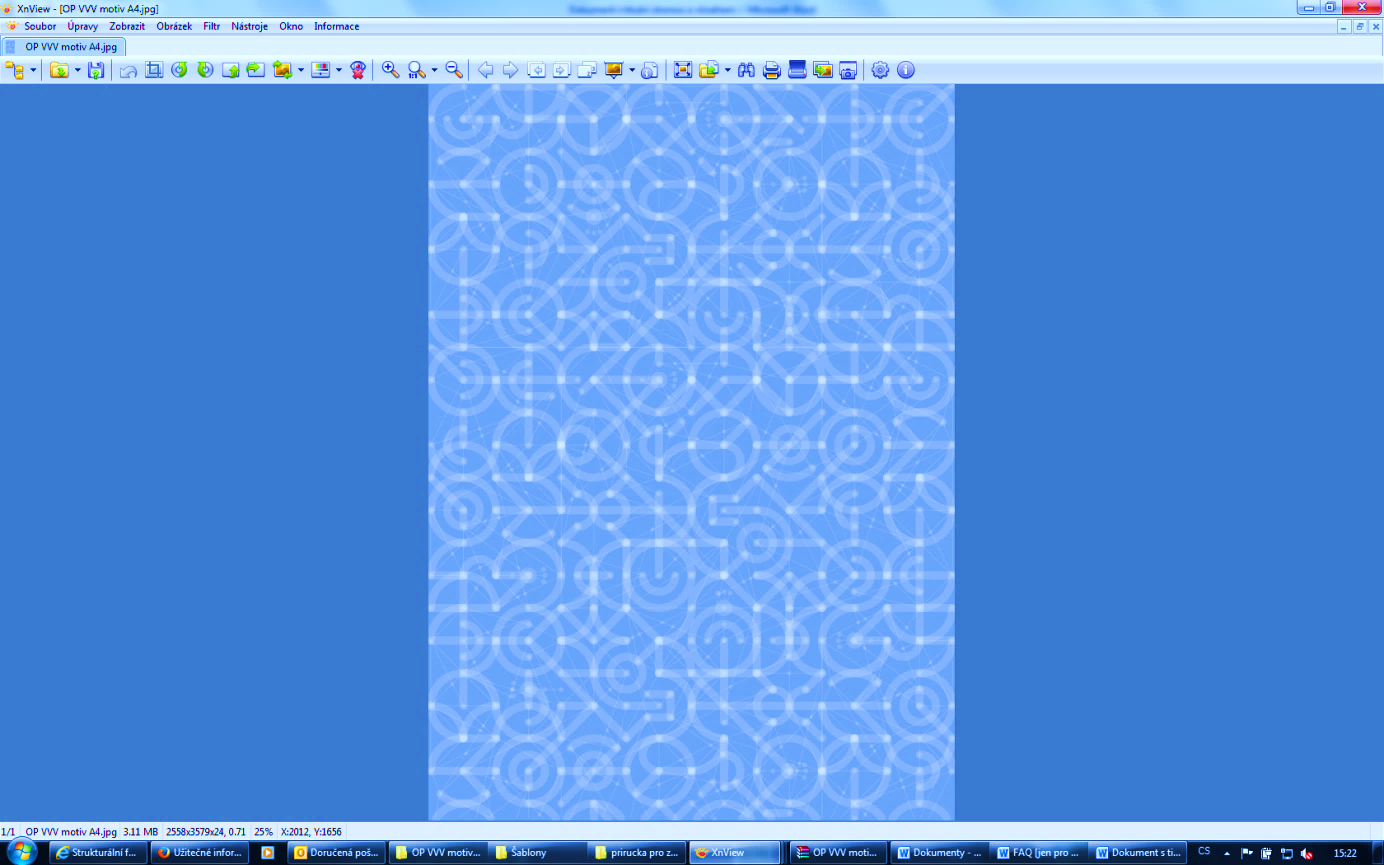 1 Vzdělávací program a jeho pojetí1.1 Základní údaje1.2 Anotace programuVzdělávací program Jak na život bez odpadu 2 je určen pro žáky 8. a 9. ročníků ZŠ a odpovídajících ročníků víceletých gymnázií. Tento vzdělávací program se zaměřuje na tematiku životního prostředí. Konkrétně se jedná o téma redukování produkce odpadů. Program je rozvržen do sedmi projektových dnů. Jeho rozvržení umožňuje realizaci v rámci školy v přírodě. Žákům je tato problematika přibližována prostřednictvím různých metod (samostatná práce, skupinová práce, diskuse, využití digitálních technologií aj.). V průběhu programu jsou žáci také seznámeni se základy tvorby webových stránek. Informace, které se v rámci programu dozvědí, průběžně zpracovávají do podoby webu. Žáci navíc během celého programu spolupracují s partnerskou školou. Tato spolupráce je realizována prostřednictvím portálu eTwinning, pomocí kterého se v závěru programu uskuteční dokonce společný mezinárodní videochat. Obsahem posledního projektového dne je prezentování vytvořených webů rodičům, případně žákům jiných tříd a samozřejmě také celková evaluace programu.Klíčová slova: produkce a redukce odpadu, koncept pěti R, webové stránky1.3 Cíl programuObecné cíleObecným cílem tohoto vzdělávacího programu je posílit u žáků schopnost přistupovat k problémům kreativně a inovativně, a to zejména v otázkách týkajících se životního prostředí. Další cíle jsou stanoveny v rámci jazykové kompetence, aktivního občanství a schopnosti práce s digitálními technologiemi.Konkrétní cíleAbsolvent porozumí základním principům problematiky produkce odpadů.Absolvent dokáže efektivně spolupracovat ve skupině.Absolvent ovládá základní funkce nástroje pro online tvorbu webových stránek.Absolvent umí svou práci srozumitelně odprezentovat neznámému publiku.Absolvent zvládá přechod z češtiny do angličtiny, rozumí mluvenému slovu a své myšlenky dokáže vyjádřit i v angličtině.1.4 Klíčové kompetence a konkrétní způsob jejich rozvoje v programuTento vzdělávací program je zaměřen zejména na rozvoj sociálních a občanských schopností, dále na rozvoj komunikace v cizích jazycích (zde v angličtině) a také na rozvoj schopnosti práce s digitálními technologiemi. Mimo tyto tři základní kompetence tento vzdělávací program rozvíjí také klíčovou kompetenci komunikativní (v mateřském jazyce) a zaměřuje se také na kreativní myšlení žáků.Sociální a občanské schopnosti jsou rozvíjeny častou skupinovou prací žáků a společnými diskusemi, během kterých žáci vyjadřují své názory a učí se respektovat názory ostatních spolužáků. Do občanských schopností spadají veškeré aktivity týkající se ochrany životního prostředí. Rozvoj komunikace v cizích jazycích (zde v angličtině) je zastoupen zejména třemi anglickými vzdělávacími bloky. Komunikace v angličtině je ovšem přítomna stále, mnoho aktivit je částečně realizováno v tomto cizím jazyce a žáci jsou tak průběžně motivováni k využívání tohoto jazykového kódu. Schopnost práce s digitálními technologiemi je rozvíjena zejména prostřednictvím online nástroje pro tvorbu webových stránek, ale také jinými aktivitami, během kterých žáci pracují s počítači či mobilními telefony. Kromě aktivního používání těchto technologií je pozornost věnována také stručné teorii, která se týká digitální gramotnosti (například definování webových stránek a přidružených pojmů či diskuse o influencerech).V rámci tohoto programu jsou klíčové kompetence pojaty podle příručky Klíčové kompetence v základním vzdělávání, která byla vytvořena Výzkumným ústavem pedagogickým v Praze a je uveřejněna na stránkách MŠMT ČR (https://www.msmt.cz/vzdelavani/skolstvi-v-cr/skolskareforma/klicove-kompetence). (1) Klíčová kompetence sociální a personálníodpovídá kompetence s názvem: sociální a občanské schopnosti(2) Klíčová kompetence občanskáodpovídá kompetence s názvem: sociální a občanské schopnosti(3) Klíčová kompetence komunikativní(4) Klíčová kompetence komunikativní v cizím jazyce (v angličtině)odpovídá kompetence s názvem: komunikace v cizích jazycích(5) Digitální gramotnostodpovídá kompetence s názvem: schopnost práce s digitálními technologiemi(6) Rozvoj tvořivostiZpůsoby rozvoje těchto klíčových kompetencí jsou obecně popsány v úvodní kapitole Metodické části. Konkrétní témata a aktivity, kterými jsou tyto klíčové kompetence přímo rozvíjeny, jsou uvedeny v úvodní kapitole každého metodického bloku. Průřezová témataSoučástí tohoto vzdělávacího programu jsou následující průřezová témata:Osobnostní a sociální výchova – je realizována v rámci celého vzdělávacího programu. Žáci často pracují ve skupině (rozvoj komunikačních dovedností, spolupráce, ale i sebepojetí – já jako platný člen celku apod.). Častými společnými (i skupinovými) diskusemi je rozvíjena schopnost analyzovat a vyjádřit vlastní myšlenky a názory a také schopnost respektovat ostatní. Kreativita je podpořena aktivitami, které žákům umožňují různorodé možnosti řešení (např. tvorba webových stránek).Environmentální výchova – je zahrnuta v tematickém zaměření vzdělávacího programu. Toto téma podporuje environmentální senzitivitu žáků (skutečnost, že se ve školním prostředí zabývají životním prostředím). Během programu žáci nejprve zjišťují, jaké problémy životní prostředí má (zde konkrétně nadměrnou produkci odpadů), a poté je těžiště aktivit přesunuto do tématu akčních strategií, tedy k lidským aktivitám, kterými lze životní prostředí chránit (způsoby, jak odpad redukovat).Mediální výchova – je obsažena zejména v rámci aktivit, které se přímo týkají webových stránek. Žáci zjišťují, k čemu webové stránky jsou, jak je učinit zajímavými apod. Součástí je 
i téma copywritingu a reklam.Okrajově se tento vzdělávací program dotýká také těchto průřezových témat:Výchova k myšlení v evropských a globálních souvislostech – je realizována prostřednictvím eTwinningu a spolupráce se zahraniční partnerskou školou.Mezipředmětové vztahySvými aktivitami tento vzdělávací program podporuje také mezipředmětové vztahy.Matematika – řešení rovnic v rámci teambuildingové aktivity; počítání aritmetického průměru hodnocení prezentace.VO Člověk a příroda (přírodopis, zeměpis, chemie) – téma životního prostředí.Informační a komunikační technologie – práce s počítači a telefony; tvorba webových stránek.VO Jazyk a jazyková komunikace (český i anglický jazyk) – aktivity na procvičení anglického jazyka; diskuse (schopnost vyjadřování); tvorba webových stránek (psaný jazyk).1.5 FormaForma tohoto vzdělávacího programu je prezenční. Program řídí dva až tři vyučující, přičemž jejich role je zejména motivační, podpůrná. Důraz je kladen na samostatnost žáků, ať už pracují individuálně, nebo ve skupinách. Program je koncipován pro realizaci částečně v místnosti, částečně také venku. Jedním z možných způsobů realizace je tedy uskutečnění tohoto vzdělávacího programu v rámci školy v přírodě.1.6 Hodinová dotaceHodinová dotace tohoto vzdělávacího programu činí 32 vyučovacích hodin (jedna vyučovací hodina se rovná 45 minutám). Jedná se o sedm projektových dnů s odlišnou délkou: první, šestý a sedmý projektový den čítá 4 vyučovací hodiny, zatímco druhý až pátý projektový den trvá 5 vyučovacích hodin. Tyto delší dny jsou rozdělené na dopolední část (3 vyučovací hodiny) a odpolední část (2 vyučovací hodiny). Pokud to je možné, délka jednotlivých témat odpovídá jedné, případně dvěma vyučovacím hodinám, na což jsou žáci zvyklí z běžného vyučování. Realizace některých aktivit ale vyžaduje nestandardní rozvržení času.1.7 Předpokládaný počet účastníků a upřesnění cílové skupinyTento vzdělávací program cílí na žáky 8. a 9. ročníků základních škol a odpovídajících ročníků víceletých gymnázií. Náročnost jednotlivých aktivit je volena s ohledem na věk cílové skupiny. Nejmenší počet účastníků tohoto programu je 12. Z důvodu zapojení celé třídy je možné počet zvýšit až na 30 účastníků, v takovém případě však doporučujeme navýšit počet realizátorů (lektorů) na 3. V tomto maximálním počtu je program realizovatelný, aniž by došlo ke snížení jeho kvality. Výhodou tohoto způsobu realizace je vytvoření přátelských vazeb mezi žáky, což může zlepšit klima ve školní třídě. Žáci budou mít společné zážitky a posílí se tak jejich pocit sounáležitosti s ostatními spolužáky. Větší počet účastníků programu navíc bude generovat větší počet různých nápadů na zpracování webových stránek, takže požadované výstupy tohoto programu mohou nabývat výborných kvalit. Kromě toho, žáci jsou na práci v takto velké skupině zvyklí ze standardního vyučování, neměly by tedy vznikat žádné velké problémy. Na druhou stranu, bude-li program realizován s menším počtem účastníků, vyučující snadněji uplatní individuální přístup k žákům. Každý žák bude mít větší prostor pro seberealizaci, což se projeví zejména při aktivitách diskusního charakteru.Tento vzdělávací program Jak na život bez odpadu 2 má i variantu Jak na život bez odpadu 1, která cílí na žáky 6. a 7. ročníků základních škol a odpovídajících ročníků víceletých gymnázií. Programy se zabývají stejnou problematikou, jsou však odlišeny s ohledem na cílovou věkovou skupinu. Protože se jedná o doporučení, realizátor programu si může, po seznámení se s oběma programy, sám vyhodnotit, kterou variantu pro své žáky zvolí.Odlišnosti programu oproti variantě pro mladší žáky:Tvorba webových stránekVyšší časová dotace pro práci s digitálními technologiemiČastější zařazení anglického jazyka do aktivit1.8 Metody a způsoby realizace Program používá pestrou škálu výukových metod zvolených tak, aby byly vhodné jak pro celkový charakter programu, tak pro cílovou skupinu. Jsou zde například použity diskusní metody a převažuje samostatná práce ve skupině.  Jsou zde ale zastoupeny i individuální aktivity. Během celého výukového programu je současně omezena frontální výuka na nutné minimum.1.9 Obsah – přehled tematických bloků a podrobný přehled témat programu a jejich anotace včetně dílčí hodinové dotaceTematický blok č. 1 (Produkce a recyklace odpadů) – 180 minut (4 vyučovací hodiny)První projektový den seznamuje žáky s hlavním tématem vzdělávacího programu. Během různých aktivit se žáci zamýšlí nad produkcí odpadu (v jakém množství jaké odpady běžný spotřebitel produkuje) a také nad recyklací – jak správně recyklovat, ale také jaké jsou limity recyklace. Posledním tématem je mezinárodní spolupráce a platforma eTwinning. Součástí je i procvičení anglické slovní zásoby.	3.1.1 Téma č. 1 (Demonstrace produkce odpadů) – 90 minut	Po úvodních aktivitách (vyplnění vstupního dotazníku a icebreakerové aktivitě) se žáci sami 	zamýšlí nad tím, jaké odpady produkují a jak je možné tyto odpady dělit (např. dle materiálu, 	dle četnosti produkce apod.). Následně se žáci seznámí se statistickými daty produkce odpadů. 	Součástí je i aktivita seznamující žáky s pravidly nakládání s odpady v době pandemie.	3.1.2 Téma č. 2 (Recyklace a její limity) – 45 minutŽáci si prostřednictvím hry opakují pojmy na téma odpady a recyklace. Nejprve si vyluští vědomostní křížovku, ve které se dozví jméno známého moderátora. Hra je vytvořena na motivy 	televizní soutěže Kufr, může probíhat pantomimou nebo v angličtině. Poté se žáci ve skupinách zamýšlí nad limity recyklace (např. co recyklovat nejde apod.). Po vlastním brainstormingu mají žáci možnost ověřit své nápady pomocí internetu.	3.1.3 Téma č. 3 (Mezinárodní spolupráce) – 45 minutŽáci společně s vyučujícím diskutují na téma mezinárodní spolupráce (jaké jsou její výhody a nevýhody). Poté jim vyučující představí platformu eTwinning a partnera, se kterým již předemdomluvil spolupráci. Na závěr se žáci s pomocí vyučujícího projdou základní anglickou slovní zásobou tohoto tématu.Tematický blok č. 2 (Jak chránit přírodu kolem nás?) – 225 minut (5 vyučovacích hodin)Během druhého projektového dne se žáci seznámí s konceptem pěti R a se zero waste (bezodpadovým) životním stylem. Nejprve se ale ve skupinách účastní teambuildingu. Součástí je také procházka po okolí, která působí motivačně. Žáci budou totiž v přírodě a (bohužel) pravděpodobně spatří nějaké poškozování přírody (např. odpady mimo popelnice) – to by je mělo motivovat k omezení odpadu.	3.2.1 Téma č. 1 (Přivítání, rozdělení do skupin a teambuilding) – 45 minutŽáci jsou rozděleni do pracovních skupin, ve kterých budou pracovat během skupinových aktivit v programu. Jelikož je nezbytné, aby byly skupiny efektivní, je čas věnován také teambuildingu. Ten sestává ze dvou aktivit. Během první se žáci snaží vymyslet co nejvíce věcí, které mají v rámci skupiny společné. Během té druhé dohromady řeší matematický rébus.	3.2.2 Téma č. 2 (Poznávání blízkého okolí) – 45 minutŽáci se společně s vyučujícím vydají na procházku po blízkém okolí, během které si zkoušejí, jak detailně si všímají okolí (vzhledem k tématu tohoto vzdělávacího programu se jedná zejména o všímavost k problémům se životním prostředím, např. odpady mimo popelnice apod.). Poté žáci ve skupinách natočí krátké informační video, které poslouží jako materiál pro tvorbu webových stránek.	3.2.3 Téma č. 3 (Koncept pěti R – pyramida) – 45 minutŽáci se seznámí s konceptem pěti R, který slouží spotřebitelům k omezení produkce odpadu –v podstatě se jedná o návod, jak postupovat, chceme-li produkci odpadu omezit. Jednotlivé kroky jsou uspořádány do schématu pyramidy. Žáci nejprve pracují s tímto schématem a poté se pomocí skládankového učení dovídají podrobnosti o jednotlivých patrech této pyramidy.	3.2.4 Téma č. 4 (Omezení odpadu a sociální média) – 90 minut Zde je s žáky otevřeno téma omezení odpadu a sociální média. Žáci se nejprve sami zamyslí nad tím, jaké odpady by byli schopni omezit. Poté se seznámí s různými influencery, kteří propagují tzv. zero waste (bezodpadový) životní styl. Na závěr jsou promítnuta videa, která byla natočena v rámci druhého tématu tohoto projektového dne.Tematický blok č. 3 (Klíčová myšlenka: znovupoužití) – 225 minut (5 vyučovacích hodin)Třetí projektový den se zaměřuje na reuse – znovupoužití. Jedná se o klíčový princip omezování odpadů. Tento den také dochází k představení online nástroje pro tvorbu webových stránek Webnode.	3.3.1 Téma č. 1 (Příběhy poškozených věcí) – 60 minutŽáci do skupiny obdrží nějaký poškozený předmět (např. rozbitý hrníček) a snaží se vymyslet zajímavý příběh, jak se na světě ocitnul až po současnost, kdy k nim poškozený doputoval. 	3.3.2 Téma č. 2 (Bezobalové obchody) – 30 minut Žáci se seznámí s obchody, které nabízí potraviny bez obalu. Sami pomocí internetu vyhledávají nejbližší obchody. Poté se zaměří na webové stránky těchto obchodů – zde se poprvé tematizují webové stránky, kterým se budou žáci v rámci programu dále věnovat.	3.3.3 Téma č. 3 (Angličtina) – 45 minutTématem anglického bloku je popis obrázku. To je dovednost, která je v komunikaci velmi užitečná. Žáci si opakují základní fráze a následně popisují jednu zvolenou webovou stránku.	3.3.4 Téma č. 4 (Sdílení informací v dnešním světě) – 90 minutBěhem tohoto tématu si žáci vytvoří svůj profil v rámci platformy eTwinning a následně jsou jim představeny webové stránky jako jedna z možností sdílení informací. Poté žáci pod vedením vyučujícího pracují s online nástrojem pro tvorbu webových stránek Webnode.Metodický blok č. 4 (Omezování odpadů – DIY) – 225 minut (5 vyučovacích hodin)Čtvrtý projektový den navazuje na den předchozí – žáci získávají další tipy na to, jak produkci odpadu omezit (např. minimalistický šatník, znovupoužitelný sáček na svačinu apod.). Ve druhé části dne se pak věnují tvorbě webových stránek (promýšlejí si koncept webu a učí se s nástrojem Webnode).	3.4.1 Téma č. 1 (Udržitelná móda) – 50 minutAktivity tohoto tématu se týkají udržitelné módy – žáci se s tímto konceptem seznámí a pokusí se sestavit minimalistický šatník. Tomu však předchází diskuse na téma móda a sociální média (jak influenceři působí na uživatele sociálních sítí ohledně módy).	3.4.2 Téma č. 2 (Workshop: výroba sáčku na svačinu) – 50 minutKaždý žák si pod vedením vyučujícího vyrobí vlastní látkový sáček na svačinu. Díky tomu budou moci omezit jeden typ odpadu – jednorázové sáčky na svačinu.	3.4.3 Téma č. 3 (Zero waste stravování mimo domov) – 25 minutNa výrobu sáčku na svačinu navazuje téma zero waste stravování. Žáci se zamýšlí nad odpady, které jsou při stravování produkovány, a vymýšlí návrhy, jak je omezit. Práci jim usnadňuje grafický organizér.	3.4.4 Téma č. 4 (Ideální webové stránky) – 45 minutŽáci si ve skupině stanovují priority ideálních webových stránek (např. přehlednost, originálnost atd.). Tematizován je i copywriting. Žáci si vyzkouší přetextovat několik reklam a sami si tak vyzkouší, že při tvorbě takových textů záleží na každém slově. 	3.4.5 Téma č. 5 (Tvorba webových stránek) – 55 minutŽáci začínají pracovat na svých webových stránkách. Nejprve si ujasní koncept webových stránek, tedy jaké bude téma webu a co bude jeho účelem. Následně začínají pomocí nástroje Webnode stránky tvořit.Tematický blok č. 5 (Webové stránky a jejich sdílení) – 225 minut (5 vyučovacích hodin)Pátý projektový den žáci intenzivně pracují na webových stránkách. Součástí této aktivity je i anglický blok, který žáky připraví na videochat v šestém projektovém dni.	3.5.1 Téma č. 1 (Tvoříme webové stránky I) – 60 minutBěhem tohoto bloku probíhá práce na webových stránkách. Současně si skupiny vzájemně představují témata webových stránek, na kterých pracují. Nanečisto si tak již částečně vyzkouší prezentovat téma webu ostatním a současně získají přehled o práci jiných skupin.	3.5.2 Téma č. 2 (Angličtina) – 45 minutŽáci si osvojí anglické fráze pro videochat. Součástí je i scénka, kterou žáci nacvičí a předvedou. Během ní procvičené fráze použijí v praxi.	3.4.3 Téma č. 3 (eTwinning) – 30 minutŽáci pracují s platformou eTwinning. Pomocí svých profilů zde sdílejí různé materiály, které během vzdělávacího programu vznikly. Poté se seznamují s materiály, které nahrála partnerská škola a reflektují je. 	3.5.4 Téma č. 4 (Tvoříme webové stránky II) – 90 minutV tomto bloku pokračuje další práce na webových stránkách. Na konci tohoto bloku si žáci vzájemně poskytují zpětnou vazbu na rozpracované webové stránky. Tuto zpětnou vazbu mohou následující projektový den zapracovat do svého webu.Tematický blok č. 6 (Videochat) – 180 minut (4 vyučovací hodiny)Během šestého projektového dne žáci dokončují své webové stránky. Poté probíhá videochat s partnerskou školou. Na závěr pak probíhá reflexe dosavadního průběhu vzdělávacího programu.	3.6.1 Téma č. 1 (Seznámení se zpětnou vazbou a její zapracování) – 45 minutŽáci obdrží zpětnou vazbu na své webové stránky, kterou si vzájemně poskytovali předchozí projektový den. Poté mají čas své webové stránky dokončit.	3.6.2 Téma č. 2 (Videochat) – 90 minutŽáci se nejprve připraví na videochat s partnerskou školou, který následně pod vedením vyučujícího probíhá. Obsahem videochatu je představení webových stránek.	3.6.3 Téma č. 3 (Reflexe dosavadního průběhu vzdělávacího programu) – 45 minutŽáci reflektují dosavadní průběh vzdělávacího programu. Realizována je tzv. zpětná myšlenková mapa a také zpětná vazba pomocí emotikonů a hashtagů. Žáci vzpomínají na nejsilnější zážitek z programu. O několika zážitcích pak žáci společně s vyučujícím diskutují.Tematický blok č. 7 (Prezentování webových stránek) – 180 minut (4 vyučovací hodiny)Posledním dnem vrcholí celý vzdělávací program, neboť jeho náplní je prezentování práce žáků – webových stránek, které se týkají tématu redukce odpadů. Na své prezentování získávají žáci zpětnou vazbu, která je poté vyhodnocena. Na závěr proběhne reflexe průběhu celého vzdělávacího programu a žáci vyplní výstupní dotazník.		3.7.1 Téma č. 1 (Prezentování) – 135 minut	Žáci se v rámci svých skupin připraví na prezentování. Následně jsou všechny webové 	stránky odprezentovány (pomocí dataprojektoru jsou webové stránky promítány – žáci si tak 	zkusí jiný typ prezentování než pomocí PowerPointu.) Publikum (složené z ostatních žáků, 	případně rodičů) poskytne prezentujícím písemnou zpětnou vazbu, která je poté za dohledu 	vyučujícího vyhodnocena.	3.7.2 Téma č. 2 (Zhodnocení vzdělávacího programu a jeho ukončení) – 45 minut	Na samý závěr celého vzdělávacího programu proběhne evaluace. Žáci hodnotí 	naplnění několika aspektů programu (např. náročnost, angličtina, individuální přístup). Díky 	tomu dojde ke zmapování silných a slabých stránek tohoto vzdělávacího programu. Žáci mají 	také možnost se vyjádřit k tomu, zda se chystají po skončení tohoto vzdělávacího programu 	produkci odpadu opravdu omezit. Na konci tohoto bloku žáci vyplní výstupní dotazník.1.10 Materiální a technické zabezpečeníPro realizaci vzdělávacího programu je nutné zajistit:nejméně jedna místnost s dostatečnou kapacitou (dle počtu účastníků, 12 – 30) s tabulí (popř. je možno nahradit flipchartem)pro vyučujícího počítač s přístupem na internet a připojením k dataprojektorupočítač s přístupem na internet pro každou skupinuspeciální pomůcky (pouze pro tvořící aktivitu) – pro každého žáka kus bavlněné látky, jehla, nit, šňůrka, spínací špendlíky, nůžkypřílohy a pomůcky k dalším aktivitám (jejich přehled je vždy uveden před jednotlivými aktivitami)1.11 Plánované místo konáníVzdělávací program probíhá ve škole či v organizaci neformálního vzdělávání, je však vhodný i pro školu v přírodě nebo lze realizovat i jako vícedenní školní projekt. Ve všech obou případech je však třeba zajistit dostatečné technické a materiální vybavení (viz 1.10).1.12 Způsob vyhodnocení realizace programu v období po ukončení projektuRealizace tohoto vzdělávacího programu je vyhodnocena za pomoci metody kvantitativní i kvalitativní, díky čemuž jsou zajištěna podrobnější data. Kvantitativní přístup je uplatňován v rámci vstupních a výstupních dotazníků, které sledují vývoj klíčových kompetencí žáků. Kvalitativně je hodnocen vzdělávací program jako celek. Žáci se seznámí s několika různými aspekty programu a zamyslí se nad tím, do jaké míry se je podařilo naplnit. Evaluace je samozřejmě zařazena i v posledním projektovém dni, kdy žáci k hodnocení využívají emotikony a hastagy. Nechybí společná diskuse, ve které mají žáci možnost vyjádřit a okomentovat své názory. Vyučující si po skončení jednotlivých hodnotících aktivit zapíše všechny důležité podněty žáků, aby s nimi mohl dále pracovat. 1.13 Kalkulace předpokládaných nákladů na realizaci programu po ukončení projektuPočet realizátorů/lektorů: 21.14 Odkazy, na kterých je program zveřejněn k volnému využití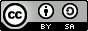 Program Jak na život bez odpadu 2: Varianta pro žáky 8. a 9. ročníků ZŠ a odpovídajících ročníků víceletých gymnázií s doprovodnými materiály, jehož autorem je Channel Crossings s.r.o., podléhá licenci Creative Commons Uveďte původ-Zachovejte licenci 4.0 Mezinárodní. Pro zobrazení licenčních podmínek navštivte http://creativecommons.org/licenses/by-sa/4.0/.Vizuální prvky (obrázky, fotografie a náčrty) použité ve všech částech vzdělávacího programu podléhají volné licenci a může s nimi být nakládáno v souladu s veřejnou licencí Creative Commons (výše). Prvky pochází buď z online databází Pixabay (https://pixabay.com/cs/) a Pexels (https://www.pexels.com/), nebo jsou autorské a byly vytvořeny pro daný vzdělávací program.Veškeré materiály k vzdělávacímu programu Jak na život bez odpadu 2 naleznete na internetové stránce http://www.kreativniskola.cz/vzdelavaci-programy/jak-na-zivot-bez-odpadu/. Zde jsou ke stažení i kapitoly 4 (Příloha č. 1) a 5 (Příloha č. 2) tohoto dokumentu, Příloha 5.3 (Jaké množství odpadu produkujeme – prezentace), Příloha 5.4 (Odpady v době pandemie – prezentace), Příloha 5.13 (Copywriter – prezentace), návody na práci s aplikacemi (Návod eTwinning, Návod Webnode) 
a pracovní sešit pro žáky. Program je dostupný také na metodickém portálu https://rvp.cz/.2 Podrobně rozpracovaný obsah programuKapitola č. 2 je zpracována formou žákovského sešitu, který je k dispozici na těchto odkazech:DOCX: https://filedn.com/lsBVgSr0PfSJIhl2KR8cjnu/Skola40/Jak_na_zivot_bez_odpadu_2/Jak_na_zivot_bez_odpadu_2_Zakovsky_sesit.docx PDF: https://filedn.com/lsBVgSr0PfSJIhl2KR8cjnu/Skola40/Jak_na_zivot_bez_odpadu_2/Jak_na_zivot_bez_odpadu_2_Zakovsky_sesit.pdf 3 Metodická částUvedení do tématuProblematika omezování odpadu je v dnešní době velmi aktuální. Ve společnosti je možné pozorovat snahy produkci odpadu redukovat (např. v oblasti distribuce potravin konečnému spotřebiteli jsou tyto tendence zcela zřejmé). Na tuto „náladu“ ve společnosti by mělo zajisté reagovat i vzdělávání. Formální vzdělávání ovšem (ze své podstaty unifikovaného systému) může jen stěží flexibilně zařazovat aktuální témata společnosti. Tento vzdělávací program umožňuje vzdělavatelům tuto tematiku žákům představit. Program zároveň pracuje s online nástrojem pro tvoření webových stránek, což je v současné době také velmi aktuálním tématem. Webové stránky jsou v dnešní době velmi důležitým nástrojem pro kontaktování zákazníka, ale i jednotlivci si dnes webové stránky zakládají, a to bez podnikatelských záměrů (např. svatební web pro rodinu a přátele). Vstupní předpoklady pro programPředpokladem pro úspěšnou realizaci programu je vhodné místo konání zvolené tak, aby umožňovalo realizaci všech aktivit. Pro aktivity uvnitř je třeba zajistit především alespoň jednu místnost s dostatečnou kapacitou pro všechny žáky a s internetovým připojením. Na aktivity venkovní je vhodné volné a bezpečné venkovní prostranství. V případě, že bude vzdělávací program realizován na škole v přírodě, je třeba zajistit pro účastníky i realizátory programu odpovídající zázemí. Pro realizaci jednotlivých aktivit jsou potřeba různé pomůcky, zejména pracovní listy a běžné školní pomůcky (papíry, psací potřeby apod.). Konkrétní přehled pomůcek i s praktickými poznámkami k přípravě je vždy uveden u popisu jednotlivých témat.Tento program doporučujeme realizovat s cílovou skupinou žáků 8. a 9. tříd a odpovídajících ročníků víceletých gymnázií. Je však vždy třeba, aby realizátor zohlednil konkrétní skupinu žáků a podle toho zvolil variantu buď pro mladší nebo starší žáky. Vyučující by se měl před samotnou realizací programu dobře seznámit s jeho konceptem i aktivitami. Protože jsou součástí programu také aktivity v anglickém jazyce, je nezbytné, aby realizátor ovládal tento jazyk na minimální úrovni B2. Přínos neformálního vzděláváníPřínosy neformálního vzdělávání, které se prolínají celým vzdělávacím programem, jsou následující:Specifičnost prostředí – některé z aktivit vzdělávacího programu probíhají ve venkovním prostoru, tedy mimo vyučující prostor. Pokud je program realizován na škole v přírodě, je zde specifičnost prostředí vyšší. Změna obvyklého prostředí na žáky obvykle působí velmi dobře 
a podnětně. Specifičnost časového harmonogramu – výukový program probíhá v celkem 7 projektových dnech, ve kterém se žáci po celou dobu věnují danému tématu. V případě, že je program realizován na ŠVP, navazují na sebe jednotlivé projektové dny.  Specifičnost hodnocení – velký prostor je zde věnován slovnímu hodnocení (tradiční hodnocení pomocí známek se zde neobjevuje). Žáci se často také hodnotí vzájemně.Specifičnost vztahu vyučujícího a žáka – vztah mezi žákem a realizátorem programu je méně formální, než jak tomu bývá během tradiční výuky. Realizátor programu je součástí celé skupiny, pokud je to možné, všech aktivit se přímo účastní spolu s žáky. Hlavním úkolem realizátora programu je průběh aktivit facilitovat, nikoli je direktivně řídit.Využití specifických pomůcek – během programu jsou hojně využívány počítače a také mobilní telefony. Co se týká softwarového vybavení, jedná se zejména o online nástroj pro tvorbu webových stránek Webnode a o mezinárodní platformu eTwinning a aplikaci LearningApps.Důraz na individuální potřeby účastníků – metodika programu zdůrazňuje individuální přístup k žákům. Realizátor programu má za úkol během samostatné práce žáky pozorovat a vytipovat problémové situace (např. nezájem o aktivitu). V takovém případě realizátor programu vede s daným účastníkem programu dialog a snaží se přijít na způsob, jak aktivitu takovému jedinci individuálně přizpůsobit, aby byl motivovaný a aktivity se s elánem účastnil.Důraz na sociální kompetence – žáci často pracují ve skupinách, což umožňuje nácvik sociálních kompetencí. Metodika upozorňuje na důležitost dobře fungujících skupin. Případné komplikace je potřeba řešit ihned v rámci programu.Důraz na hodnoty a postoje – tento vzdělávací program je zaměřen zejména na hodnotu udržitelného rozvoje a přijetí odpovědnosti za stav životního prostředí. Méně jsou akcentovány vědomosti.Klíčové kompetence a konkrétní způsob jejich rozvoje v programuZde je uveden výčet klíčových kompetencí se stručnou charakteristikou. Podrobnější informace, včetně odkazu na příslušné aktivity, které tyto kompetence přímo rozvíjí, jsou uvedeny v podkapitolách jednotlivých projektových dní (3.1–3.7).(1) Klíčová kompetence sociální a personálníTato kompetence je rozvíjena v rámci celého vzdělávacího programu. Většina aktivit probíhá v menších skupinách žáků, kde jsou interakce mezi nimi častější. Žáci jsou vedeni k tomu, aby názory ostatních respektovali – a pokud s nimi souhlasí, aby je dokázali ocenit. Hlavním projektovým záměrem je tvorba webových stránek, které žáci vytváří v rámci své skupiny. To skýtá prostor procvičit s žáky všechny fáze práce ve skupině, kterými jsou: přípravná fáze (vymezení rolí členů skupiny, vytvoření adekvátního pracovního místa); fáze realizace skupinové práce (plnění své role, schopnost nabídnout pomoc i o ni požádat) a závěrečná hodnoticí fáze (vyhodnocení práce skupiny).(2) Klíčová kompetence občanskáTato klíčová kompetence je zde rozvíjena zejména ve dvou svých částech: v respektu k druhým a v udržitelnosti života. Jak již bylo uvedeno, žáci jsou během celého programu vedeni k tomu, aby názory ostatních uznávali. Co se týká udržitelnosti života, toto téma provází celý program. Tématem tohoto vzdělávacího programu je totiž omezení produkce odpadu, které přispívá k ochraně životního prostředí.(3) Klíčová kompetence komunikativníTato kompetence je rozvíjena v rámci celého vzdělávacího programu. V programu jsou zahrnuty aktivity, při kterých si žáci informace vyhledávají sami, čímž dochází k nácviku schopnosti práce s informacemi. Komunikativní kompetence je procvičována jak v písemné podobě (texty k webovým stránkám a další aktivity), tak v podobě diskusních aktivit nebo prezentování. Žáci jsou však vedeni také k roli aktivních posluchačů poskytujících konstruktivní zpětnou vazbu. (4) Klíčová kompetence komunikativní v cizím jazyce (v angličtině)Kromě kompetence komunikativní v mateřském jazyce (viz výše) je zde rozvíjena i kompetence komunikativní v jazyce cizím. Některé aktivity obsahují prvky v angličtině (případně je možné je snadno modifikovat do podoby anglické), navíc je v programu realizováno několik anglických vzdělávacích bloků. Tato kompetence je ve výukovém programu rozvíjena především samostatnou prací žáků s interaktivní vzdělávací aplikací. Jako motivace žáků k rozvoji této kompetence slouží především spolupráce se zahraniční partnerskou školou, kde je potřebná komunikace v angličtině.(5) Digitální gramotnostDigitální gramotnost si žáci v tomto VP rozvíjejí především aktivitami spojenými s využitím počítačů nebo mobilních telefonů, například vyhledáváním informací na internetu. Současně je zde velmi významnou část tvoří tvorba webových stránek v online nástroji Webnode. Díky spolupráci se zahraniční školou je zde využita také mezinárodní platforma eTwinning a s tím související rozvoj anglického jazyka pomocí počítače a aplikace LearningApps.(6) Rozvoj tvořivostiTvořivost je rozvíjena aktivitami, které umožňují široké pojetí řešení nastoleného problému. V rámci tohoto vzdělávacího programu se jedná například o aktivitu, během které žáci vymýšlí neotřelé způsoby využití poškozených předmětů (princip reuse – znovupoužití), nebo o aktivitu, kdy mají roztřídit odpady do různých skupin (podle materiálu, četnosti užití apod.).Rozdílnost programů Hlavní rozdíly mezi programy (Jak na život bez odpadu 1 a Jak na život bez odpadu 2) spočívají v jejich kompetenčním zaměření. Tento vzdělávací program, tedy Jak na život bez odpadu 2, je v rámci digitální gramotnosti zaměřen především na práci s online nástrojem pro tvorbu webových stránek (Webnode), naproti tomu ve verzi VP pro mladší žáky se pracuje na tvorbě infografiky (Mictosoft Word). Oba programy také odlišuje náročnost komunikace v cizím jazyce, kdy se stoupajícím věkem účastníků stoupá i předpoklad vyšší úrovně angličtiny, je rozvíjena pokročilejší slovní zásoba a aktivity v angličtině jsou do programu častěji zařazovány. Realizátor by však měl před zahájením programu zvážit, která verze VP bude pro jeho konkrétní skupinu vhodnější. Vhodné modifikace programuVhodné modifikace programu, které umožňují tento vzdělávací program upravit tak, aby bylo možné jej realizovat v různých prostředích, s různými pomůckami a za účasti různých účastníků, jsou podrobně popsány u příslušných metodických bloků. Možné komplikace a problémy, řešení nestandardních situacíMožné komplikace a problémy jsou spolu s navrhovaným řešením uvedeny v rámci metodických bloků, a to přímo u konkrétních aktivit, kterých se možné komplikace týkají.Vhodná literatura, odkazy apod.Vhodná literatura a užitečné odkazy jsou uvedeny v rámci metodických bloků, a to přímo u konkrétních aktivit, ke kterým se dané zdroje vztahují.3.1 Metodický blok č. 1 (Produkce a recyklace odpadů) – 180 minutTento blok se zaměřuje na rozvoj níže uvedených kompetencí: Klíčová kompetence sociální a personálníRozvoj této kompetence je podpořen hrou 3.1.2.1 Kufr, během které si žáci procvičují schopnost týmové komunikace, spolupráce a také se musí umět vyrovnat s emocemi, které soutěžní aktivity obecně přinášejí (umění snést prohru a zvítězit s pokorou).Klíčová kompetence občanskáTato kompetence se prolíná celým tématem tohoto vzdělávacího programu. Konkrétně se jedná o přijetí odpovědnosti za stav naší planety (aktivita 3.1.1.4 Jaké množství odpadu produkujeme?) a snahu životní prostředí chránit. K tomu směřuje aktivita 3.1.1.3 Jaké odpady produkujeme?, během které by si žáci měli uvědomit, jaké odpady produkují opravdu nadbytečně, a také aktivita 3.1.3.1 eTwinning, která naznačuje potřebu mezinárodní spolupráce k řešení problémů životního prostředí.Klíčová kompetence komunikativní v cizím jazyce (v angličtině)Tato kompetence je rozvíjena aktivitami procvičujícími anglickou slovní zásobu.Digitální gramotnostV rámci tohoto projektového dne je digitální gramotnost zastoupena zejména v rámci aktivity 3.1.3.1 eTwinning, která žáky seznamuje s online platformou umožňující mezinárodní spolupráci, a také během aktivit procvičující anglickou slovní zásobu. Tato aktivita žáky motivuje k tomu, využívat online nástroje pro vlastní vzdělávací potřeby.Rozvoj tvořivostiTvořivost má prostor v rámci aktivity 3.1.1.3 Jaké odpady produkujeme?. Žáci mají za úkol odpady nějakým způsobem roztřídit. Kromě klasického třídění na odpady podle materiálu (plast, sklo, papír) se nabízí další nekonvenční možnosti, které u žáků podpoří kreativitu.3.1.1 Téma č. 1 (Demonstrace produkce odpadů) – 90 minutForma a bližší popis realizaceÚvodní aktivity tohoto tématu (které jsou zároveň úvodními aktivitami celého vzdělávacího programu) probíhají v místnosti (oproti některým aktivitám, jejichž realizaci doporučujeme venku). Co se týká uspořádání učebny, většinu aktivit lze realizovat v rámci standardního uspořádání třídy. Během aktivity 3.1.1.2 „Nikdy jsem…“ a vytvoření skupin by ale bylo vhodné, aby žáci na sebe vzájemně viděli. V rámci následující aktivity, která počítá se skupinovou prací žáků (3.1.1.3 Jaké odpady produkujeme?), by mělo být každé skupině vytvořeno vhodné pracovní místo. Cílem tohoto tématu je demonstrovat žákům jeden z problémů životního prostředí, kterým je (nad)produkce odpadů. Zvláště během tohoto úvodního tématu je důležité k žákům přistupovat přívětivě a vlastním nadšením je motivovat.MetodyBěhem prvních aktivit je využívána metoda frontální výuky. Vyučující má převahu mluvní aktivity a přímo řídí učební procesy žáků. Tento přístup je zvolen vzhledem k začátku celého vzdělávacího programu, kdy se žáci nejprve musí seznámit s organizací práce. V rámci následující aktivity (3.1.1.3 Jaké odpady produkujeme) žáci pracují ve skupinách. Skupinová práce motivuje žáky k větší aktivitě: jednak mají větší prostor se realizovat (oproti třídnímu kolektivu), jednak přímá spolupráce s vrstevníky působí jako motivační faktor sám o sobě. Poslední aktivita tohoto tématu 3.1.1.5 Odpady v době pandemie je opět založena na tradičním transmisivním přístupu, kdy vyučující předává poznatky žákům. Důvodem pro volbu této metody je skutečnost, že se jedná o jasně daná pravidla nakládání s odpady – konstruování poznatků samotnými žáky by bylo zdlouhavé a i menší odchylky od zadaných pravidel by musely být vyučujícím uváděny na pravou míru.Pomůckyjmenovky (pro každého žáka)psací potřebyčisté papíry (do každé skupiny dva)pomůcky pro zpracování myšlenkové mapy (barevné fixy, Post-it papírky…)Příloha 4.1 Vstupní dotazník (vytisknout pro každého žáka)Příloha 4.2 Jaké množství odpadu produkujeme? (pracovní list – vytisknout pro každého žáka /jedna stránka obsahuje dva pracovní listy/)Příloha 5.1 Metodické pokyny pro zadání vstupního dotazníkuPříloha 5.2 Nikdy jsem… (vytisknout pro vyučujícího)Příloha 5.3 Jaké množství odpadu produkujeme? (řešení pracovního listu – digitální prezentace)Příloha 5.4 Odpady v době pandemie (výklad – digitální prezentace)3.1.1.1 Představení vzdělávacího programu a vstupní dotazník (15 minut)Vyučující žáky nejprve přivítá a následně je informuje o vzdělávacím programu. Ve stručnosti jim nastíní organizaci práce: první projektový den trvá čtyři vyučovací hodiny, přičemž je zohledněna délka klasické vyučovací hodiny (45 minut) a respektovány jsou také přestávky (dle předpisu příslušné školy). Vyučující žákům ale záměrně nepředstaví téma programu, neboť během úvodních aktivit jej žáci sami odhalí. Jestliže se jedná o třídu pro vyučujícího neznámou, je vhodné žákům poskytnout jmenovky a požádat je o jejich používání. Díky tomu může vyučující žáky oslovovat křestními jmény a snadněji s nimi naváže osobní kontakt. Následně vyučující rozdá žákům vstupní dotazník (Příloha 4.1) a poskytne jim informace k vyplnění. Před zadáním dotazníku by se vyučující měl seznámit s metodickými pokyny (Příloha 5.1). Vstupní dotazník zjistí aktuální kompetence žáků (tato data budou následně porovnána s daty z výstupního dotazníku, který žáci vyplní poslední projektový den). Jedná se o samostatnou práci, vyučující je ale žákům ochoten kdykoli pomoci. Vyplňování dotazníku by nemělo trvat více než 10 minut, vyučující práci žáků ale zbytečně nepřerušuje. Na závěr této aktivity vyučující dotazníky vybere.Možné komplikace a problémyPři vyplňování dotazníku se vyučující může u žáků setkat s neporozuměním zadání otázek. Proto je vhodné, aby žáky vyzval k případnému doptání se a případně přistoupil k individuálnímu vysvětlení. Protože se jedná o písemný dotazník, mohli by žáci nabýt pocitu, že je dotazník vědomostním testem, což by mohlo průběh narušit. Vyučující by tedy měl žákům sdělit, že je pravděpodobné, že na některé otázky nebudou odpověď znát. Dotazník mapuje aktuální úroveň vědomostí a dovedností žáků. Nebudou-li žáci schopni odpovědět, jednoduše zapíší, že odpověď neznají.3.1.1.2 „Nikdy jsem…“ a vytvoření skupin (10 minut)Vzdělávací program je vhodné zahájit tzv. icebreakovou aktivitou, díky které mají účastníci možnost vzájemně se lépe poznat. Navázán je i kontakt s vyučujícím, který se aktivity rovněž účastní. Tuto aktivitu je vhodné zařadit i v případě, že se kolektiv již zná, protože aktivita navodí uvolněnou atmosféru a usnadní následný průběh programu. Vyučující žákům položí otázku, zda znají hru „Nikdy jsem…“ (v angličtině Never Have I Ever). Jelikož někteří youtubeři natočili video, kde tuto hru hrají, je možné, že žáci ji znát budou. Tato skutečnost může hru zatraktivnit. Vyučující žáky požádá, aby se postavili vedle svých lavic (případně do jakéhokoli volného prostoru ve třídě), a vysvětlí jim pravidla hry. Vyučující bude postupně říkat různá tvrzení, která vždy začínají slovy „Nikdy jsem…“ (Příloha 5.2). Bude-li dané tvrzení pro žáka pravdivé, žák neudělá nic. Pokud ale tvrzení s jeho dosavadními zkušenostmi nesouhlasí, musí udělat jeden dřep s výskokem. Tato činnost pomáhá naplnit potřeby žáků, kteří upřednostňují aktivity pohybové. Výše zmíněná tvrzení jsou volena tak, aby se žáci o sobě dozvěděli nějaké zajímavé informace, které, ačkoli se vzájemně znají, nemusí vědět. Jakmile vyučující tuto aktivitu ukončí, požádá žáky, aby vytvořili čtyř- až pětičlenné skupiny. V těchto skupinách budou žáci pracovat pouze první projektový den, proto je možné žákům při výběru skupiny poskytnout volnost. Díky tomu budou žáci pro práci více motivovaní. V dalších dnech je vytvoření skupin věnováno více času, navíc členy skupin vybírá vyučující (ideálně po konzultaci s vyučujícím třídním, který žáky dobře zná). Mají-li studenti skupiny vytvořené, vyučující je požádá, aby se členové stejných skupin posadili k sobě. Vhodné modifikace programuBude-li se jednat o žáky se solidní komunikační znalostí angličtiny, je možné tuto hru realizovat v angličtině.Možné komplikace a problémyMožnou komplikací výše uvedeného rozdělení žáků do skupin je seskupení tradičně velmi aktivních a průbojných žáků nebo naopak žáků pasivnějších. Výkony jednotlivých skupin se proto mohou diametrálně lišit. Na druhou stranu možnost výběru skupiny na žáky většinou působí motivačně, navíc se jedná o uskupení, které bude trvat pouze tento první projektový den (pro další dny jsou žáci rozděleni do skupin vyučujícím), proto je v rámci prvního projektového dne zvolena právě tato organizace práce.3.1.1.3 Jaké odpady produkujeme? (40 minut)Po úvodních aktivitách je v rámci dvou vyučovacích hodin rozvíjeno téma produkce odpadů. Vyučující poskytne každé skupině jeden čistý papír a psací potřeby. Poté žákům zadá, aby se zamysleli nad tím, jaké odpady oni sami produkují, a vymysleli co nejvíce druhů odpadů. Je důležité žákům vysvětlit, co se myslí druhem odpadu. Jedním druhem odpadu se myslí každý odlišný produkt. (Například jedním druhem odpadu jsou plastové lahve od limonád, dalším druhem odpadu jsou plastové nádoby od šampónů, jiným druhem jsou plastové nádoby od pracích prostředků – ačkoli se stále jedná o plastové nádoby, v rámci této aktivity je výhodné je počítat zvlášť. Na druhou stranu vyjmenovávání různých značek šampónů se nezapočítává.) Definice druhů odpadů však v rámci této aktivity není přesně daná, záleží na domluvě mezi vyučujícím a žáky. Vyučující se žáků zeptá, jakým způsobem je možné odpady v rámci této aktivity třídit. Existuje několik možností, tak např.: a) podle druhu materiálu (plast, sklo, bioodpady…); b) podle možnosti/nemožnosti recyklace (plastová lahev, rulička od toaletního papíru); c) podle místa, kde jsou produkovány (v kuchyni, v koupelně, venku…); d) podle denní doby produkce (ráno, kolem poledne, odpoledne, večer); e) podle četnosti produkce (denně, měsíčně, ročně…). Vyučující žákům sdělí, že během vymýšlení druhů odpadů mohou, ale nemusí použít metodu myšlenkové mapy. Měli by si ale všechny odpady zapsat na papír. Jakmile mají žáci odpady zapsané (tato část aktivity by měla trvat maximálně 8 minut), následuje druhá část úkolu, která spočívá ve znázornění odpadů. V této chvíli je metoda myšlenkové mapy již povinná. Vyučující žáky upozorní, že předmětem hodnocení bude kromě počtu vymyšlených druhů také grafické zpracování. Díky tomu si žáci uvědomí potřebu spojení mezi obsahem a formou. (Tato myšlenka je dále rozvíjena zejména tvorbou webových stránek.) Jakmile uplyne doba pro tvorbu myšlenkové mapy (orientačně
15–20 minut od ukončení brainstormingu), vyučující postupně skupiny vyzývá, aby předstoupily před ostatní a svou mapu odprezentovaly. Zpětnou vazbu žákům poskytuje vyučující, který každé vystoupení v krátkosti okomentuje. Jelikož se jedná o jednu z prvních aktivit tohoto vzdělávacího programu vůbec, vyučující se zaměří na pozitivní aspekty prezentace. Tato část aktivity slouží jako nenucená příprava pro prezentování webových stránek, kterým je celý vzdělávací program sedmý projektový den ukončen. Navíc vyučujícímu poskytuje možnost pozorovat žáky během skupinové práce i během prezentování, díky čemuž vyučující žáky lépe pozná a v následujících aktivitách s nimi může snáze individuálně pracovat. Na samý závěr této aktivity vyučující vybere od žáků myšlenkové mapy a uschová je, neboť s nimi budou žáci dále pracovat (aktivita 3.2.4.1 Čeho jsme ochotni se vzdát?).Vhodné modifikace programuVhodnou modifikací programu je s žáky v úvodu aktivity neprobírat, jakým způsobem je možné odpady třídit, a nechat žáky ve skupině, ať na možné způsoby rozlišování odpadů přijdou sami. Pokud by však hrozilo, že takové zadání znemožní průběh aktivity, vyučující může žáky instruovat podrobněji (jak je uvedeno výše).Možné komplikace a problémyMožným problémem může být časová dotace, která se může žákům zdát nedostatečná. Proto je nutné ihned od začátku žáky informovat o skutečnosti, že na tvorbu myšlenkové mapy mají omezený čas (maximálně 15 minut), a měli by proto postupovat efektivně a práci si rozdělit. Díky tomu si vyzkouší práci pod tlakem a ověří si potřebu kooperace.Doporučení: Pokud žáci neznají myšlenkovou mapu, doporučujeme věnovat této aktivitě více času a na začátku vysvětlit princip práce a tvorby myšlenkové mapy, její zákonitosti a ukázat její tvorbu na jednoduchém příkladě.3.1.1.4 Jaké množství odpadu produkujeme? (15 minut)V rámci této aktivity se žáci seznámí se statistickými údaji produkce odpadu. To je pro celý vzdělávací program velmi důležité – je nezbytné, aby se žáci dozvěděli, kolik odpadu Češi produkují. Na základě toho si pak mohou sami vytvořit názor na tuto problematiku (Je tedy produkce odpadu problémem?). Vyučující rozdá žákům (každému jeho vlastní) pracovní list (Příloha 4.2) a požádá je o vyplnění. Co se týká statistiky, množství je uváděno v přepočtu na kilogramy na jednoho obyvatele. To je pro žáky samozřejmě snadněji představitelné než jednotky milionů tun v rámci celé ČR. Jakmile mají žáci své odhady zapsány, vyučující promítne digitální prezentaci (Příloha 5.3). U těch otázek, u kterých žáci tipovali přímo množství (tj. číslo), je nejprve promítnuta tzv. srovnávací hodnota, což je číslo, které slouží k vyhodnocení této aktivity. Vyučující se žáků zeptá, zda odhadovali vyšší, či nižší číslo, a požádá je, aby podle toho buď vstali ze židle, nebo si přidřepli vedle ní. Tímto jsou opět aktivizováni žáci s potřebou pohybu. Navíc jsou odhady žáků vizualizovány. U těch otázek, kde žáci odhadují evropský stát, je jako správná odpověď promítnuta státní vlajka dané země – díky tomu je v rámci této aktivity připomenuto učivo zeměpisu (znalost vlajek navíc patří k všeobecnému rozhledu).Vhodné modifikace programuMožnou modifikací této aktivity by mohla být práce s tabulkami a grafy. Tyto nelineární texty činí některým žákům problémy. Během aktivity by se žáci seznámili s daty, a přitom by si procvičili, jak texty tohoto typu číst (zvýšila by se tak jejich čtenářská gramotnost nelineárních textů). Tabulky a grafy jsou součástí publikace Produkce, využití a odstranění odpadů – 2018 (odkaz viz níže).Možné komplikace a problémyMožnou komplikací může být pasivita některých žáků, kteří nebudou schopni množství odpadu ani zhruba odhadnout. Je vhodné žáky k této aktivitě motivovat, sdělit jim, že chceme-li něco zlepšit, musíme znát aktuální stav věcí (a to nejen v rámci redukce odpadu, ale i obecně – je třeba znát výchozí bod situace). Případně je možné tuto aktivitu pojmout jako soutěž, přidat herní prvky (například odhad na rychlost, odhad na přesnost, počítání skóre a vyhlášení vítěze tipovací soutěže…).Vhodná literatura, odkazy apod.Český statistický úřad. Produkce, využití a odstranění odpadů – 2018 [online]. 31. 10. 2019. Dostupné z: https://www.czso.cz/csu/czso/produkce-vyuziti-a-odstraneni-odpadu-20183.1.1.5 Odpady v době pandemie (10 minut)V reakci na aktuální pandemickou situaci byla do programu zařazena aktivita, která žáky informuje o zacházení s odpady v době pandemie. V tomto případě se jedná o výklad vyučujícího, který žáky se zásadami zacházení s odpady v době pandemie seznámí. Výklad je podpořen digitální prezentací (Příloha 5.4).Vhodné modifikace programuZáleží na aktuální pandemické situaci v ČR a také na atmosféře v dané třídě (zda byli žáci s něčím podobným již seznámeni, nebo nikoli). Vyučující by podle toho měl zvážit, kolik času by chtěl této aktivitě věnovat – je možné ji zkrátit nebo naopak prodloužit.Vhodná literatura, odkazy apod.Ministerstvo životního prostředí. COVID-19: MŽP radí, kam s použitými rouškami nebo jak nakládat s odpadem v karanténě [online]. 23. 9. 2020. Dostupné z: https://www.mzp.cz/cz/news_20200923-co-s-pouzitymi-rouskami 3.1.2 Téma č. 2 (Recyklace a její limity) – 45 minutForma a bližší popis realizaceRealizace tohoto tématu je (stejně jako realizace tématu předchozího) doporučena v místnosti. Je tomu tak zejména vzhledem k počítačům, které jsou v rámci jedné aktivity využívány. Žáci pracují po celou dobu ve skupinách, proto je vhodné třídu uspořádat tak, aby měla každá skupina své pracovní místo. Cílem tohoto tématu je opakování recyklace (jejíž základy žáci 8. a 9. ročníků ZŠ zajisté znají) a společně se zamyslet nad limity tohoto přístupu k odpadům.MetodyŽáci pracují ve skupinách, čímž jsou motivováni k větší aktivitě. Opakování recyklace je pojato jako vědomostní křížovka a zábavná hra Kufr, s možným zapojením anglického jazyka - tím je do programu zařazena angličtina jako přirozená součást aktivní komunikace žáků (nikoli pouze jako jasně ohraničená část komunikace vymezená lekcí angličtiny). I následující aktivita (3.1.2.2 Limity recyklace) předpokládá samostatnou práci žáků. Ti se mají nad otázkou (Jaké jsou limity recyklace?) nejprve v rámci skupiny zamyslet (bez použití jakýchkoli externích zdrojů), až poté mohou pro ověření svých nápadů použít počítač s přístupem na internet.Pomůckypočítače s přístupem na internet (do každé skupiny)čisté papíry (do každé skupiny jeden)psací potřebytabule a křídy (případně flipchartový blok a fixy)Příloha 4.3 Kufr - křížovkaPříloha 5.5 (kartičky pojmů pro vyučujícího)Příloha 5.16 (Správné řešení křížovky)3.1.2.1 Kufr (25 minut)Známá hra „Kufr“ přizpůsobená tématu odpadů a jejich třídění je zábavnou, ale současně velmi přínosnou aktivitou programu, protože se během ní se žáci naučí více spolupracovat a komunikovat. Hra je realizována v rámci skupin, ve kterých žáci pracovali během předchozích aktivit. Vyučující ale může po svém uvážení složení týmů pro tuto aktivitu změnit. Základem aktivity je balíček pojmů (Příloha 5.5), které si žáci od vyučujícího losují a Příloha 4.3, kde si žáci v týmu vyplní vědomostní křížovku. Správné řešení pro vyučujícího je zpracováno v příloze 5.16. Všechny pojmy se týkají tématu odpadu a jeho recyklace. Jednotlivé týmy žáků mezi sebou vždy vyberou jednoho zástupce, který se postaví před tabuli a vyučující ukáže ostatním členům týmu vylosovaný pojem. V časovém limitu se tým snaží vyjádřit dané slovo pantomimou, popřípadě druhou variantou je popis pojmu v anglickém jazyce (bez prozrazení konkrétního slovíčka). Tým, který získá nejvíce bodů vyhrává.Možné komplikace a problémyMožnou komplikací při realizování této aktivity může být (jako při všech hrách) nedodržování zadaných pravidel. Vyučující se proto musí ujistit, že žáci pravidlům rozumí. V průběhu aktivity vyučující hru sleduje a na případné nedodržování pravidel upozorní. 	3.1.2.2 Limity recyklace (20 minut)Po opakování recyklace následuje aktivita, která žáky seznámí s limity recyklace. Tento způsob nakládání s odpadem je pro životní prostředí prospěšný, ovšem existují situace, kdy i recyklování představuje pro životní prostředí zátěž. Na představení tohoto tématu následně naváže myšlenka redukce odpadu, která provází celý vzdělávací program (jedná se v podstatě o prevenci recyklace – jak předejít nevyhovující recyklaci). Vyučující žáky vyzve, aby ve skupinách prodiskutovali téma „limity recyklace“. Své nápady by měli zapisovat na papír. Vyučující žáky nechá volně pracovat prvních
5–10 minut (podle toho, jak moc budou žáci diskutovat). Následně žákům poskytne možnost si své myšlenky ověřit pomocí internetu (tuto skutečnost jim však na úvod aktivity nesděluje, aby žáci byli i v prvních minutách činnosti aktivní a „nečekali“ na možnost použít internet). Na závěr této aktivity probíhá společný brainstorming. Skupiny postupně prezentují své nápady – vyučující je zapisuje na tabuli a jednotlivé podněty od žáků rozvíjí, pokládá doplňující dotazy a případná neobratná vyjádření žáků shrne a označí klíčové body této problematiky.Limity recyklace:Většinu odpadů (až na sklo) není možné recyklovat neomezeně. Po několika kolech recyklace se takové odpady stávají nerecyklovatelným odpadem (např. papír lze recyklovat 5 – 7krát; dalším příkladem může být plastová lahev, ze které se vyrobí knoflík – ten již dál recyklován nebývá).Samotný proces recyklace je zátěží pro životní prostředí (spotřebování energie a vznik externalit, např. znečištění ovzduší, vody apod.).Recyklace je řízena tržním mechanismem – firmy, které se zabývají zpracováním odpadu, odpad nakupují. Ne každý materiál je ale výhodný a takový materiál, jehož recyklace se finančně nevyplatí, končí na skládce.Mnoho na první pohled jednodruhových odpadů se skládá z různých materiálů, což recyklaci znemožňuje (např. „papírové“ jednorázové kelímky na kávu bývají potaženy vrstvou plastu).Je zřejmé, že odmítnutím použití určitých předmětů (např. jednorázová brčka) se vyřeší jednak problémy spojené se samotnou výrobou tohoto předmětu, jednak problémy s řešením likvidace odpadu.Je nezbytné brát v potaz celou šíři této problematiky, a to se všemi souvislostmi. Jako příklad může být uvedeno tvrzení, že látková taška z bavlny je rozhodně ekologičtější než taška textilní z polyesteru (PET). Když započítáme dopady na životní prostředí, které jsou způsobeny při pěstování bavlny, zejména v souvislosti se spotřebou vody, produkcí emisí, a tedy i negativním vlivem na ozónovou vrstvu, a dále s nežádoucími důsledky v souvislosti s přeměnou krajiny, která musí bavlníkovým plantážím ustoupit, bývá textilní taška z polyesteru v dané situaci ekologičtějším řešením.Vhodné modifikace programuBude-li zadání této aktivity pro žáky příliš náročné, je možné jejich práci podpořit návodnými otázkami: Jaké odpady není možné recyklovat? Proč? Co se děje s odpady poté, co je vhodíme do kontejneru na tříděný odpad? Jak se dále zpracovávají? Je proces recyklace zátěží pro životní prostředí?Možné komplikace a problémyPráce na počítači v hodině představuje velké možnosti, ale také určitá rizika. Pozornost žáků bývá internetem často odvedena od tématu (například objeví-li se na stránce reklama apod.). Vyučující by měl na začátku této aktivity stanovit jasná pravidla pro práci na počítači. Žáci jej smí využívat pouze pro zadanou práci, vyhledávání nesouvisejících informací, či dokonce hraní her je samozřejmě nepřípustné. Další komplikací bývá omezený počet počítačů – každý počítač by měl v danou chvíli ovládat pouze jeden žák; žáci by se ale měli v práci na něm pravidelně střídat a i ve chvíli, kdy přímo nesedí u počítače a neovládají jej, by se měli do práce zapojovat. V rámci této aktivity je tedy nezbytné, aby vyučující práci žáků pozorně monitoroval a případným neshodám předcházel.3.1.3 Téma č. 3 (Mezinárodní spolupráce) – 45 minutForma a bližší popis realizaceTaké realizace tohoto tématu je plánovaná v místnosti (celý první projektový den je tedy vhodný pro realizaci ve třídě). Během realizace aktivity žáci pracují ve skupině a vyhledávají na počítači vhodná anglická slovíčka tematicky se hodící do daného tématu. Žáci pracují samostatně s počítači a vyučující píše pojmy na tabuli. Vzhledem k omezenému množství počítačů je vhodné umožnit žákům používat mobilní telefony. MetodyV rámci první aktivity opět převažuje činnost vyučujícího, který řídí společnou diskusi. Následně žákům představuje mezinárodní platformu eTwinning. Pro následující aktivitu byla zvolena samostatná práce žáků. Podle počtu počítačů a mobilních telefonů žáci pracují buď ve skupinách, ve dvojicích, nebo i samostatně.Pomůckypočítač a dataprojektorpočítače s přístupem na internet (do každé skupiny), případně mobilní telefony3.1.3.1 eTwinning (10 minut)Problematika životního prostředí není pouze českým problémem, jedná se o celosvětový fenomén. 
A právě z toho důvodu se zdá být samozřejmé, že na jeho řešení by se mělo podílet lidstvo jako celek. Vyučující v úvodu této aktivity otevře diskusi nad tématem mezinárodní spolupráce. Ta má samozřejmě nesporné výhody, je ovšem komplikovanější (zejména vzhledem k jazykové, ale i kulturní bariéře). Tyto skutečnosti by si žáci měli uvědomit. Následně vyučující žákům sdělí, že se v rámci programu o mezinárodní spolupráci pokusí. Jejich konečné dílo bude prezentováno i mimo třídu, a to pomocí platformy eTwinning. Vyučující nejprve společně s žáky na této platformě vytvoří profil školy (vyučující žákům promítá obrazovku svého počítače a ptá se žáků na jednotlivé položky dotazníku pro tvorbu profilu školy /např. zda vědí, co je to IČ školy a kde by jej mohli zjistit/ – tato aktivita zvyšuje porozumění textům administrativní povahy). Poté vyučující žákům představí zahraničního partnera, který se podobným tématem také zabývá. S ním vyučující spolupráci již předem domluvil. Záleží na zahraničním partnerovi, jakým způsobem se bude chtít žákům představit (reálným videochatem, natočením krátkého videa nebo například prezentací s fotografiemi).Doporučení: Pokud pracujete s žáky, kteří nemají dobrou úroveň angličtiny, je zde nutná velká podpora vyučujícího – poskytnout jim návodné fráze i texty pro tvorbu profilu, popř. zvážit tvorbu společného profilu celé třídy (místo profilů jednotlivých skupinek).Možné komplikace a problémyMožnou komplikací může být neadekvátní komunikace se zahraničním partnerem. Může se stát, že partner přestane v jeden moment komunikovat. V ideálním případě by měl mít vyučující nějaké náhradníky na pozici partnerské školy a v případě potřeby oslovit je.3.1.3.2 Angličtina (30 minut)Během této aktivity se žáci seznámí s pokročilou slovní zásobou týkající se produkce odpadů. Pracují společně ve skupinách a vyhledávají pomocí počítače nebo mobilního telefonu vhodná tematická slova a fráze vhodná pro téma odpadů a recyklace. Pod dohledem vyučujícího je zapisují na tabuli a společně o nich diskutují. Tip pro rozšíření:
Nad časový rámec programu může vyučující využít rozšíření z varianty pro mladší žáky Jak na život bez odpadu 1, kde si mohou žáci slovní zásobu procvičit i pomocí aplikace LearningApps.org. Odkaz je dostupný na webu http://www.kreativniskola.cz/vzdelavaci-programy/jak-na-zivot-bez-odpadu/. Možné komplikace a problémyMožným problémem může být práce ve skupinách. Žáci mají k dispozici totiž pouze jeden počítač, což může být příčinou neshod mezi žáky. Vyučující by měl zajistit, aby se žáci v práci na počítači vystřídali. Vhodnou variantou je požádat žáky, aby hry hráli prostřednictvím svých mobilních telefonů (odkazy jsou totiž funkční i na smartphonech s operačním systémem Android a iOS).	3.1.3.3 Rozloučení (5 minut)V závěru prvního projektového dne vyučující poskytne žákům krátkou zpětnou vazbu týkající se jejich práce. Vyučující by měl připomenout příjemné a zábavné momenty dne, aby žáky motivoval do další práce. Poté se vyučující s žáky rozloučí a tím první projektový den ukončí.3.2 Metodický blok č. 2 (Jak chránit přírodu kolem nás?) – 225 minutTento blok se zaměřuje na rozvoj níže uvedených kompetencí: Klíčová kompetence sociální a personálníTato kompetence je rozvíjena zejména v rámci tématu 3.2.1 Téma č. 1 (Přivítání, rozdělení do skupin a teambuilding), během kterého jsou žáci rozděleni do skupin, mají za úkol vymyslet název a logo své skupiny a následně se účastní teambuildingu. Teambuildingové aktivity jsou navrženy tak, aby bylo jejich splnění možné pouze za účasti všech členů týmu – žáci si tak procvičují schopnost kooperace. Klíčová kompetence sociální a personální je ovšem podporována veškerými aktivitami, během kterých žáci pracují spolu.Klíčová kompetence občanskáTento projektový den navazuje na projektový den předchozí. Žákům je opět připomínána potřeba přijmout odpovědnost za stav planety, který je demonstrován pomocí nejbližšího okolí školy (či místa, kde se vzdělávací program odehrává) – 3.2.2.1 Procházka po okolí. Tato kompetence je rozvíjena i dále, a to především tématy 3.2.3 Téma č. 3 (Koncept pěti R – pyramida) a 3.2.4 Téma č. 4 (Omezení odpadu a sociální média), která žákům předkládají možnosti, jak se k životnímu prostředí chovat šetrně.Klíčová kompetence komunikativníTato kompetence je rozvíjena zejména v rámci aktivity 3.2.2.2 Natočení informačního videa, během které žáci natáčí vlastní ústní projev, a také během aktivity 3.2.4.3 Poznáváme influencery. Žáci mají totiž za úkol ostatním spolužákům ústně představit nějakého influencera. Dále se jedná o dovednost vyhledávat informace a zacházet s nimi (aktivita 3.2.4.2 Influenceři – inspirace pro zero waste).Digitální gramotnostDo rozvoje digitální gramotnosti je možné započítat celé téma 3.2.4 Téma č. 4 (Omezení odpadu a sociální média), které se týká influencerů a jejich aktivit v rámci sociálních médií.Rozvoj tvořivostiV rámci tohoto projektového dne je tvořivost podpořena zejména aktivitou 3.2.3.1 Pyramida, během které mají žáci vytvořit pyramidu. Jak tento úkol pojmou, záleží zcela na nich.3.2.1 Téma č. 1 (Přivítání, rozdělení do skupin a teambuilding) – 45 minutForma a bližší popis realizaceRealizace první aktivity tohoto tématu (3.2.1.2 Rozdělení do skupin – název a logo) by měla probíhat v místnosti. Součástí aktivity je totiž i vytvoření pracovního místa jednotlivých skupin. Následující aktivita (3.2.1.3 Teambuilding) by měla probíhat ve venkovních prostorách. Netradiční prostředí by mohlo navodit uvolněnou atmosféru a teambuilding by tak mohl být efektivnější. Navíc aktivita Společně to vyluštíme! počítá s větším prostorem (žáci luští na oddělených místech rébusy). Ovšem přesun aktivit do vnitřních prostor (např. vzhledem k nevhodnému počasí) je možný a nemá zásadní vliv na průběh aktivit. Cílem těchto úvodních aktivit je zejména vytvořit dobře spolupracující skupiny žáků, což je jedním z předpokladů úspěšné realizace vzdělávacího programu.MetodyZde se jedná o metodu skupinové práce. Oproti prvnímu projektovému dni, kdy seskupení žáků záleželo na žácích samotných, je nyní za složení skupin zodpovědný vyučující. Je potřeba vytvořit takové skupiny, jejichž členové budou efektivně spolupracovat (je nutné se vyhnout kombinacím žáků s přílišnými antipatiemi, ale i s přílišnými sympatiemi).Pomůckyčisté papíry (do každé skupiny jeden)psací potřebyPříloha 4.4 Rébus – rovnice (vytisknout pro každého žáka jednu rovnici)Příloha 4.5 Rébus – tajenka (vytisknout do každé skupiny)Příloha 5.6 Plán programu (vytisknout pro vyučujícího)Příloha 5.7 Rébus (řešení – vytisknout pro vyučujícího)3.2.1.1 Přivítání, připomenutí tématu (5 minut)Vyučující žáky přivítá v druhém projektovém dni a zeptá se žáků, jakého tématu se tento vzdělávací program týká. Pomocí diskuse s žáky připomene zásadní aktivity, které první projektový den proběhly. Bude-li vzdělávací program realizován v rámci školy v přírodě, je vhodné žákům přiblížit organizaci práce (část programu se koná venku a část uvnitř budovy). Vyučující má k dispozici tabulku (Příloha 5.6), kam může postupně zapisovat denní plán (aby žáci věděli, kdy a kde se mají sejít, zda s sebou potřebují nějakou „speciální“ pomůcku /např. šátek/ apod.).3.2.1.2 Rozdělení do skupin – název a logo (20 minut)Po úvodním slovu vyučující rozdělí žáky do skupin (po čtyřech až šesti žácích v jedné skupině). Za rozdělení žáků do skupin je zodpovědný vyučující, neboť se jedná o dlouhodobý projekt a dobře fungující skupina je jedním ze základních předpokladů úspěšnosti vzdělávacího programu. Skupiny by měly být efektivní a členové dané skupiny by vzájemně měli spolupracovat. Vyučující při výběru členů zohlední schopnosti žáků (cílem je vytvořit heterogenní skupiny, kde bude každý člen vynikat jinou dovedností, kterou pomůže skupině; v každé skupině by měl být žák s pokročilou znalostí angličtiny, žák šikovný na práci s digitálními technologiemi, žák s výtvarným viděním apod.). Vyučující ale také reflektuje jejich vzájemné vztahy; nežádoucí je seskupení žáků se silnými vzájemnými sympatiemi či naopak antipatiemi. Není-li vyučující zároveň třídním učitelem žáků, měl by výběr skupin konzultovat právě s třídním učitelem, který je pravděpodobně schopen tyto skutečnosti reflektovat. Jakmile jsou žáci do skupin rozřazení, posadí se k jednomu pracovnímu místu (vytvořenému spojením dvou lavic). Poté vyučující na žáky apeluje, že nyní jsou v rámci skupiny všichni spolupracovníky a během programu budou směřovat ke společnému cíli (vyučující by ale neměl zbytečně podporovat rivalitu skupin). Žáky poté požádá, aby si vymysleli název své skupiny. Tímto názvem bude skupina v rámci celého programu oslovována a sama se jím bude prezentovat – bylo by vhodné žáky pro tuto činnost namotivovat, neboť se jedná o důležitou aktivitu vzhledem k tvorbě webových stránek. Obdobně jako při registraci ochranné známky je možné název skupiny nepřijmout (nepřípustné jsou vulgarity, příliš obecná pojmenování apod.; záleží na posouzení vyučujícího). Zbude-li čas, měli by si žáci také promyslet vizualizaci svého názvu – měli by se domluvit na tom, zda bude jejich název psán velkými tiskacími písmeny, nebo naopak prostřednictvím psacího písma; jakou barvou by měl být psán apod. V této chvíli se ale jedná pouze o promyšlení a počáteční návrhy. Graficky zpracovávat budou žáci název až v průběhu vzdělávacího programu.Vhodné modifikace programuKromě výše uvedeného způsobu rozdělení žáků do skupin je možné rozdělit žáky náhodně (například pomocí losování) nebo zadat žákům, aby si skupiny vytvořili sami. S ohledem na dlouhodobost programu není takové rozdělení doporučeno, nicméně vyučující může uznat jiný způsob rozdělení za vhodný a ten v rámci programu aplikovat.Možné komplikace a problémyJelikož za rozdělení žáků do skupin je zodpovědný vyučující (žáci si tedy nemohou vybrat své spolupracovníky), mohou žáci projevovat se složením skupin nesouhlas. Vyučující by měl těmto komplikacím částečně předejít díky promyšlenému výběru členů skupin, nicméně dá se očekávat, že vždy bude někdo nespokojený. Vyučující by měl žáky motivovat ke spolupráci, takové skupině by měl věnovat v rámci programu větší pozornost, vhodné je reflektovat způsob práce skupiny a hovořit s žáky o dynamice skupiny. K příjemné atmosféře přispívají občasné změny složení skupin (aktivity, které přímo nesměřují k závěrečnému projektu skupiny, jsou realizovány v pozměněných skupinách; navíc občas žáci pracují také samostatně).3.2.1.3 Teambuilding (20 minut)Aby byla podpořena kooperace členů v rámci skupin, je do programu zařazen teambuilding. Žáci se zúčastní několika teambuildingových aktivit, při kterých musí spolupracovat. Co máme společného? Tato úvodní hra slouží hlavně k podpoře pocitu sounáležitosti s vlastní skupinou. Vyučující žákům zadá, aby během tří minut vymysleli co nejvíce charakteristik, které mají v rámci skupiny společné. Může se jednat prakticky o cokoli, například o oblibu či naopak neoblibu jídla, filmu, koníčků apod. Žáci by se ale měli na dané charakteristice shodnout bez výjimky. Vyučující žákům poskytne papír a tužku a požádá je, aby společné charakteristiky zapsali, ale pozor, nikoli v češtině, ale v angličtině. Není potřeba zapisovat celé věty, stačí klíčová anglická slova. Během této aktivity mohou žáci komunikovat v češtině, ale při závěrečném hodnocení musí tyto charakteristiky uvést v angličtině. Jakmile vyučující žákům vysvětlí pravidla této hry, dá žákům pokyn a začne měřit tři minuty. Po uplynutí limitu vyučující žáky vyzve, aby jeden mluvčí skupiny přečetl, co má jeho skupina zapsané na papírku. Za každou charakteristiku, která bude anglicky správně, získá skupina bod. Skupina s největším počtem bodů vyhrává. Tato aktivita slouží k tvorbě příjemné atmosféry ve skupině, jelikož si žáci uvědomí, že ačkoli jsou seskupení podle pokynů učitele a mohou mít pocit, že si s jinými členy nerozumí, mají s ostatními něco společného.Společně to vyluštíme! I tato hra by měla sloužit jako názorná ukázka toho, že v rámci týmu je každý člen důležitý a že jedině díky spolupráci může tým dosáhnout adekvátních výsledků. Vyučující vytvoří tolik skupin, kolik členů mají jednotlivé týmy. V každé takto nově vytvořené skupině budou žáci, kteří nepatří do stejného týmu. Skupiny jsou rozmístěny v prostoru tak, aby se nemohly ovlivňovat. Pro každou skupinu je vytvořena jedna jednoduchá početní úloha (Příloha 4.4). Neznámé v daných rovnicích jsou místo klasických písmen abecedy nahrazeny obrázky, což přispěje k aktivizaci žáků. Každý žák musí v rámci své skupiny sám za sebe vyřešit danou úlohu. Jakmile na řešení přijde, musí si výsledky zapamatovat. Následně běží na místo, které vyučující předem určí jako „domov“ jeho původní skupiny. Na tomto místě se žák setká s ostatními členy svého týmu a za pomoci výsledků z úloh řeší rébus (Příloha 4.5). Skupina, která rébus vyřeší jako první, vyhrává. Vyučující má k dispozici správné řešení všech úloh (Příloha 5.7).Vhodné modifikace programuObě výše uvedené aktivity sice popisují, že se jedná o soutěže, tedy že týmy mezi sebou soupeří a na závěr se vyhodnotí, která skupina zadaný úkol zvládla nejlépe, toto konkurenční pojetí aktivit ale není nutné dodržovat. V některých případech by takové soutěžení atmosféru v rámci třídy nezlepšilo, ba naopak. Vždy záleží na posouzení daného vyučujícího. Během pilotování programu Jak na život bez odpadu 1 se velmi osvědčila aktivita s názvem Pomatená pantomima. Uzná-li to vyučující za vhodné, je možné tuto aktivitu do teambuildingu zařadit. Popis aktivity viz program Jak na život bez odpadu 1.3.2.2 Téma č. 2 (Poznávání blízkého okolí) – 45 minutForma a bližší popis realizaceToto vzdělávací téma by mělo probíhat venku. Žáci totiž mají za úkol pozorovat okolí, což je nácvikem pro senzitivitu k životnímu prostředí (Nacházejí se odpadky mimo popelnice?). Identifikace problému životního prostředí umožňuje efektivní pomoc. Vzhledem k povaze aktivity, která dělí žáky na dvě skupiny pracující na jiném místě, je vhodné, aby aktivitu realizovali dva vyučující. Pokud není další vyučující k dispozici, viz „Možné komplikace a problémy“ níže.MetodyI během těchto aktivit žáci pracují ve skupinách. Během první aktivity (3.2.2.1 Procházka po okolí) jsou skupiny žáků rozděleny na dvě části. V rámci druhé aktivity (3.2.2.2 Natočení informačního videa) jsou obě části skupin opět spojeny. Co se týká natáčení videa, jedná se o víceméně samostatnou práci žáků. Vyučující práci žáků monitoruje, ale do jejího průběhu výrazně nezasahuje.Pomůckyčisté papíry menší velikosti (do každé skupiny minimálně čtyři)psací potřebyfáborky (případně barevné papíry a kolíčky)mobilní telefony (do každé skupiny jeden)3.2.2.1 Procházka po okolí (20 minut)Každá skupina se rozdělí na poloviny (2 a 2 žáci, případně 3 a 2 žáci). Žáci zařazení do první poloviny původní skupiny půjdou prozkoumávat okolí – ostatní žáci je budou po chvíli následovat. Vyučující, který jde spolu s prvními skupinami, vždy po nějaké době zastaví a řekne žákům, aby se porozhlédli. Žáci mají následně za úkol vymyslet pro druhou část skupiny nějakou otázku, kterou je možné zodpovědět pouze na daném místě (například: Jakou barvu dveří má kavárna, která se nachází za školou?). Bude-li program probíhat v rámci školy v přírodě, je možné začít přímo v areálu, kde bude prostor pro otázky samozřejmě větší, ovšem i v lese je možné tuto aktivitu realizovat. Každá dvojice žáků vymyslí samostatně jednu otázku a na připravený kus papíru napíší odpověď. Papírky následně zabezpečí proti větru (např. kamenem) a dané místo označí fáborkem (případně barevným papírem, který se připevní kolíčkem). Druhá skupina následuje za chvíli (mezi skupinami by neměl být kontakt, a to ani vizuální; žáci by měli být doprovázeni jiným vyučujícím). Příchozí žáci si rozeberou papírky s odpovědí a zamýšlí se nad možnou otázkou (např. bude-li na papírku napsáno „červená“, hledají cokoli červeného a podle toho následně formulují otázku). Otázku poté zapíší na papír. Tímto způsobem proběhnou i další stanoviště (jejich místo a četnost volí vyučující podle aktuální situace). Žáci se tak procvičují v pozorování okolí, učí se být k okolí pozorní a všímat si detailů – i díky tomu by měla být usnadněna souběžně probíhající činnost, a to vytipování problémů s odpady (například: Nachází se v blízkosti školy, případně v místě, kde je program realizován jako škola v přírodě, kontejnery na tříděný odpad?). Díky tomu žáci uvidí v praxi problémy s odpady a aktivity v rámci programu budou zasazeny do aktuální situace. Po procházce se rozdělené skupiny spojí a společně aktivitu vyhodnotí – zda druhá část skupiny správně odhadla otázku, kterou první skupina vymyslela.Možné komplikace a problémyMožnou komplikací může být nepřízeň počasí. Vyučující by měl zajistit, aby žáci byli na procházku připraveni (pevná obuv, pláštěnka / pokrývka hlavy, dostatek pití). Jedná se ale o krátkou procházku v blízkém okolí školy (resp. místa ubytování, v případě konání programu v rámci ŠvP), výraznější komplikace by se tedy ani za nepřízně počasí neměly objevit. Dalším problémem může být nedostatek pedagogického dozoru, nebude tedy možné vytvořit dvě samostatné skupiny. I v takovém případě je ale možné aktivitu realizovat. Vyučující vytvoří skupiny a na každém místě, na kterém má jedna část skupiny vymyslet otázku, požádá druhou část žáků, aby si zakryli oči. První část skupiny se potichu poradí, jakou otázku vymyslí, a spolužákům následně sdělí odpověď. Poté si druhá skupina žáků odkryje oči a snaží se k odpovědi vymyslet otázku. Je samozřejmě nezbytné dbát na to, aby si žáci neradili a posunky nenaznačovali, kam by měli jejich spolužáci zaměřit svou pozornost.3.2.2.2 Natočení informačního videa (25 minut)Tato aktivita probíhá, stejně jako aktivita předchozí venku. Během prvního projektového dne se žáci seznámili s problémy týkajícími se produkce odpadu (jaké odpady produkujeme, jaké množství odpadu produkujeme, jak recyklovat, ale také jaké jsou limity recyklace). Jejich úkolem nyní bude natočit o této problematice krátké informační video. V něm by měli sledujícím sdělit, jaké problémy produkce odpadu přináší. Ve videu by se měl objevit jeden konkrétní záběr z okolí, který danou problematiku bude ilustrovat (například kontejnery na tříděný odpad, odpadky povalující se mimo odpadkové koše apod.). Toto video následně poslouží jako materiál pro tvorbu webových stránek, ve smyslu „proč se zabýváme redukcí odpadu?“. Není nutné, aby ve videu vystupovali všichni členové skupiny – je v pořádku, pokud si práci rozdělí (kameraman, režisér, herec…).Vhodné modifikace programuBudou-li žáci zdatní v angličtině, je možné žákům zadat, aby video natočili v angličtině. Nebylo by však vhodné, aby byla pro žáky angličtina takovou překážkou, že obsah videa zdeformuje. Je možné ponechat rozhodnutí na skupinách.3.2.3 Téma č. 3 (Koncept pěti R – pyramida) – 45 minutForma a bližší popis realizaceJe vhodné, aby aktivity probíhaly převážně venku. Vzhledem k tématu tohoto vzdělávacího programu (životní prostředí) je motivace, jakou venkovní prostor přináší, zřejmá. Aktivita 3.2.3.2 Archeolog specialista ovšem ve své druhé části předpokládá práci na počítačích. Je ale možné tuto část nerealizovat a být s žáky po celou dobu realizace tohoto tématu venku (viz „Vhodné modifikace programu“).MetodyBěhem první aktivity žáci pracují ve skupinách. Úkol (vytvořit pyramidu) je ale zadán bez dalších podrobností, což žákům umožňuje použít kreativní myšlení. V rámci dalších aktivit (3.2.3.2 Archeolog specialista a 3.2.3.3 Sdílení informací) je uplatňována metoda skládankového učení. Jedná se o kooperativní metodu učení, během které se žáci učí navzájem. Každý žák se stane „specialistou“ na jednu část učiva. S tou se podrobně seznámí a následně informace předá spolužákům. V rámci „expertních“ skupin spolupracují žáci z odlišných původních skupin. Tento prvek působí aktivizačně, neboť bojuje proti stereotypu, který může být při práci ve stále stejném týmu pociťován.Pomůckyčisté papíry (pro každého žáka jeden)psací potřebypočítače s přístupem na internet (do každé skupiny)3.2.3.1 Pyramida (20 minut)I tato aktivita probíhá venku. Během prvního projektového dne se žáci seznámili s problematikou produkce odpadů. Tu si připomněli v rámci předchozí aktivity – natáčení informačního videa o této problematice. Tato aktivita žákům představí jedno z možných řešení této problematiky, kterým je koncept pěti R. Jedná se o pět kroků, které by člověk měl učinit předtím, než vyprodukuje nějaký odpad: refuse (odmítnutí – opravdu daný předmět potřebuji?); reduce (omezení – pokud předmět opravdu potřebuji, pokusím se jeho množství omezit); reuse (znovupoužití – je možné předmět použít opakovaně?); recycle & rot (recyklování a kompostování – upřednostňovat materiály, které je možné recyklovat, případně kompostovat). Vyučující žákům tento koncept stručně představí – poskytne jim pouze ona klíčová slova a spolu s žáky je přeloží do českého jazyka. Následně žákům zadá, aby vytvořili pyramidu o pěti patrech. Tento úkol slouží k tomu, aby si žáci uvědomili smysl tohoto principu – pouze pokud bude koncept pěti R aplikován jako pyramida (tj. krok refuse bude zabírat nejrozsáhlejší patro), zajistíme redukci odpadu. Ovšem i forma této aktivity je cílem – žákům nebude poskytnuto podrobné zadání, pouze jim bude řečeno, ať vytvoří pyramidu s pěti patry. Záleží na žácích, jakým způsobem úkol pojmou – tím je podpořena jejich kreativita. Vyučující ponechává žákům volnost, ovšem monitoruje nápady žáků a jejich realizaci – chrání bezpečnost žáků. Jakmile mají žáci úkol splněn, následuje přiřazení jednotlivých pater k daným klíčovým slovům. Žáci nejprve pracují ve skupinách, následně jsou informace sdíleny v rámci celé třídy. Vyučující návodnými otázkami směruje žáky k vysvětlení konceptu pěti R a jeho pyramidové vizualizaci (K čemu slouží grafy a schémata?).Možné komplikace a problémyBěhem této aktivity mohou být komplikací ti žáci, kteří se s konceptem pěti R již dříve podrobně seznámili. V takovém případě by správné řešení pyramidy ihned poskytli svým spolužákům a celá skupina by se tak kreativně realizovala pouze v rámci druhé části této aktivity, tedy tvorby pyramidy. Díky této druhé části je tak aktivita smysluplná i pro žáky, kteří koncept pěti R znají. Je ale možné se žáků předem zeptat na to, zda tento koncept znají, a domluvit se s nimi, aby umožnili ostatním žákům plné zapojení se do aktivity. Vyučující by si v takovém případě měl žáky vzít stranou a diskutovat s nimi o tomto konceptu, např. kde se o něm dozvěděli apod. V žádném případě by tato situace neměla naznačovat, že jsou kvůli své znalosti „potrestáni“ a nesmí se tak aktivity účastnit. Proto je důležité, aby vyučující všem žákům vysvětlil, co se během první části aktivity bude dít.Vhodná literatura, odkazy apod.How to Get Started. Zero Waste Home [online]. Dostupné z: https://zerowastehome.com/2011/09/28/how-to-get-started/3.2.3.2 Archeolog specialista (20 minut)Poté, co se v rámci předchozí aktivity žáci s konceptem pěti R seznámili, následuje podrobnější pochopení tohoto principu. Jelikož v závěru této aktivity je vhodné použít počítač, měla by tato aktivita probíhat uvnitř budovy. Každý člen skupiny se stane „specialistou na jedno patro pyramidy“, tedy na jeden krok k omezení odpadu. Jeden žák se bude zabývat krokem refuse, další reduce a tak dále. Žáci se seskupí podle svých nových specializací (původní skupiny tedy budou rozděleny a vzniknou nové). V rámci těchto „expertních“ skupin by se žáci nad zadaným klíčovým slovem měli nejprve zamyslet – společně by metodou brainstormingu měli tento pojem zmapovat. Co si pod ním představují, jaké asociace je napadají, ale také mohou formulovat otázky, které je k tématu zajímají. Tato část by měla trvat polovinu času celé aktivity, tedy 10 minut. Vyučující práci žáků monitoruje a motivuje je k aktivitě. Ačkoli žáci budou mít pocit, že nic dalšího již nemohou vymyslet, vyučující je přesto požádá, aby se zamysleli znovu. Až poté vyučující poskytne žákům počítač a umožní jim dohledat další informace.Vhodné modifikace programuPokud vyučující s venkovním prostředím pracuje vhodně (zejména vysvětlí žákům, že se nejedná o „volný čas“, ale že i venku se toho mohou hodně naučit apod.), mívají venkovní aktivity na atmosféru ve třídě příznivé účinky. Pokud to vyučující uzná za vhodné, je možné i tuto aktivitu realizovat venku – žáci by se nad jednotlivými patry pyramidy zamýšleli ve svých expertních skupinách bez pomoci počítače. I tato varianta má zajisté své výhody.3.2.3.3 Sdílení informací (5 minut)Následně se žáci opět seskupí zpět do svých skupin a sdílejí informace, které ve svých expertních skupinách zjistili. Informace by si žáci měli poznamenat (ať už tužkou na papír, nebo elektronicky, např. do mobilního telefonu), aby se k nim během programu mohli následně vrátit. Díky této aktivitě získá skupina potřebné informace. Navíc je tím podpořena spolupráce členů, neboť je patrné, že každý člen má ve skupině svou pozici, jeho „kapitálem“ je podrobná znalost jednoho klíčového pojmu – dohromady tyto pojmy tvoří koncept pěti R.Je-li program realizován v rámci školy v přírodě, v tomto okamžiku je plánována přestávka na oběd.3.2.4 Téma č. 4 (Omezení odpadu a sociální média) – 90 minutForma a bližší popis realizaceRealizace tohoto vzdělávacího tématu je plánovaná pro vnitřní prostor. Žáci během něj diskutují a vyjadřují své vlastní názory. Proto je vhodné ve třídě nastavit bezpečnou atmosféru pro sdílení vlastních pocitů. Tomu pomůže uspořádání třídy (žáci sedí do kruhu), ale i přívětivá komunikace vyučujícího vůči žákům (aktivní naslouchání), která figuruje jako pozitivní vzor chování. Cílem těchto aktivit je pohovořit s žáky na téma sociální média. Jedná se o běžnou součást jejich života, která nebývá v rámci formálního vzdělávání tak často reflektována.MetodyDo tohoto vzdělávacího tématu jsou zařazeny metody diskusní. Žáci jednak diskutují ve svých skupinách (zejména aktivita 3.2.4.1 Čeho jsme ochotni se vzdát?), jednak společně jako celek, jehož součástí je i vyučující (aktivity 3.2.4.2 Influenceři – inspirace pro zero waste a 3.2.4.4 Zero waste tipy – shrnutí). Aktivita 3.2.4.3 Poznáváme influencery je založena na obměně metody skládankového učení. Tentokrát je zvoleno pouze pár zástupců z řad žáků, kteří v rámci menších skupin prezentují jednotlivé influencery. Jejich publikum se několikrát obmění. Princip kooperativního učení je tak stále zachován.Pomůckymyšlenkové mapy vytvořené během aktivity 3.1.1.3 Jaké odpady produkujeme?čisté papíry menší velikosti (do každé skupiny čtyři)psací potřebypočítače s přístupem na internet (do každé skupiny)počítač a dataprojektorvidea natočená během aktivity 3.2.2.2 Natočení informačního videatabule a křídy (případně flipchartový blok a fixy)Příloha 4.6 Zero waste influenceři (vytisknout jednou a nastříhat kartičky)Příloha 5.8 Influenceři (základní informace – vytisknout pro vyučujícího)3.2.4.1 Čeho jsme ochotni se vzdát? (20 minut)Vyučující požádá žáky, aby se seskupili do skupin, ve kterých pracovali během prvního projektového dne (skupiny se liší od skupin fungujících od druhého projektového dne). Do skupin vyučující žákům rozdá myšlenkové mapy, které byly vytvořeny během aktivity 3.1.1.3 Jaké odpady produkujeme? a také čtyři kusy papírků. Vyučující žákům zadá, aby z myšlenkové mapy společně vybrali čtyři druhy odpadu, jejichž omezení produkce si nedokážou představit, a zapsali je na připravené papírky. Vyučující poté žáky požádá, aby z těchto druhů odpadů vybrali dva, s jejichž omezením by měli asi největší problém. Tyto papírky žáci zmuchlají a předají skupině, která se nachází po jejich levici (vyučující by měl raději směr výměny papírků žákům přímo ukázat). Každá skupina tedy odevzdá dva papírky a zároveň dva papírky obdrží. Následně vyučující žáky instruuje, aby si z těchto obdržených papírků alespoň jeden ponechali (mohou si ale nechat i oba dva papírky) a opět zvolili dva, které podají skupině po levici. Rozhodovat by se měli podle toho, zda si dokážou představit, jak daný odpad omezí. Následně vyučující žákům poskytne pár minut na diskusi v rámci skupiny. Skupina se seznámí s odpady, které obdržela, a zamyslí se nad možnostmi omezení tohoto odpadu. Na závěr probíhá společná diskuse, kdy každá skupina ostatním sdělí, jaké odpady mají zapsané na papírcích (které aktuálně vlastní) a jakým způsobem by jejich produkci omezili. Vyučující vyzve žáky, aby se této diskuse účastnili všichni a podělili se o své názory. Nebudou-li žáci sami motivovaní k diskusi, vyučující se snaží diskusi podpořit otázkami (Kdo s názorem skupiny XY ne/souhlasí? A proč?).Vhodné modifikace programuSpolečná diskuse všech žáků má výhodu v tom, že se všichni žáci dozvědí o všech odpadech a možnostech omezení, které třída jako celek vymyslí. Na druhou stranu, kdyby bylo ze třídy vytvořeno více diskusních skupin, mohl by se do diskuse zapojit opravdu každý žák. Vyučující by však v takovém případě nemohl všem diskusím věnovat plnou pozornost, průběh aktivity by spíše monitoroval.Možné komplikace a problémyMožnou komplikací může být doslovná interpretace zadání, kdy žáci budou mechanicky odpovídat, že by takovou věc přestali v životě zcela používat. V některých případech je možné si takovou situaci představit (například odpad v podobě plastových brček – nebudeme brčka už nikdy používat, budeme pít ze skleničky). I když je i tento příklad vyhrocen do extrému, je možné jej akceptovat. Vyučující by si měl ale na tyto odpovědi dát pozor, cílem omezení produkce odpadů není radikální snížení životní úrovně společnosti (např. použitý kartáček se stává odpadem – nebudeme si čistit zuby). Žáci by měli sami vymyslet různé alternativy a kompromisy.	3.2.4.2 Influenceři – inspirace pro zero waste (20 minut) Vyučující žáky vyzve, aby se opět vrátili do svých projektových skupin (vytvořených v úvodu tohoto dne). Vyučující tuto aktivitu zahájí otázkou, zda žáci vědí, kdo jsou to influenceři. Následuje krátká debata na toto téma, jejímž cílem je ujasnit si význam tohoto pojmu. Poté si každá skupina vylosuje jeden papírek (Příloha 4.6), na kterém je jméno osobnosti propagující zero waste lifestyle. Vyučující žákům zadá, aby pomocí internetu zjistili o dané osobnosti nějaké informace (např. odkud pochází, proč se touto tematikou zabývají, jaký blog založili, co je na blogu zajímavé, jaké příspěvky dávají na Instagram apod.). Ze získaných informací žáci připraví podklady pro stručnou prezentaci, která by měla trvat jednu až dvě minuty. Veškeré informace, které jsou o těchto osobnostech na internetu, jsou v angličtině. Žáci tak musí informace překládat. Jedná se ale o skupinovou práci, žáci si tak mohou vzájemně pomáhat a samozřejmě mohou využít i online překladače. Vyučující žáky vyzve k tomu, aby si pro prezentaci vybrali takové informace, které dokážou bez větších problémů přeložit (i z tohoto důvodu vyučující nezadává přesné požadavky na osnovu prezentace; navíc cílem této aktivity není detailně představit daného influencera, ale seznámit se s takovými osobnostmi a motivovat žáky, aby se těmito blogy zabývali dále ve svém volném čase, pokud je zaujmou). Zároveň vyučující žákům sdělí, že jim je během celé aktivity k dispozici a mohou se na něj kdykoli obrátit. Skupina si dělá poznámky k prezentaci na papír / do wordového dokumentu v počítači.Vyučující má k dispozici seznam osobností a odkazy na jejich webové stránky a profily na sociálních sítích (Příloha 5.8). Krátce po zadání úkolu vyučující obejde všechny skupiny a ujistí se, že žáci na internetu našli weby a profily dané osobnosti.Možné komplikace a problémyJako možná komplikace se může objevit nesoustředěnost žáků, kterou lze očekávat ve spojení se zadáním. Žáci mají za úkol hledat informace o daném influencerovi na internetu. Může se stát, že žáci nebudou toto zadání brát v potaz a začnou sledovat různá videa, která ne vždy budou s influencerem souviset. Vyučující by měl práci žáků pozorně sledovat a na případné odchylky od zadání žáky upozorňovat. Dále se může stát, že žáci nebudou vědět, jaké informace do prezentace zahrnout. Například budou záplavou informací doslova paralyzováni a nebudou schopni vybrat pár jednotlivých informací. Jinou komplikací je neznalost anglického jazyka, která by žáky v tomto úkolu limitovala. Vyučující by měl žákům sdělit, že na tom, jakou informaci zvolí, zas tak nezáleží, mohou si vybrat například jeden příspěvek (fotografii) na Instagramu a ten popsat (jako příklad činnosti daného influencera). Jiné riziko vyplývá ze zadání influencerů. V době vzniku tohoto vzdělávacího programu byli všichni zadaní influenceři na sociálních sítích aktivní a věnovali se této problematice. To se ale v budoucnu samozřejmě může změnit, influencer může svou činnost ukončit či se zaměřit na jinou problematiku, která však s tímto vzdělávacím programem nemusí souviset. Proto by si měl vyučující před touto aktivitou ověřit, zda jsou influenceři aktivní a zabývají se omezením odpadu. Případně může vyučující najít a zadat žákům influencery jiné.	3.2.4.3 Poznáváme influencery (20 minut) Následně vyučující žáky požádá, aby ze svých členů každá skupina vybrala jednoho žáka, který bude daného influencera představovat ostatním. Takový žák zůstane na místě i s počítačem (který může využít při následné prezentaci pro ilustraci) a ostatní žáci se promíchají. Vznikne šest nových skupin, které jsou složené ze zástupců původních skupin. Vyučující žáky instruuje, přímo určuje, kdo půjde do které skupiny, a snaží se o co nejméně chaotický přesun skupiny. Možným způsobem je rozpočítání žáků, kdy vyučující každému žákovi z jedné skupiny dá jiné číslo a následně svolá žáky se stejným číslem. Poté paralelně probíhají prezentace influencerů. Vyučující žáky nabádá k tomu, aby prezentujícího pozorně poslouchali, neboť zjištěné informace budou dále potřebovat. Jakmile jsou influenceři představeni, vyučující žáky požádá, aby se vrátili do svých původních skupin a sdíleli s ostatními, co se dozvěděli. Mohou se zaměřit pouze na jednu informaci, která je nejvíce zaujala.Vhodné modifikace programuVolitelně si mohou žáci zobrazit profily influencerů, o kterých se dozvěděli od spolužáků. Existuje mnoho způsobů sdílení informací o influencerech, ale v rámci tohoto programu je zvolena metoda skládankového učení. Vychází z předpokladu, že žáci přijímají informace od svých vrstevníků pozitivně. Navíc tato aktivita podporuje aktivitu každého žáka, neboť každý žák je zodpovědný za to, jaké informace přinese své původní skupině.	3.2.4.4 Zero waste tipy – shrnutí (10 minut)Poté vyučující žáky požádá, aby bez vyvolání sami sdělovali různé zero waste tipy, se kterými se během předchozích aktivit seznámili (kromě předchozích aktivit týkajících se influencerů mohou žáci vycházet také z první aktivity tohoto tématu 3.3.2.1 Čeho jsme ochotni se vzdát?). Po sdělení nějakého příkladu vyučující žáky vyzve, aby tento tip formulovali v angličtině. Takovou informaci následně vyučující zapíše na tabuli a vznikne tak anglický seznam zero waste tipů. Po skončení aktivity vyučující tabuli se zápisy vyfotí, aby ji mohl později poskytnout žákům pro další práci.	3.2.4.5 Promítání videí (20 minut)Na závěr druhého projektového dne vyučující promítne videa, která žáci natočili v dopolední části programu (během aktivity 3.2.2.2 Natočení informačního videa). Vyučující žáky požádá, aby mu žáci videa poskytli (v ideálním případě poskytnutí videí probíhá mimo tuto aktivitu, například o přestávce či během jiné aktivity, kdy žáci pracují samostatně a vždy jeden žák ze skupiny řeší s vyučujícím přenos videa). V této fázi programu je vhodné, aby videa hodnotil pouze vyučující, který se zaměří na pozitivní aspekty. Pochválení žáků zvyšuje jejich motivaci pro další práci v programu.Vhodné modifikace programuJinou možností je požádat ostatní žáky, aby se k videu svých spolužáků vyjádřili. S touto variantou programu je ale potřeba zacházet obezřetně, protože necitlivá a nepodnětná kritika by mohla motivaci žáků negativně ovlivnit a mohla by mít negativní dopad na jejich další práci. Proto je doporučeno, aby zpětnou vazbu poskytl vyučující. Žáci by ji měli poskytnout pouze v případě, pokud to atmosféra ve třídě dovolí a pokud jsou žáci zvyklí hodnotit díla svých spolužáků a mají osvojené základní principy hodnotné zpětné vazby.Možné komplikace a problémyMůže se stát, že některým žákům bude promítání videí před ostatními nepříjemné. Je to přirozené, sledování sebe sama na videu většinou není lidem moc příjemné. Proto by měl vyučující dbát na bezpečné prostředí, které samozřejmě může svou osobou a svými slovy podpořit, a motivovat žáky k toleranci, nicméně záleží také na konkrétní třídě a její atmosféře (jestli mezi žáky panují spíše přátelské, či naopak nesnášenlivé vztahy), kterou jednorázovým činem vyučující změnit nedokáže. V ojedinělých případech, kdy bude mít s promítáním videa problém větší počet žáků, může tato aktivita probíhat po skupinách. Každá skupina si promítne pouze své video, zhodnotí jej a poté si v soukromí vyslechne hodnocení vyučujícího. K tomu by ale mělo dojít jen v krajním případě. Vyučující by se měl snažit o to, aby aktivitu nemusel pozměňovat. K tomu mimo jiné slouží také způsob poskytnutí zpětné vazby, kterou poskytuje vyučující, nikoli žáci navzájem.3.3 Metodický blok č. 3 (Klíčová myšlenka: znovupoužití) – 225 minutTento blok se zaměřuje na rozvoj níže uvedených kompetencí: Klíčová kompetence občanskáTato kompetence je podpořena tématem 3.3.2 Téma č. 2 (Bezobalové obchody). Jedná se o další možnost, jak žáci mohou vlastními silami omezit znečišťování životního prostředí. Kromě prvního důležitého principu (přijetí odpovědnosti) se zde přímo objevuje výzva k činům.Klíčová kompetence komunikativníTato kompetence je procvičována během hraní scénky – ústní projev (aktivita 3.3.1.2 Představení reklamy) a také při vyhledávání informací na internetu (3.3.2.2 Hodnocení webových stránek bezobalových obchodů).Klíčová kompetence komunikativní v cizím jazyce (v angličtině)Rozvoj této kompetence je zajištěn tématem 3.3.3 Téma č. 3 (Angličtina – popis obrázku). Angličtina je přítomna také v rámci aktivity 3.3.4.2 Tvorba profilu žáků, během které žáci píší text v angličtině.Digitální gramotnostDigitální gramotnosti se týká téma 3.3.4 Téma č. 4 (Sdílení informací v dnešním světě), během kterého si žáci prohlubují znalosti o platformě eTwinning a seznamují se s online nástrojem Webnode. Součástí je i stručná teorie webových stránek (definice a související pojmy).Rozvoj tvořivostiTvořivost je rozvíjena v rámci tématu 3.3.1 Téma č. 1 (Reklama – reuse!), během kterého žáci vymýšlí inovativní způsoby, jak využít poškozené předměty. Kreativní myšlení je v žácích podpořeno také aktivitou, během které žáci hodnotí webové stránky (3.3.2.2 Hodnocení webových stránek bezobalových obchodů). Vyučující žákům totiž neposkytne žádné zadání, jak web hodnotit. Kritéria si žáci stanovují sami.3.3.1 Téma č. 1 (Příběhy poškozených věcí) – 60 minutForma a bližší popis realizaceToto vzdělávací téma je možné realizovat jak v rámci vnitřních prostor, tak venku. Venkovní prostor může působit na žáky motivačně. Nezbytnou součástí, bez které by realizace nebyla úspěšná, jsou pomůcky – poškozené předměty. Není ale třeba, aby se jednalo o různorodé a zajímavé předměty. Během pilotáže programu se ukázalo, že žáci bývají většinou velmi kreativní.MetodyŽáci pracují ve skupinách, ve kterých si připravují scénku – reklamu na poškozený předmět. Tato metoda je zvolena jednak s ohledem na demonstraci různých praktik prodávajících (vychvalování předmětu), jednak vzhledem k tématu reklamy, kterým jsou poškozené předměty. Kdyby žáci měli pouze vymyslet možný způsob využití tohoto předmětu a říct ho, nebude efekt celé této aktivity (který tkví v uvědomění si reálné možnosti znovupoužívání – reuse) takový.Pomůckypoškozené předměty (do každé skupiny jeden odlišný)Příloha 4.7 Hodnocení příběhu (pracovní list – vytisknout do každé skupiny jeden)3.3.1.1 Vymýšlení příběhu (30 minut)V této aktivitě žáci vymýšlí zajímavý příběh pro vybraný poškozený předmět, který do každé skupiny rozdá vyučující. Měli by kreativně popsat cestu od samého začátku – tedy od výroby po dnešní den, kdy se jim poškozený dostal do rukou. Předmět je poškozený a již neslouží svému původnímu účelu. Kreativitě se meze nekladou, čím více nápadů, tím lépe. Skupiny si mohou svůj příběh zapsat nebo společně převyprávět tak, aby bylo možné ho úspěšně představit ostatním skupinám. Variantou je, aby každý člen skupiny vymyslel z příběhu jednu část. Příběh může být reálný, ale i zcela smyšlený. Vhodné modifikace programuProbíhá-li vzdělávací program v rámci školy v přírodě, je možné tuto aktivitu realizovat venku. Je-li program realizován během klasického vyučování ve škole, i tak je doporučena změna prostředí, která žákům může pomoci při kreativní části této aktivity. 	3.3.1.2 Představení příběhu (15 minut)Po sestavení příběhu následuje jeho představení ostatním skupinám. Vyučující určí pořadí skupin (buď losem, nebo po diskusi s žáky). Jedna ze skupin představuje svůj příběh, jiná skupina pořizuje audio nebo video záznam na mobilní telefon/kameru. Další skupina je zodpovědná za hodnocení příběhu, které je usnadněno pracovním listem, který skupina vyplní (Příloha 4.7). Ostatní skupiny jsou v publiku. Všechny skupiny se během této aktivity prostřídají a každá skupina si tak vyzkouší všechny zmíněné role. Je vhodné, aby střídání skupin vyučující určil ještě před začátkem aktivity, ideálně aby pořadí zapsal na tabuli. Nevznikne tak chaos a každý bude vědět, kdy jakou roli zastává. Po každé prezentaci příběhu vyučující poskytne žákům čas, aby se připravili na výkon své nové funkce, a skupina, která výkon hodnotí, může pracovat na zpětné vazbě (z toho důvodu je vhodné, aby skupina, která hodnotí, následující kolo byla v publiku, aby měla čas pracovní list vyplnit a nemusela se připravovat na vlastní představení). Jakmile jsou žáci na další kolo připravení, vyučující vybere od žáků vyplněnou zpětnou vazbu (s ní se pracuje během následující aktivity) a zahájí další kolo této aktivity. Již v rámci této aktivity by bylo vhodné žáky upozornit na to, jak bude probíhat aktivita následující (hodnocení příběhů). Žáci budou příběhy hodnotit slovně (příslušný pracovní list slouží jako podklad pro slovní hodnocení), a proto by měli výkony svých spolužáků sledovat a poslouchat opravdu pozorně a na hodnocení se dobře připravit.Možné komplikace a problémyMožnou komplikací může být neochota žáků nechat své výkony natáčet. Určitá míra ostychu je přirozená, vyučující by se měl snažit žáky namotivovat pro tuto aktivitu a zdůraznit výhodu natáčení scének, kterou je zajisté větší možnost analyzovat jednotlivé výkony. Je-li atmosféra ve třídě tradičně přátelská, bývá společné sledování reklam příjemným momentem, který kolektiv utuží. Na druhou stranu v některých kolektivech by mohlo natáčení a následné promítání scének způsobit více problémů než užitku. Vyučující by měl vyhodnotit konkrétní situaci, prodiskutovat obě možnosti s žáky a následně se rozhodnout, jakou variantu zvolí.	3.3.1.3 Hodnocení příběhů (15 minut)Během této aktivity budou žáci ústně hodnotit příběhy svých spolužáků. Každá skupina v rámci předchozí aktivity obdržela jeden pracovní list, který jim pomohl v hodnocení jedné skupiny. Tento pracovní list je pomůckou pro ústní hodnocení. Kromě poskytnutí zpětné vazby je totiž cílem této aktivity také procvičení si schopnosti ústně hodnotit výkon spolužáků. Vyučující tuto aktivitu moderuje a před jejím začátkem s žáky zopakuje zásady konstruktivní kritiky – mělo by být jasné, že se jedná o názor jednotlivce či skupiny jednotlivců, nikoli o všeobecný fakt (srov. „myslím/e si, že to bylo…“ a „bylo to…“), mělo by se začínat a končit pozitivním aspektem kritiky, negativa by měla být formulována spíše jako návrhy a doporučení atd. V případě značně subjektivně zaměřeného hodnocení (či zcela irelevantních poznámek) vyučující zasáhne a kritiku spolužáků koriguje.Vhodné modifikace programuPokud se vyučující s žáky dohodl na tom, že se budou prezentace příběhů natáčet, je možné je po hodnocení promítnout. Tento způsob je ovšem doporučen pouze v případě, je-li vyučující schopen zajistit rychlý a snadný přenos nahrávek do počítače. To se většinou podaří, jsou-li příběhy nahrávány na jeden aparát; v případě, kdy každá skupina nahrává reklamu na jiný mobilní telefon, dochází ke zbytečné ztrátě času. V takovém případě je doporučeno pokračovat v programu a nahrávky přenést do počítače v průběhu nějaké aktivity, kdy žáci pracují samostatně.3.3.2 Téma č. 2 (Bezobalové obchody) – 30 minutForma a bližší popis realizaceVzhledem k počítačům, které jsou jednou z využívaných pomůcek, je vhodná realizace ve vnitřních prostorách. Aktivita 3.3.2.2 Hodnocení webových stránek bezobalových obchodů předznamenává tematiku webových stránek, kterou se budou žáci v tomto vzdělávacím programu dále zabývat.MetodyToto vzdělávací téma začíná aktivitou 3.3.2.1 Seznámení s bezobalovými obchody, během které vyučující zjišťuje znalosti žáků o bezobalových obchodech. Myšlenková mapa, kterou žáci v rámci úvodu k novému tématu sami vytvoří, působí motivačně a aktivizačně – žáci jsou aktivní součástí vzdělávacího procesu. Následuje aktivita 3.3.2.2 Hodnocení webových stránek bezobalových obchodů, která využívá metodu práce ve skupinách. Žáci společně diskutují nad jednotlivými webovými stránkami a zaujímají k nim určitý postoj.Pomůckytabule a křídy (případně flipchartový blok a fixy)počítač a dataprojektor (případně laserové ukazovátko)počítače s přístupem na internet (do každé skupiny)	3.3.2.1 Seznámení s bezobalovými obchody (10 minut)Během této aktivity jsou žákům představeny bezobalové obchody. Vyučující vychází ze znalostí žáků, probíhá krátký společný brainstorming. Vyučující asociace žáků zapisuje na tabuli v podobě myšlenkové mapy. Během této společné diskuse by mělo zaznít, jak probíhá nákup v samoobslužných bezobalových obchodech, aby žáci byli případně schopni takový nákup realizovat. Následně vyučující žáky vyzve, aby sledovali plátno, kam promítne svou plochu počítače. Vyučující žákům představí tzv. bezodpadovou mapu https://mapa.reduca.cz/. Ukáže jim, jak se obchody vyhledávají a kde je možné najít další informace. Poté vyučující žáky vyzve, aby pracovali na počítačích ve skupině a podívali se na webové stránky tří bezobalových obchodů, které jsou nejblíže u školy / místa konání vzdělávacího programu. Vzhledem k následující aktivitě je důležité, aby všechny skupiny hodnotily stejné webové stránky.	3.3.2.2 Hodnocení webových stránek bezobalových obchodů (20 minut)Žáci se podívají na webové stránky daných bezobalových obchodů a v rámci skupiny budou diskutovat o tom, zda jim webové stránky připadají přehledné a zajímavé. Tato aktivita předznamenává tvorbu webových stránek, která bude následovat v dalších projektových dnech a bude hlavním výstupem žáků v rámci tohoto vzdělávacího programu. Žáci jsou vyzváni, aby se pokusili webové stránky zhodnotit a aby byli ve svém hodnocení zcela konkrétní. Všichni jejich spolužáci se totiž budou zabývat stejnými webovými stránkami, konkrétní poznámky k nim budou tedy namístě. Pro hodnocení webových stránek žáci záměrně neobdrží žádný pracovní list ani návod, jak postupovat. Bude zajímavé sledovat, jakých aspektů si žáci budou všímat. Tato volnost podpoří jejich kreativitu, a budou-li dostatečně motivováni ze strany učitele, dá se předpokládat, že si všimnou mnoha různých aspektů. Na závěr aktivity vyučující zvolí jednu webovou stránku a požádá žáky, aby ve společné diskusi sdíleli své poznatky (zbude-li čas, mohou být prodiskutovány dvě nebo i všechny tři webové stránky).3.3.3 Téma č. 3 (Angličtina – popis obrázku) – 45 minutForma a bližší popis realizaceRealizace této aktivity je plánovaná pro vnitřní prostor. Cílem je procvičit s žáky anglické fráze pro popis obrázku. Co se týká první aktivity (3.3.3.1 Fráze pro popis obrázku), kdy několik žáků popisuje zadaný obrázek, je vhodné využít přirozené rozdílnosti v schopnostech účastníků programu a vybrat žáky s vyšší úrovní angličtiny. Díky tomu se zvýší pravděpodobnost úspěšné realizace této aktivity (ostatní žáci porozumí popisu a budou moci úkol vykonat).MetodyBěhem první aktivity (3.3.3.1 Fráze pro popis obrázku) pracuje celá skupina žáků dohromady a učební proces je zprvu veden vyučujícím. Následně jsou fráze uvedeny do praxe, přičemž je navozena komunikační potřeba využití těchto frází (obrázek, který žáci musí na základě popisu nakreslit). V rámci druhé aktivity (3.3.3.2 Popis vybrané webové stránky) žáci pracují samostatně ve skupinách. V závěru této aktivity každá skupina obdrží od jiné skupiny psaný popis webové stránky a jejím úkolem je zkontrolovat správnost popisu. Je tedy procvičována jak aktivní schopnost užití frází, tak schopnost pasivní (porozumění + rozpoznání chyby).Pomůckyčisté papírypsací potřebypočítače s přístupem na internet (do každé skupiny)Příloha 5.9 Fráze pro popis obrázku (vytisknout pro vyučujícího)Příloha 5.10 Obrázky určené k popisu (vytisknout pro vyučujícího)3.3.3.1 Fráze pro popis obrázku (25 minut)Vyučující s žáky probere základní fráze užitečné pro popis obrázku (Příloha 5.9). Je pravděpodobné, že žáci této úrovně budou již fráze znát; hlavní aktivita by tedy měla vycházet od žáků. Po ústním procvičení frází vyučující postupně vybere tři dobrovolníky, kteří popíší zadaný obrázek (Příloha 5.10). Ostatní žáci pozorně poslouchají a obrázek zakreslují podle instrukcí svých spolužáků. Tato aktivita demonstruje potřebu správného a přesného popisu obrázku.	3.3.3.2 Popis vybrané webové stránky (20 minut)Během této aktivity žáci budou aplikovat získané poznatky. Vyučující žákům zadá, aby si v rámci své skupiny zvolili jednu webovou stránku (opravdu pouze jednu – může se jednat o domovskou stránku webu, ale nemusí) a tu písemně popsali. Schopnost popsat webovou stránku využijí i v následujících částech tohoto vzdělávacího programu, proto je zde takto procvičována. Jakmile bude skupina s prací hotová, předá popis jiné skupině, která zhodnotí gramatickou správnost popisu. Zpětnou vazbu si tak poskytují žáci vzájemně – na závěr aktivity ale vyučující všechny popisy překontroluje.Je-li program realizován v rámci školy v přírodě, v tomto okamžiku je plánována přestávka na oběd.3.3.4 Téma č. 4 (Sdílení informací v dnešním světě) – 90 minutForma a bližší popis realizaceVzhledem k využívání počítačů a dataprojektoru, které je v rámci tohoto vzdělávacího tématu nezbytné, není možná realizace ve venkovních prostorách. Příslušná místnost by měla být vybavena adekvátní technikou (počítač pro vyučujícího s dataprojektorem a počítače pro žáky). Dá se předpokládat, že žáci budou mít o digitální technologie zájem, a toho by měl vyučující vhodně využít (hojně zapojovat žáky do aktivit, a pokud to je možné, nechat žákům určitou svobodu – např. v rámci aktivity 3.3.4.4 Online nástroj Webnode záleží na žácích, jakými konkrétními kroky se s tímto nástrojem seznámí).MetodyToto vzdělávací téma je zahájeno společnou diskusí, kterou vede vyučující (3.3.4.1 Každá změna se počítá?). Během následující aktivity (3.3.4.2 Tvorba profilu žáků) vyučující žáky instruuje, jakým způsobem je možné upravovat vlastní profil na platformě eTwinning. Vyučující žákům ale nejprve počítače neposkytuje (mohly by pozornost žáků rozptýlit); na počítačích žáci pracují až poté, co zformulují text popisující jejich osobu. Následuje téma webových stránek, které je opět zahájeno společnou diskusí (3.3.4.3 Představení webových stránek). Poté žáci pracují ve skupinách a seznamují se (převážně samostatně) s online nástrojem pro tvorbu webových stránek Webnode.Pomůckypočítače s přístupem na internet (do každé skupiny)počítač a dataprojektorPříloha 5.11 Představení webových stránek (otázky a odpovědi – vytisknout pro vyučujícího)návod na eTwinningnávod na Webnode3.3.4.1 Každá změna se počítá? (10 minut)Před vlastním zahájením aktivity je vhodné zařadit motivaci. Tématem následujících aktivit je sdílení informací v dnešním světě. Vyučující se žáků zeptá, co si o omezování odpadů myslí, respektive zda věří, že jejich osobní čin přispěje ke změně. Může se zdát, že jedinec proti zbytku společnosti nezmůže nic, ale mnohdy právě jedinci ovlivňují svět, jedinci, kteří ve svém jednání vytrvají a přispívají tak svým dílem k velkému skutku. Každý čin se počítá, každý čin buď přispívá, nebo nepřispívá k ochraně životního prostředí. Následně se vyučující žáků zeptá, co jiného kromě vlastní píle můžeme ovlivnit. V diskusi by mělo zaznít, že můžeme informovat ostatní, aby se o této situaci dozvěděli, poskytnout jim nápady, jak mohou k omezení odpadu přispět (pozor, nejedná se o nátlak, ale o informování; ostatní by se měli sami rozhodnout). Poté následuje otázka, jak můžeme v dnešním světě informovat ostatní – mezi návrhy by měly zaznít webové stránky. Je možné, že žáci budou pociťovat tento typ informování (oproti sociálním médiím) za zastaralý. Vyučující by měl žáky motivovat k tvorbě webových stránek (výhody: webová stránka je přístupná bez nutnosti registrace, poskytuje větší možnost přizpůsobení /Facebook zobrazuje příspěvky podle relevance/; je třeba reagovat na náhlé změny funkcionalit – dřív existovalo pouze tlačítko „to se mi líbí“…; webová stránka představuje stabilnější platformu; není založena na interakci s lidmi /problematika haterů/).3.3.4.2 Tvorba profilu žáků (20 minut)Během této aktivity se žáci přihlásí do platformy eTwinning a nastaví si svůj osobní profil. Před touto aktivitou je potřeba, aby vyučující profily žákům vytvořil. Podrobný návod popisující tvorbu profilu žáků v části IV. ZALOŽENÍ PROFILU ŽÁKA*. Tuto aktivitu vyučující zahájí tím, že žákům poskytne jejich přihlašovací údaje (z důvodu ochrany osobních údajů vyučující přihlašovací údaje poskytuje výhradně daným žákům, nikoli kolektivně; zároveň vyučující žáky upozorní, že by neměli své přihlašovací údaje nikomu sdělovat, aby zamezili případnému zneužití). Následně vyučující žáky požádá, aby zkusili v angličtině formulovat pár osobních informací, které poté zveřejní u svého profilu v rámci platformy eTwinning. Jelikož v rámci programu budou žáci spolupracovat s žáky z jiných (i zahraničních) škol, měli by ostatním partnerům sdělit, jaké jsou jejich zájmy, aby se následná komunikace usnadnila a mohla tak vzniknout i nová přátelství. Vyučující nejprve nechá žáky samostatně pracovat na formulaci anglického textu, až poté těm nejrychlejším žákům poskytne počítače a instruuje je, jak text k profilu přidat dle návodu na eTwinning v části V. EDITACE PROFILU ŽÁKA*. Tito žáci následně pomáhají ostatním spolužákům, kteří zatím text píší. Volitelně mohou žáci ke svému profilu připojit také profilový obrázek. Vyučující sleduje, zda nejsou použity vulgární či jinak nevhodné fotografie/obrázky. Na závěr této aktivity vyučující žákům ukáže, jakým způsobem si mohou v rámci platformy nechávat vzkazy, dle návodu v části IV. ZALOŽENÍ PROFILU ŽÁKA*.Podrobný návod na eTwinning najdete zde:https://filedn.com/lsBVgSr0PfSJIhl2KR8cjnu/Skola40/Jak_na_zivot_bez_odpadu_2/Navod_eTwinning.pdf	3.3.4.3 Představení webových stránek (10 minut)Vyučující zahájí diskusi na téma webové stránky. Hlavní aktivitu vyvíjí ale žáci, oni sami se snaží na zadávané otázky (Příloha 5.11) odpovídat a společně se tak postupně dobírají ke správným odpovědím. Pomocí úvodní definice webových stránek jsou postupně rozkrývány další pojmy jako například internet, World Wide Web, HTML apod., tedy termíny, které nejspíše žáci již zaslechli, ale ne všichni je nejspíše dokážou definovat. Vyučující během diskuse názorně ukazuje pojmy, které je možné názorně ukázat (například webový prohlížeč).3.3.4.4 Online nástroj Webnode (50 minut)Vyučující žákům představí online nástroj Webnode, prostřednictvím kterého budou v následujících dnech vytvářet webové stránky. Vyučující promítne žákům plochu svého počítače a názorně jim ukáže, jak webovou stránku založit a jak upravovat její vzhled (https://filedn.com/lsBVgSr0PfSJIhl2KR8cjnu/Skola40/Jak_na_zivot_bez_odpadu_2/Navod_webnode.pdf ). Následně každá skupina obdrží počítač a začne pracovat na svém webu – během této aktivity by žáci měli svou webovou stránku založit a navrhnout její (pouze základní!) vizuální podobu (zejména se bude jednat o úpravu tzv. hlavičky a patičky webové stránky). Téma webu si ale žáci volí až následující den, proto není vizuální podoba zatím určující a bude možné ji poté změnit. Hlavním výstupem této aktivity by měla být stránka „o nás“, kde by se měly objevit medailonky tvůrců webu (a to jak v jazyce českém, tak anglickém). Vyučující žákům připomene, že kdykoli čerpají informace na internetu, je důležité si zjistit nějaké informace i o zdroji. Tím, že vytvoří podstránku „o nás“, se stávají pro návštěvníky svého webu transparentními. Vyučující žákům také představí způsob, jakým lze čerpat obrázky pro web – například Unsplash.com. Tato online databáze fotografií poskytuje materiály zdarma. V případě čerpání obrázků z jiných zdrojů je vždy nutné si ověřit možnost použití (například práce s vyhledávačem Google – filtrovat podle licence /přes ikonu nástroje – práva k užití/). V následujících dnech budou žáci webové stránky dále rozšiřovat (a již vytvořené stránky bude možné průběžně upravovat).Možné komplikace a problémyMožným problémem může být nevyhovující časová dotace. Žáci mají na tvorbu webových stránek více než jednu vyučovací jednotku. Jelikož se ale budou s tímto nástrojem setkávat pravděpodobně poprvé, a navíc budou nuceni v rámci skupiny učinit mnoho dílčích rozhodnutí, má tato časová dotace své opodstatnění. Budou-li žáci s prací naopak hotovi ještě před koncem této aktivity, je možné jim zadat překlad stránek do angličtiny. Neplacená verze tohoto online nástroje bohužel nenabízí dvojjazyčné rozhraní. Tento problém jde ovšem překonat poměrně snadno – pomocí lomítka (např. O nás / About us). Vyučující by měl v rámci tohoto vzdělávacího programu posuzovat práci žáků vzhledem k jejich individuálním schopnostem a možnostem, nikoli podle práce ostatních. Není nutné, aby na závěr tohoto vzdělávacího programu měla každá skupina stejný počet „podstránek“ a jak českou, tak anglickou variantu. 3.4 Metodický blok č. 4 (Omezování odpadů – DIY) – 225 minutTento blok se zaměřuje na rozvoj níže uvedených kompetencí: Klíčová kompetence sociální a personálníAčkoli je tato klíčová kompetence rozvíjena během celého vzdělávacího programu, v rámci čtvrtého projektového dne žáci začínají vytvářet společné dílo – webové stránky. Žáci musí spolupracovat; je nezbytné umět představit svůj názor, podložit jej argumenty, vyslechnout názory ostatních a následně se rozhodnout. V případě odmítnutí něčího názoru je důležité reagovat přiměřeně.Klíčová kompetence občanskáČtvrtý projektový den poskytuje žákům další možnosti, jak podporovat udržitelný rozvoj. Jednou z nich je koncept udržitelné módy (3.4.1 Téma č. 1 /Udržitelná móda/), v rámci kterého si žáci zkouší sestavit minimalistický šatník. Další možností je odmítnout používání jednorázových sáčků na svačinu. Každý žák si během aktivity 3.4.2.2 Výroba sáčku na svačinu zhotoví vlastní látkový sáček.Klíčová kompetence komunikativníTato kompetence je podpořena pomocí aktivit 3.4.4.2 Copywriter aneb umění oslovit lidi a 3.4.4.3 Workshop – copywriting. Během těchto aktivit žáci pracují s psaným jazykem – snaží se dané myšlenky vyjádřit co možná nejpřesněji a zároveň nejoriginálněji.Digitální gramotnostDigitální gramotnost je zastoupena tvorbou webových stránek pomocí online nástroje Webnode (3.4.5 Téma č. 5 /Tvorba webových stránek/).Rozvoj tvořivostiKreativní myšlení žáků je rozvíjeno zejména v rámci aktivity 3.4.3.1 Problémy a řešení, během které se žáci zamýšlejí nad problémy s odpady vznikajícími při stravování a možnými řešeními těchto problémů.3.4.1 Téma č. 1 (Udržitelná móda) – 50 minutForma a bližší popis realizacePokud je při realizaci této části vzdělávacího programu možnost zajistit dvě učebny a dva vyučující, je možné rozdělit žáky na poloviny, přičemž jedna polovina se bude prvních 60 minut tohoto projektového dne věnovat tématu č. 1 (Udržitelná móda), zatímco druhá polovina žáků bude pracovat na výrobě sáčku na svačinu v rámci tématu č. 2 (Workshop: výroba sáčku na svačinu). Poté se skupiny vymění. Právě tyto dvě aktivity jsou poměrně náročné na organizaci, proto nižší počet žáků pozitivně ovlivní jejich průběh – ovšem program je realizovatelný i v případě, kdy k rozdělení žáků na dvě skupiny nedojde.MetodyV rámci první aktivity je uplatněna metoda diskuse, kterou sice vede vyučující, ale je důležité, aby vystupoval jako rovnocenný partner. Vzhledem k věku účastníků programu se totiž jedná o poměrně citlivé téma (móda a sociální média). Tip pro rozšíření:V případě, že časovou dotaci žáci zcela nevyužijí, je možné v diskusi pokračovat i v následující aktivitě v online prostoru aplikace LearningApps.org, kterou vyučující najde ve variantě programu pro mladší žáky Jak na život bez odpadu 1: http://www.kreativniskola.cz/vzdelavaci-programy/jak-na-zivot-bez-odpadu/ 3.4.1.1 Diskuse: móda a sociální média (40 minut)Diskusi moderuje vyučující, který nejdříve žáky vyzve, aby se posadili do jednoho kruhu. Díky tomu na sebe budou všichni vidět a diskutování tak proběhne snáze. Žáci jsou v dnešní době „neustále“ online a jedním z obsahů, které na sociálních sítích mohou přímo sledovat, je styl oblékání. Ovšem i v případě, kdy vyhledávají jiný obsah, se s módou mohou setkat. Proto vyučující žáky vyzve, aby se zkusili nad tímto tématem zamyslet – jak se oblékají jejich oblíbení influenceři? Propagují nějaké značky? Mají vlastní merchandise? Cílem této aktivity je (kromě úvodu do tématu módy a její „zero waste varianty“) umožnit žákům diskutovat nad něčím, s čím se denně setkávají, ovšem rodiče ani učitelé většinou nedokážou na toto téma vést rovnocennou diskusi. V rámci této aktivity by vyučující měl vystupovat opravdu jen jako moderátor, měl by vyslechnout názory žáků (a motivovat i ostatní k naslouchání), případně žákům pokládat doplňující otázky. V této fázi jde ale spíše o to, aby žáci byli „vyslyšeni“, než aby byli „pokáráni“ například za to, že touží po každém kusu oblečení, které influencer propaguje.	3.4.1.2 Minimalistický šatník (10 minut)Vyučující žáky vyzve, aby pomocí internetu zjistili, co je to minimalistický šatník. Je důležité, aby vyučující žákům sdělil i anglický ekvivalent: capsule wardrobe. Díky tomu mají žáci šanci nalézt více informací. Vyučující žáky upozorní, že informace mohou získávat i díky obrázkům či videím. Zaměřit by se měli na rady, jak si minimalistický šatník sestavit. Vyučující žáky požádá, aby si veškeré informace poznamenali (ať už elektronicky, nebo za pomoci papíru a tužky). Žáci pracují ve skupinách, vyučující jejich práci sleduje, a je-li potřeba, žákům pomáhá.(Minimalistickým šatníkem rozumíme soubor několika základních kusů oblečení, které prakticky nevychází z módy a dají se mezi sebou snadno kombinovat. Z pár kusů oblečení je tak možné vytvořit několik různých modelů. Pro úspěšnou tvorbu minimalistického šatníku je důležité zvolit si preferovaný módní styl /sportovní, elegantní, hipster…/. Užitečné je také se zamyslet nad tím, v jakém prostředí člověk tráví nejvíce času /v domácnosti, v přírodě, nebo v práci, kde je povinný dress code…/. Následně je možné si promyslet, z jakých základních kusů oblečení by se takový šatník měl skládat, a v případě potřeby tyto kusy dokoupit. Před vlastní koupí oblečení by si spotřebitel měl položit hned několik otázek, přičemž kladně by měl odpovědět na všechny z nich: Opravdu se mi daný kus oblečení líbí a dá se předpokládat, že se mi bude líbit i za pár let? Je vyroben z kvalitního materiálu, který je mi příjemný? Vyhovuje mi jeho velikost i střih? Je kombinovatelný s ostatními kusy mého oblečení?)Možné komplikace a problémyMožnou komplikací může být situace, kdy žáci budou zaujati jednou webovou stránkou nebo videem a vypracování úkolu se nebudou věnovat, případně čas určený k této aktivitě využijí neefektivně. Takovou situaci by měl vyučující odhalit a motivovat žáky k hledání dalších zdrojů. Jiným rizikem může být fakt, že ne všichni žáci se o módu zajímají, a navíc nemají dostatek zkušeností, takže nebudou schopni rozlišit nadčasovou módu od módních výstřelků. Je možné také předpokládat, že žáci s tímto konceptem nebudou souhlasit a nebudou schopni jej přijmout za reálný (jelikož právě mladiství na módu velmi reagují a svým okolím jsou snáz ovlivnitelní). Avšak právě proto je vhodné tento koncept žákům představit. Navazuje totiž na přechozí aktivity a s problematikou redukce odpadů úzce souvisí.3.4.2 Téma č. 2 (Workshop: výroba sáčku na svačinu) – 50 minutForma a bližší popis realizaceCílem této aktivity je ukázat žákům přímo v praxi, jakým způsobem mohou omezit produkci odpadu. Jedná se o omezení odpadu ze svačin do školy, ovšem finální výrobek lze použít i jinak než jako sáček na svačinu (například jako sáček na potraviny při nakupování). Jelikož se jedná o rukodělnou aktivitu, během které žáci pracují s nůžkami a jehlou, je nezbytné dbát zvýšené opatrnosti a upozornit žáky na zásady bezpečné práce.MetodyBěhem první aktivity (3.4.2.1 Motivace a názorná ukázka) probíhá nejprve společná diskuse a motivace k výrobě stahovacího sáčku na svačinu, kterou vede vyučující. Následně vyučující názorně předvede celý proces výroby sáčku. V rámci druhé aktivity (3.4.2.2 Výroba sáčku na svačinu) si každý žák vyrobí vlastní sáček. Tato rukodělná aktivita je kompenzací k ostatním kognitivně náročnějším aktivitám.Pomůckylátka o rozměru 50 x 40 cm (pro každého žáka jeden kus + jeden kus pro vyučujícího)jehla, nit, nůžky, šňůrka, spínací špendlík (dostatečné množství pro efektivní realizaci)Příloha 4.8 Postup výroby stahovacího sáčku na svačinu (vytisknout pětkrát)Vhodné modifikace programuVýrobu stahovacího sáčku na svačinu je možné nahradit výrobou voskovaného ubrousku, který má obdobné využití. Postup výroby viz program Jak na život bez odpadu 1.3.4.2.1 Motivace a názorná ukázka (10 minut)Vyučující žáky motivuje k následujícímu workshopu pomocí krátké diskuse nad tím, jaké odpady žáci produkují s ohledem na školní svačiny. Co žáci svačí? V čem mají svačiny zabaleny? Následně vyučující žákům sdělí, že během této aktivity si každý žák vyrobí stahovací sáček na svačinu – díky tomu mohou omezit odpady produkované ze svačin (zejména igelitové sáčky). Po motivaci žáků následuje názorná ukázka výroby. Vyučující všem žákům ukáže, jakým způsobem by měli při výrobě sáčku postupovat – jednotlivé kroky několikrát opakuje a žáky vyzve, aby se při jakékoli nejasnosti na postup doptali. Po této demonstraci vyučující poskytne pracovní list (Příloha 4.8) s jednotlivými kroky a užitečnými radami pro snazší realizaci této aktivity.POSTUP:1. Připravíme si látku (obdélník o rozměrech 50 x 40 cm – variabilita rozměru je ale samozřejmě možná) a další pomůcky: jehlu, nit, nůžky, šňůrku a spínací špendlík.2. Obdélník přeložíme napůl a po rubu sešijeme boční strany – nahoře ale necháme prostor na okraj (cca 5 cm, ovšem záleží na tloušťce stahovací šňůrky).3. Horní okraj založíme a sešijeme tak, aby nám vznikl tunýlek na stahovací šňůrku (nesešíváme jej až do konce, musí nám vzniknout místo na protažení šňůrky tunýlkem).4. Obrátíme sáček rubem dovnitř.5. Protáhneme šňůrku tunýlkem (pro snazší protahování je vhodné na konec šňůrky připevnit spínací špendlík).6. Sáček je hotový!	3.4.2.2 Výroba sáčku na svačinu (40 minut)Vyučující žáky vyzve, aby si upravili své pracovní místo. Následně žákům poskytne materiál a nechá je samostatně pracovat. Vyučující práci žáků aktivně monitoruje, je žákům během celé aktivity plně k dispozici a zabezpečuje hladký průběh workshopu. Po skončení výroby vyučující zajistí úklid místnosti.3.4.3 Téma č. 3 (Zero waste stravování mimo domov) – 25 minutForma a bližší popis realizaceCelé toto vzdělávací téma může probíhat jak ve vnitřních prostorách, tak venku. Cílem je navodit u žáků způsob myšlení, který reflektuje jejich chování s ohledem na produkci odpadů. Pro usnadnění celé aktivity je možné žákům tento způsob uvažování modelovat – vyučující nahlas přemýšlí a ukazuje žákům, jakým směrem jej vedou myšlenky (bylo by ale vhodné zvolit jiné téma, aby vyučující nezmínil mnoho nápadů, na které by žáci jinak mohli přijít sami; takovým tématem by například mohlo být bezobalové obdarovávání rodiny a přátel – recyklovatelný balicí papír apod.).MetodyŽáci pracují ve skupinách a pomocí grafického organizéru se snaží zmapovat problémy týkající se produkce odpadů během stravování mimo domov. Zamýšlejí se také nad možnými řešeními těchto problémů. Ačkoli se jedná o jednoduchý organizér, který obsahuje pouze místo pro popis problému a místo pro popis řešení, aktivita je tímto organizérem usnadněna a zvyšuje se pravděpodobnost, že ji žáci vykonají svědomitě (na rozdíl od pouhého „zamyšlení se nad“). Následuje společná diskuse, během které žáci sdílejí své nápady.Pomůckypsací potřebypočítače s přístupem na internet (do každé skupiny)Příloha 4.9 Zero waste stravování mimo domov (grafický organizér – vytisknout do každé skupiny)3.4.3.1 Problémy a řešení (15 minut)Tato aktivita navazuje na problematiku zero waste stravování (viz předchozí výroba sáčku na potraviny). Odpady z obalů od potravin jsou značnou součástí produkovaného odpadu. Zároveň je však možné je v některých případech poměrně snadno omezit. Vyučující žákům zadá, aby se zamysleli nad produkcí odpadu během stravování mimo domov (restaurace, rychlé občerstvení apod.). Zároveň by měli k těmto problémům navrhnout možná řešení. Tato řešení by však měli žáci opravdu promyslet dopodrobna, například pokud navrhnou alternativu pro plastové brčko, měli by se zamyslet i nad tím, kde se taková brčka prodávají, jaké jsou různé materiály apod. K práci mohou využít internet. Své nápady zapisují do grafického organizéru (Příloha 4.9), který jim práci usnadní. Žáci pracují ve skupinách.3.4.3.2 Sdílení nápadů (10 minut)Poté každá skupina představí ostatním jeden problém týkající se produkce odpadů během stravování mimo domov a návrhy řešení. Sdílení nápadů řídí vyučující, který dbá na to, aby se problémy ani řešení pokud možno neopakovaly. Vyučující žákům může pokládat doplňující dotazy, případně jejich myšlenky rozvést a motivovat je, aby si o dané problematice zjistili více informací. Je-li program realizován v rámci školy v přírodě, v tomto okamžiku je plánována přestávka na oběd.3.4.4 Téma č. 4 (Ideální webové stránky) – 45 minutForma a bližší popis realizaceVzhledem k využívání techniky je vhodné, aby toto vzdělávací téma probíhalo ve vnitřních prostorách. Každá skupina by měla mít vymezen vlastní prostor, aby nedocházelo k vzájemnému ovlivňování (každá skupina může mít odlišný názor na to, jak „ideální webové stránky“ vypadají).MetodyV úvodu tohoto vzdělávacího tématu je využita metoda brainstormingu. Žáci pracují samostatně a každá skupina je zodpovědná za svůj vlastní brainstorming. Následně je uplatňována metoda frontální výuky (3.4.4.2 Copywriter aneb umění oslovit lidi), kdy vyučující žáky seznamuje s povoláním copywritera. Poté je žákům představen problém, který by mohl copywriter řešit. Žáci si tak ihned po objasnění tohoto pojmu vyzkouší, co znamená v praxi.Pomůckypočítače s přístupem na internet (do každé skupiny)Příloha 5.13 Copywriter (výklad – digitální prezentace)Příloha 4.10 Sada fotografií3.4.4.1 Brainstorming: ideální webové stránky (15 minut)Žáci pracují ve skupinách. Vyučující žákům poskytne prázdný papír a vyzve je, aby si představili „ideální webovou stránku“. Nejedná se o obsah webu, ale o jeho formu. Vyučující může žákům poskytnout oblasti, nad kterými by se měli zamyslet (např. barevné provedení, velikost a množství textu, obrázky, video…). Nejprve by měli žáci nápady vygenerovat sami – zhruba v polovině této aktivity je možné žáky vyzvat, aby se podívali na nějaké webové stránky a zhodnotili, co považují za povedené a co by udělali jinak. Pokud žáci nebudou mít žádný nápad, jaké webové stránky vyhledat, vyučující jim může navrhnout, aby do vyhledávače zadali slovní spojení „svatební web“ a nějaké časté křestní jméno. Snoubenci si často tvoří vlastní webové stránky, na kterých informují rodinu a přátele – často je tvoří svépomocí, nejedná se o profesionální weby a to je v tomto okamžiku žádoucí. Žáci uvidí, jaké možnosti tyto softwary pro tvorbu webových stránek mají, a je také pravděpodobné, že se budou vůči nějakým aspektům daného webu vymezovat (přece jen byl vytvořen amatéry, nikoli profesionály). Žáci by měli všechny své poznatky zapsat na papír. Tento dokument jim následně poslouží k průběžné reflexi tvorby vlastních webových stránek.Možné komplikace a problémyMožnou komplikací může být odvedení pozornosti žáků od úkolu k obsahu nějaké webové stránky. Právě z toho důvodu je možnost využít příklad webu zařazena až v půlce aktivity – nejdříve by se žáci měli nad touto problematikou zamyslet sami bez vnějších vlivů. Vyučující práci žáků samozřejmě monitoruje a motivuje je k plnění zadaného úkolu. 	3.4.4.2 Copywriter aneb umění oslovit lidi (15 minut)Vyučující žákům odprezentuje powerpointovou prezentaci (Příloha 5.13), která žáky seznámí s tím, kdo je copywriter a jaké jsou základní zásady správného copywritingu. Prezentace končí zadáním copywritingového cvičení – žáci se (v rámci své skupiny) pokusí přetextovat nějakou reklamu, kterou si sami najdou na internetu. Téma profese copywritingu je zařazeno hlavně s ohledem na tvorbu webových stránek v rámci programu – je důležité žáky upozornit, že opravdu každé slovo může mít na výsledný efekt webu vliv. Zároveň jsou žáci seznámeni s jednou z mnoha profesí, které jsou v posledních letech stále více aktuální, a to může být inspirující.Vhodné modifikace programuMísto volnosti ve výběru reklamy je možné žákům reklamu zadat. Pokud bude všem žákům zadána stejná reklama, bude zajisté zajímavé sledovat, jak si různé skupiny se stejným zadáním poradí. Na druhé straně rozdílnost reklam umožní větší kreativitu. Žáci se seznámí s různými možnostmi přetextování, neboť každá reklama svou podstatou vyžaduje trochu jiný přístup.	3.4.4.3 Workshop – copywriting (15 minut)Vyučující poskytne žákům sadu fotografií (Příloha 4.10) a vyzve žáky, aby si představili, že spravují instagramový účet společnosti, která propaguje zero waste. Žáci mají za úkol vymyslet k daným fotografiím co nejpřiléhavější popisky, zároveň by se mělo jednat o originální vyjádření, která uživatele Instagramu zaujmou. Případně si mohou žáci najít na Instagramu nějaký příspěvek (například od propagátorů zero waste, se kterými se žáci během vzdělávacího programu seznámili) a zkusit vymyslet popisek pro již zveřejněný příspěvek na Instagramu.3.4.5 Téma č. 5 (Tvorba webových stránek) – 55 minutForma a bližší popis realizaceVzhledem k nutnosti využívat počítače a internet musí toto vzdělávací téma probíhat uvnitř. Vyučující by měl navodit tvořivou atmosféru ve třídě a žáky motivovat k práci. Důležité je, aby vyučující ponechal žákům určitou volnost – jedině tak se mohou svobodně realizovat. Pokud to materiální vybavení školy umožňuje, je možné žákům do skupiny poskytnout nikoli jeden, ale dva počítače. V takovém případě je však nutné na žáky apelovat, aby si práci smysluplně rozdělili (stále budou tvořit jedny webové stránky, stále budou mít stejný cíl – mohou ale využít dva počítače).MetodyŽáci pracují samostatně ve svých skupinách. V rámci první aktivity (3.4.5.1 Koncept webových stránek) mají žáci k dispozici grafický organizér, který průběh aktivity usnadní. V podstatě se jedná o projektovou výuku – od tohoto okamžiku žáci začínají pracovat na tvorbě vlastních webových stránek, což je jejich projektovým záměrem. Žáci musí uplatňovat různé schopnosti (od kooperace se spolužáky přes dovednost vyhledávání informací na internetu až po tvorbu webu pomocí online nástroje Webnode). Jedná se tedy o komplexní rozvoj těchto dovedností.Pomůckypočítače s přístupem na internet (do každé skupiny)Příloha 4.20 – Koncept webových stránek3.4.5.1 Koncept webových stránek (15 minut)Žáci se budou věnovat práci na svých webových stránkách. V předchozím projektovém dni si navrhli vizuální podobu úvodní stránky a také první „podstránku“ (která informovala o žácích samotných). Nyní si navrhnou koncept webových stránek, který v rámci tohoto vzdělávacího programu obsahuje tyto položky: téma, strukturu webu a popis cílové skupiny. Vyučující nejprve s žáky probere jednotlivé složky konceptu. Co se týká tématu webových stránek, musí souviset s omezením odpadu – konkrétní realizace tématu ale záleží na žácích. Mohou vycházet z toho, co bylo v rámci programu zmíněno, mohou si ale také sami dohledat další informace. Jejich web může o problematice informovat obecně nebo se může zaměřit na jednu konkrétní část a tu rozpracovat do hloubky. Žákům je poskytnuta opravdu značná svoboda, proto vyučující žáky ujistí, že v případě potřeby je jim pro konzultaci tématu plně k dispozici. Dále si vyučující s žáky vysvětlí, co je myšleno strukturou webu. Jedná se o návrh jednotlivých stránek webu, tedy jakým podtématům se budou věnovat. Součástí by mělo být i promyšlení provázanosti webu, tedy na jaké stránky bude odkazovat hlavní stránka, zda budou ostatní stránky nějak propojeny apod. Dále se vyučující spolu s žáky zaměří na problematiku cílové skupiny. Jedná se o předpokládanou skupinu návštěvníků daného webu, podle které je následně vhodné webové stránky upravit. Každá cílová skupina totiž očekává něco jiného. Tak například budou-li žáci chtít cílit na dospělé (např. na generaci jejich rodičů), dá se očekávat spíše formální jazyk a přiměřený vzhled webu. Naopak budou-li chtít cílit na své vrstevníky, či dokonce na své mladší spolužáky, mohou si dovolit méně formální jazyk (například oslovování návštěvníka webu druhou osobou jednotného čísla /tykání/ apod.). Poté vyučující žákům poskytne grafický organizér (Příloha 4.20), který jim s vymýšlením konceptu pomůže. Vyučující žákům sdělí, že než začnou s prací na počítači, měli by koncept představit vyučujícímu. Tím se předejde problému s neefektivní prací na počítači.	3.4.5.2 Zpracování konceptu webových stránek (40 minut)Žáci ve skupinách pracují na svých webových stránkách. Osnova k tvorbě stránek zadaná není, záleží na žácích, jakým způsobem chtějí své stránky pojmout. Vyučující práci žáků aktivně monitoruje a zároveň má připraven vlastní počítač s dataprojektorem, aby mohl žákům případně ukázat, jak stránky editovat.Možné komplikace a problémyJelikož se jedná o skupinovou práci, může se objevit komplikace s rozvržením práce (ne všichni žáci budou stejně aktivní). Počet žáků v jedné skupině by neměl být vyšší než pět žáků – v takovém počtu je ještě možné žáky motivovat ke společné práci. Řešením by také mohlo být rozdělení skupiny na dva spolupracující týmy. Jeden by byl zodpovědný za vizuální stránku webu, ten druhý pak za jeho obsah (vyhledával by informace a tvořil text). V ideálním případě by si práci měli rozvrhnout žáci sami. Pokud žáci nebudou schopni se domluvit, měl by zasáhnout vyučující – například by mohl navrhnout, aby se žáci v průběhu aktivity vystřídali.3.5 Metodický blok č. 5 (Webové stránky a jejich sdílení) – 225 minutTento blok se zaměřuje na rozvoj níže uvedených kompetencí: Klíčová kompetence sociální a personálníI během tohoto projektového dne žáci procvičují svou kompetenci sociální a personální, a to zejména prací na společném díle – webových stránkách. Jedná se o témata 3.5.1 Téma č. 1 (Tvorba webových stránek I) a 3.5.4 Téma č. 4 (Tvorba webových stránek II).Klíčová kompetence komunikativníTato kompetence je ve své části týkající se mluveného projevu procvičována zejména během aktivity 3.5.1.1 Představení tématu webových stránek. Dále je rozvíjena i vlastní tvorbou webových stránek. Během této činnosti totiž žáci musí vyhledat informace, zvolit z nich ty, které chtějí sdílet, a tyto informace následně modifikovat do podoby vhodné pro použití na web.Klíčová kompetence komunikativní v cizím jazyce (v angličtině)Tato kompetence je rozvíjena v rámci tématu 3.5.2 Téma č. 3 (Angličtina – fráze pro videochat). Digitální gramotnostDigitální gramotnost je (jako v předchozích dnech) rozvíjena zejména pomocí online aplikací a platforem – Webnode, LearningApps.org a eTwinning.3.5.1 Téma č. 1 (Tvorba webových stránek I) – 60 minutForma a bližší popis realizaceRealizace je vzhledem k potřebě počítačů a internetu doporučena ve vnitřních prostorách. Během první aktivity (3.5.1.1 Představení tématu webových stránek) by bylo vhodné, aby na sebe vzájemně žáci viděli a při prezentování si věnovali plnou pozornost. Naopak během druhé aktivity (3.5.1.2 Tvorba webových stránek) je nezbytné jednotlivým skupinám zařídit vlastní prostor (např. přisunutím dvou lavic k sobě), aby skupiny mohly nerušeně pracovat.Doporučení: Během pilotáže se ukázalo, že při tvorbě webových stránek se někteří žáci méně zapojovali – v tomto případě je nutné zvážit počet žáků ve skupině (aby nebyly příliš velké, popř. rozdělit je na dvě menší skupinky, které si rozdělí práci na úkolu, popř. vytvoří dvě verze webových stránek, ze kterých vyberou jednu k prezentaci) a zároveň se zamyslet i nad složením skupinek – je vhodné mít v zásobě náhradní úkoly pro žáky ze skupiny, pro které je tvorba webových stránek příliš náročná – např. tvorba reklamního plakátu na webové stránky, vizitky webových stránek atd.MetodyNa úvod tohoto vzdělávacího tématu proběhnou stručné prezentace – žáci představí, jaké téma webu si zvolili a jak jej hodlají zpracovat. Dále žáci pracují samostatně ve skupinách na tvorbě webových stránek. Mají k dispozici počítače s přístupem na internet, aby měli přístup k online nástroji pro tvorbu webových stránek Webnode. Vzhledem k uplatňovaným metodám se zde jedná o projektovou výuku, během které žáci uplatňují různorodé dovednosti.Pomůckypočítače s přístupem na internet (do každé skupiny)3.5.1.1 Představení tématu webových stránek (15 minut)Vyučující žáky přivítá do pátého projektového dne, který bude zahájen tvorbou webových stránek. Ještě předtím však vyučující žákům zadá, aby ostatním představili svůj projektový záměr, tedy téma a cílovou skupinu webu. Představit by jej ale měli v angličtině, neboť následující den proběhne videochat se zahraniční partnerskou školou. Během této aktivity si tedy žáci připraví pár vět o připravovaném webu a na závěr je sdělí ostatním.	3.5.1.2 Tvorba webových stránek (45 minut)Během této aktivity žáci ve skupinách samostatně pracují na svých webových stránkách. Vyučující jejich práci aktivně monitoruje a pomocí různých otázek (např. Na čem aktuálně pracujete? Co máte v plánu dále? Jste s dosavadní prací spokojeni? Rozumíte všem funkcím nástroje Webnode?) práci žáků facilituje.3.5.2 Téma č. 2 (Angličtina – fráze pro videochat) – 45 minutForma a bližší popis realizaceRealizace aktivit je vzhledem k práci na počítači doporučená ve vnitřních prostorách. Součástí první aktivity (3.5.2.1 Anglické fráze pro videochat) je poslech. Ačkoli by žáci měli pracovat ve dvojících, a to samostatně vlastním tempem, je možné poslechovou aktivitu realizovat společně. Ruch, který by ve třídě mohl vzniknout, pokud by si každá dvojice žáků pustila poslech, by mohl průběh aktivity narušit.MetodyV rámci tohoto vzdělávacího tématu žáci pracují samostatně ve skupinách. V první fázi aktivity (3.5.2.1 Anglické fráze pro videochat) žáci pracují s pracovním listem a s online vzdělávací aplikací LearningApps.org. Následně si ve skupinách nacvičují správnou výslovnost anglických frází. Během druhé aktivity (3.5.2.2 Zkouška videochatu) je uplatňována inscenační metoda – žáci hrají scénku, jejímž tématem je videokonference, a používají anglické fráze, se kterými se seznámili v předchozí aktivitě.Pomůckypočítače s přístupem na internet (do každé skupiny)Příloha 4.11 Conference call (vytisknout do dvojice)Příloha 4.12 Anglické fráze – kartičky (vytisknout do skupiny)Příloha 5.14 Conference call – řešení (vytisknout pro vyučujícího)Příloha 5.17 LearningApps.org 2 – řešení (vytisknout pro vyučujícího)	3.5.2.1 Anglické fráze pro videochat (25 minut)Vyučující rozdá žákům do dvojice pracovní list (Příloha 4.11), který obsahuje konverzaci tří lidí, kteří se sešli online a řeší nový web firmy. V konverzaci chybí několik frází, které si žáci doplní pomocí poslechu (vyučující má k dispozici řešení: Příloha 5.14). Jedná se o poslech vytvořený v rámci platformy LearningApps.org – odkaz zde. Žáci poslouchají jednotlivé nahrávky a přepisují si je do pracovního listu. Na závěr této aktivity žáci přepíší fráze ještě jednou, tentokrát do hry v rámci platformy LearningApps.org. Díky tomu zjistí, zda slova z poslechu přepsali správně. Poté si žáci zahrají další hru – odkaz zde, během které si ujasní české překlady zmiňovaných frází (řešení pro vyučujícího: Příloha 5.17). Vzhledem k tomu, že se jedná o fráze užitečné během videochatu, tedy v situaci, která je mluvená, je zapotřebí, aby žáci skvěle ovládli výslovnost. K tomu poslouží následující cvičení. Každá skupina obdrží kartičky s jednotlivými frázemi (Příloha 4.12). Každý hráč si vylosuje několik kartiček, které poté nahlas přečte před ostatními. Ostatní žáci ve skupině mají roli hodnotitele výslovnosti. Bude-li potřeba, žáka opraví. Poté kartičku nahlas čte žák další. Na závěr je možné zařadit také oddechovou aktivitu, která žáky bude aktivizovat. Jedná se o odezírání ze rtů. Žáci vrátí kartičky do jednoho balíčku, který se zamíchá. Poté se kartičky rozdají zpátky žákům. Nyní žáci nebudou fráze nahlas číst, ale budou je pouze nehlasně artikulovat. Ostatní hádají, o jakou frázi se jedná.	3.5.2.2 Zkouška videochatu (20 minut)Během této aktivity si každá skupina připraví scénku – videokonferenci. Žáci si sami napíší scénář, měli by použít fráze, které se naučili v rámci předchozí aktivity. Tématem videokonference ale může být cokoli. Jelikož během reálného videochatu je potřeba na kolegu reagovat ihned (a je tedy nutné fráze skutečně ovládat), zadá vyučující povinnost naučit se scénář zpaměti. Další nutnou podmínkou je, aby v rámci videochatu každý žák promluvil minimálně dvakrát. Jakmile budou žáci s přípravou hotovi, následuje předvádění scének.3.5.3 Téma č. 3 (eTwinning) – 30 minutForma a bližší popis realizaceÚspěšná realizace tohoto vzdělávacího tématu do jisté míry záleží na spolupráci s partnerskou školou. Z tohoto důvodu je velmi náročné stanovit přesnou časovou dotaci. Proto je vhodné v rámci tohoto vzdělávacího tématu počítat se změnou časové náročnosti, a to oběma směry (v případě aktivní spolupráce s partnerskou školou se čas pravděpodobně prodlouží a naopak, nebude-li partnerská škola příliš aktivní, žáci budou s prací hotovi rychle).MetodyPrvní aktivita (3.5.3.1 Sdílení materiálů) je zahájena instruktáží. Ta je vedena vyučujícím a žáky seznámí s postupem, jak nahrávat na eTwinning materiály. Poté již pracují žáci samostatně ve skupinách. Druhá aktivita (3.5.3.2 Reagování na nahrané materiály) probíhá obdobně. Vyučující nejprve žáky instruuje a následně je nechá samostatně pracovat.Pomůckypočítače s přístupem na internet (do každé skupiny)mobilní telefon3.5.3.1 Sdílení materiálů (20 minut)V úvodu této aktivity vyučující žákům připomene důležitost zahraniční spolupráce s partnerskou školou. Během dosavadního programu žáci získali mnoho informací a vytvořili také mnoho prací, které jsou zaznamenány zejména v podobě vyplněných pracovních listů. Vyučující žákům promítá svou obrazovku a názorně jim ukazuje, jak materiály k projektu na eTwinning nahrát. Po ukázce žáci pracují ve skupinách. Společně vyberou 3–5 materiálů, které chtějí sdílet. Bude-li se jednat o materiály, které nejsou v elektronické podobě, žáci je pomocí svých mobilních telefonů vyfotí.	3.5.3.2 Reagování na nahrané materiály (10 minut)Poté, co žáci materiály pro své zahraniční spolupracovníky na eTwinning nahrají, se jejich role obrátí – nyní se oni podívají, jaké materiály pro ně nahrála partnerská škola. Žáci by na ně měli v rámci platformy eTwinning zareagovat, například je pochválit nebo se doptat, nebudou-li vědět, k čemu daný materiál slouží. Nejprve ale proběhne instruktáž, aby žáci věděli, jakým způsobem je možné v rámci eTwinningu na materiály partnerské školy reagovat. Vyučující by měl zajistit (komunikací s vyučujícím partnerské školy), aby materiály na portálu byly k dispozici. Deadline partnerské škole oznámí s předstihem, případně ji upozorní, pokud nebudou materiály na eTwinning včas nahrány, a požádá o nápravu tohoto stavu.Je-li program realizován v rámci školy v přírodě, v tomto okamžiku je plánována přestávka na oběd.3.5.4 Téma č. 4 (Tvorba webových stránek II) – 90 minutForma a bližší popis realizaceI toto vzdělávací téma je doporučeno pro realizaci uvnitř. Vyučující ponechává žákům dostatečnou svobodu v tvorbě, zároveň je ale žákům kdykoli plně k dispozici. Během aktivity 3.5.4.1 Tvorba webových stránek by měli žáci web téměř dopracovat. Následující aktivita 3.5.4.2 Poskytnutí zpětné vazby žákům slouží k získání informací, jak jejich rozpracovaný web působí na jejich spolužáky (což žákům umožňuje vylepšení webu).MetodyCo se týká první aktivity (3.5.4.1 Tvorba webových stránek), opět je zde uplatněna metoda projektové výuky. Žáci si proces tvorby webových stránek řídí v rámci skupiny samostatně. V tomto ohledu je důležitý cíl projektu, tedy webové stránky. Způsob, jakým žáci k tomuto cíli dospějí, závisí do velké míry na nich (vyučující samozřejmě práci žáků monitoruje a dbá na to, aby do procesu byli zapojeni všichni žáci, a případné konflikty žákům pomáhá řešit, ovšem zda se žáci nejprve zaměří na vizuální stránku webu a až následně zpracovávají obsah, či postupují jiným způsobem, to záleží na nich). Zpětná vazba, kterou žáci v závěru tohoto vzdělávacího tématu svým spolužákům poskytují, je realizována pomocí pracovního listu.Pomůckypočítače s přístupem na internet (do každé skupiny)Příloha 4.13 Zpětná vazba – webové stránky (vytisknout pro každou skupinu)	3.5.4.1 Tvorba webových stránek (70 minut)Vyučující žákům zadá, aby pokračovali ve své práci na webových stránkách. Žáci pracují ve skupině a v této fázi by měli zpracovávat hlavní část webu – tedy různé příspěvky o tématu, které si zvolili. Žáci by se neměli věnovat pouze vizuální podobě webu. Ta je zajisté velmi důležitá, ovšem cílem webu je návštěvníky informovat o určité problematice životního prostředí a motivovat je k tomu, aby se chovali zodpovědně. Tuto skutečnost vyučující v průběhu aktivity žákům připomene a průběžně kontroluje, zda nejsou webové stránky žáků obsahově vyprázdněné. V posledních minutách této aktivity by měli žáci svou práci pomalu dokončovat (jedná se o předposlední možnost, kdy budou na webu pracovat). 	3.5.4.2 Poskytnutí zpětné vazby (20 minut)Vyučující připraví tolik pracovních listů na poskytnutí zpětné vazby (Příloha 4.13), kolik je v programu skupin. Na každý pracovní list napíše název jedné skupiny. Následně tyto pracovní listy rozdistribuuje po třídě, a to tak, aby žádná skupina neobdržela pracovní list určený pro hodnocení vlastních webových stránek. Na počátku aktivity vyučující vysvětlí princip hodnocení a připomene zásady konstruktivní kritiky/hodnocení (konstruktivní kritikou se myslí kritika, která přináší hodnoty – pomáhá zlepšovat se; spočívá v jasném sdělení, co je třeba zlepšit, a navržení možností, jak na to, co je třeba udělat pro zlepšení – tipy a doporučení). Žáci si pak budou vzájemně poskytovat zpětnou vazbu na rozpracované webové stránky. Každá skupina se musí pod své hodnocení podepsat. Tím jsou žáci vedeni k odpovědnosti za své hodnocení (v případě potřeby dovysvětlí, jak kritiku mysleli). Pracovní listy se budou přesouvat od jedné skupiny ke druhé – již napsané hodnocení tak bude viditelné i pro ostatní. Skupina by vždy měla reagovat na vyjádření skupin předchozích (měla by písemně okomentovat, zda s hodnocením souhlasí, či nesouhlasí, a vždy by se měla snažit zhodnotit nějaký nový aspekt webu, ke kterému se předchozí skupiny nevyjádřily). Na závěr aktivity všechny pracovní listy vyučující vybere a žákům je rozdá až následující den (po skončení tohoto projektového dne by bylo vhodné, aby vyučující zpětné vazby pročetl a vytipoval případné nevhodné komentáře – s danou skupinou by poté prodiskutoval, zda zrovna tato forma kritiky je podle nich v pořádku, a umožnil jim komentář přepsat).Možné komplikace, problémyAktivity, během kterých si žáci vzájemně poskytují zpětnou vazbu, se mohou potýkat s problémem neadekvátní kritiky. Žáci mohou být přehnaně kritičtí nebo naopak velmi nekritičtí. Takové jednání bývá motivováno silnými antipatiemi či naopak sympatiemi k hodnocené skupině žáků. Vyučující by měl žáky motivovat k adekvátní kritice, měl by jim vysvětlit, že v tomto okamžiku všechny skupiny spolupracují – jejich cílem je vytvořit co možná nejlepší webové stránky a k tomu jim podněty od spolužáků zajisté pomohou.3.6 Metodický blok č. 6 (Videochat) – 180 minutTento blok se zaměřuje na rozvoj níže uvedených kompetencí: Klíčová kompetence komunikativní v cizím jazyce (v angličtině)Tato kompetence je rozvíjena během videochatu se zahraniční partnerskou školou, který probíhá v rámci tématu 3.6.2 Téma č. 2 (Videochat: nácvik + realizace).Digitální gramotnostBěhem tohoto projektového dne si žáci zkouší další digitální technologii, a to videochat. Prohlubuje se jim tak znalost platformy eTwinning. Jedná se o téma 3.6.2 Téma č. 2 (Videochat: nácvik + realizace).Rozvoj tvořivostiKreativní myšlení žáků je podpořeno aktivitou 3.6.3.2 Reflexe pomocí emotikonů a hashtagů. Během této aktivity žáci vzpomínají na nejsilnější zážitek z programu, který vyjadřují hashtagem.3.6.1 Téma č. 1 (Zapracování zpětné vazby) – 45 minutForma a bližší popis realizaceToto vzdělávací téma by mělo vzhledem k potřebě využívat počítače probíhat ve vnitřních prostorách. Během aktivity 3.6.1.1 Vyhodnocení zpětné vazby je nezbytné, aby vyučující uklidňoval případné spory mezi žáky. Cílem tohoto vzdělávacího tématu je dokončení webových stránek – následně již nebudou mít žáci v rámci programu možnost web upravit.MetodyŽáci pracují samostatně ve skupinách. Společně diskutují nad obdrženou zpětnou vazbou a musí se společně domluvit, které body zpětné vazby zapracují do výsledné webové stránky. Vyučující dohlíží na to, aby byla komunikace v rámci skupiny symetrická, tedy aby byl vyslyšen názor každého člena. Na rozhodnutí by se měli podílet všichni členové skupiny. Následně žáci dokončují webové stránky.Pomůckypočítače s přístupem na internet (do každé skupiny)Příloha 4.13 Zpětná vazba – webové stránky (vytisknout pro každou skupinu)	3.6.1.1 Vyhodnocení zpětné vazby (15 minut)Vyučující přivítá žáky do šestého projektového dne a připomene jim poslední aktivitu dne předchozího – poskytování zpětné vazby. Vyučující žákům sdělí, že za okamžik obdrží vyplněnou zpětnou vazbu (Příloha 4.13). Úkolem žáků bude zpětnou vazbu vyhodnotit, nikoli ji pouze zběžně pročíst a dále pracovat na webu. Ke každému stanovisku se musí žáci vyjádřit, a to pomocí těchto vyjádření: a) souhlasíme s kritikou, web pozměníme; b) souhlasíme s kritikou, ale web nepozměníme (např. z časových nebo technických důvodů – daný návrh by byl vhodnější, ale není realizovatelný); c) nesouhlasíme s kritikou – v rámci tohoto bodu je důležité, aby se žáci alespoň pokusili formulovat důvody, proč si za webovými stránkami stojí (v některých případech se může jednat pouze o otázku osobního vkusu, což se zdůvodňuje velmi těžko – ovšem žáci by se o to měli alespoň pokusit). Vyučující žákům zadá, aby svá stanoviska ke kritice zaznamenali do pracovního listu (ke každému vyjádření napíší a), b) nebo c)). Předtím než začnou opět na svých webových stránkách pracovat, musí vyhodnocení zpětné vazby prokonzultovat s vyučujícím. Tímto krokem by mělo být zajištěno, že se žáci nad kritikou opravdu zamyslí.Možné komplikace, problémyMožnými komplikacemi mohou být spory mezi žáky. Ty mohou vznikat jednat mezi skupinami (nesouhlas s hodnocením webových stránek), jednak mezi členy jedné skupiny (neshody o tom, zda bude návrh ze zpětné vazby do webu zapracován). Vyučující práci žáků monitoruje a pomáhá s urovnáním těchto sporů. Trpělivě žákům vysvětluje, že kritika jim může pomoci vytvořit ještě lepší web, a také na ně apeluje, aby se v rámci skupiny vždy snažili najít kompromisní řešení.	3.6.1.2 Zapracování zpětné vazby, dokončení webových stránek (30 minut)Po vyhodnocení zpětné vazby je žákům poskytnut čas na to, aby podněty zapracovali (neobdrží-li v rámci kritiky ani jeden podnět, který by chtěli do webových stránek zapracovat, pokračují v tvorbě dále). Vyučující žáky upozorní, že během této aktivity by měly všechny skupiny své webové stránky již dokončit. Následující aktivity tohoto vzdělávacího programu s editací webových stránek již nepočítají.3.6.2 Téma č. 2 (Videochat: nácvik + realizace) – 90 minutForma a bližší popis realizaceToto vzdělávací téma vyžaduje skutečně dobře fungující digitální techniku (počítač se stabilním připojením k internetu a s kvalitním audiovizuálním přenosem dat). Vyučující by se měl s dostatečným předstihem s technikou obeznámit a zkontrolovat, zda je vše funkční. Nezbytné je domluvit si kontakt na technika školy, který by v případě problémů vyučujícímu s nefunkční technikou pomohl.MetodyMetoda použitá v rámci tohoto vzdělávacího tématu by mohla být označena souslovím learning by doing, což znamená učení se prostřednictvím vlastní činnosti. První aktivita (3.6.2.1 Nácvik videochatu) umožňuje žákům se na výkon takové činnosti připravit. Žáci si sami formulují, jaké zásady by bylo vhodné dodržovat. Druhá aktivita (3.6.2.2 Videochat) pak umožňuje žákům využít poznatky získané v předchozí aktivitě v praxi.Pomůckypočítače s přístupem na internet (do každé skupiny)počítač a dataprojektorPříloha 4.11 Conference call Příloha 4.12 Anglické fráze – kartičkyPříloha 4.14 Zásady úspěšného videochatu (vytisknout do každé skupiny)Příloha 5.15 Zásady úspěšného videochatu (vytisknout pro vyučujícího)	3.6.2.1 Nácvik videochatu (30 minut)Před vlastní realizací videochatu s partnerskou školou proběhne jeho nácvik. Vyučující každé skupině poskytne grafický organizér (Příloha 4.14), který usnadní žákům následující práci. Jejich úkolem je totiž zamyslet se nad zásadami úspěšného videochatu. Vyučující má k dispozici návrh několika zásad (Příloha 5.15). Mezitím co žáci pracují, vyučující na tabuli načrtne grafický organizér. Po několika minutách samostatné práce následuje společná diskuse. Žáci jsou vyvoláváni vyučujícím. Sdělují ostatním pravidla, která během aktivity vymysleli, a v krátkosti je okomentují. Základní zásady jsou vyučujícím zapisovány na tabuli (aby byly viditelné a žáci si je případně mohli přepsat do svých pracovních listů). Následně žáci obdrží pracovní listy s anglickými frázemi, se kterými již pracovali (Příloha 4.11, 4.12) a které procvičovali v předchozích projektových dnech. Poté se žáci ve svých skupinách pokusí o nácvik videochatu – předstírají, že jsou videokonference účastni, a vyzkouší si ji. V angličtině by se měli představit a poté by měli své webové stránky odprezentovat.Možné komplikace, problémyBěhem nácviku videochatu by se mohla projevit nervozita některých žáků. Vyučující by měl k takovým žákům přistupovat citlivě (tzn. vyslechnout jejich obavy), měl by se ale snažit žáky pozitivně motivovat k činnosti. Je ale důležité si uvědomit, že se pravděpodobně bude jednat o silnější stresor, než jaký žáci běžně zažívají (prezentace v rámci třídy).	3.6.2.2 Videochat (60 minut)Po nácviku následuje vlastní videochat s partnerskou školou (skrze platformu eTwinning). Vyučující zastává roli moderátora – uvítá žáky a vyučujícího z partnerské školy a postupně předává slovo prezentujícím. Žáci představí svůj projektový záměr, tedy téma a cílovou skupinu webu (čeho chtějí pomocí webu dosáhnout). Po každé prezentaci by měla proběhnout alespoň krátká interakce mezi žáky. Prezentující by měl posluchače vyzvat, aby sdělili, co si o prezentaci myslí, zda se jim líbila a zda mají nějaké návrhy na zlepšení. Součástí by měla být také diskuse o možné následující spolupráci (která může přetrvávat i po skončení tohoto vzdělávacího programu). Poté, co bude videochat ukončen, žáci za pomoci vyučujícího nahrají na eTwinning odkaz na svůj web, který jak v češtině, tak v angličtině informuje o problému životního prostředí.Možné komplikace, problémyMožnou komplikací může být nemožnost realizovat videochat ze strany partnerské školy. Taková komplikace je velmi nepříjemná, neboť ji nelze spolehlivě eliminovat. Náhradním řešením může být simulace videochatu (buď sám vyučující, nebo žáci budou zastávat roli partnerské školy; je možné videochat realizovat s takto pozměněnými aktéry nebo jej pouze předvádět /bez použití počítačů/).3.6.3 Téma č. 3 (Reflexe dosavadního průběhu vzdělávacího programu) – 45 minutForma a bližší popis realizaceRealizace tohoto vzdělávacího tématu je možná jak ve vnitřních prostorách, tak v prostorách venkovních (tabuli je možné nahradit velkoformátovým papírem). Změna prostředí může přispět k aktivizaci žáků. Cílem těchto aktivit je reflektovat dosavadní průběh vzdělávacího programu a případně se vyrovnat s problematickými zkušenostmi žáků (např. nedorozumění mezi členy skupiny apod.), aby následující projektový den, jehož těžištěm jsou prezentace webových stránek, proběhl bez větších komplikací.MetodyV rámci první zpětnovazební aktivity je využita metoda „zpětné“ myšlenkové mapy. Vyučující předloží žákům myšlenkovou mapu, kterou sám vytvořil, a žáci mají za úkol jednotlivé body mapy okomentovat. Díky tomu si žáci připomenou nejdůležitější pojmy a myšlenky tohoto vzdělávacího programu. Druhá zpětnovazební aktivita se týká toho, co žáci během vzdělávacího programu prožili. Motivačním prvkem je užití emotikonů a hashtagů, tedy dvou prvků online komunikace, které žáci běžně užívají.Pomůckytabule a křídy (případně flipchartový blok a fixy)Příloha 4.15 Reflexe pomocí emotikonů a hashtagů (vytisknout jednou, pokud možno formát A3 /případně přidat okolo čisté papíry/)Post-it papírkypsací potřeby	3.6.3.1 „Zpětná“ myšlenková mapa (20 minut)Ke konci šestého projektového dne proběhne společné opakování obsahu vzdělávacího programu. Vyučující napíše na tabuli pojmy, se kterými se žáci během programu seznámili. Např. recyklace, eTwinning, koncept pěti R, influenceři, bezobalové obchody, webové stránky, udržitelná móda, sáček na svačinu, copywriter atd. Je vhodné střídat pojmy konkrétní a abstraktní a také nadřazené a podřazené (například místo pojmu influenceři je možné použít pojem Megean Weldon, což je jedna z influencerů). Úkolem žáků totiž bude vysvětlit dané pojmy a zdůvodnit, proč byly do programu zařazeny, respektive jak souvisí s tématem redukce odpadů. Vyučující napíše tato slova na celou plochu tabule zcela nahodile. Následně vyvolává dobrovolníky, kteří okomentují vybraný pojem. Je-li komentář adekvátní a úplný, vyučující daný pojem škrtne. Aktivita probíhá, dokud nejsou vyškrtány všechny pojmy.	3.6.3.2 Reflexe pomocí emotikonů a hashtagů (20 minut)Následně se všichni přemístí ven a uskuteční se zpětná vazba, která reflektuje dosavadní průběh vzdělávacího programu. Tato reflexe se zaměřuje zejména na emoce žáků. Vyučující do volného prostoru položí tři papíry o velikosti A4, které obsahují různé emotikony (Příloha 4.15). Jedná se o tyto emoce: radost, smutek a překvapení. Žáci smajlíky pravděpodobně znají z online komunikace, ale je možné, že je interpretují různě. To je v pořádku, následně s touto možností vyučující pracuje, v úvodu aktivity ale není potřeba emotikony nijak komentovat. Vyučující každému žákovi poskytne jeden samolepicí papírek a všechny žáky vyzve, aby si vzpomněli na nejsilnější zážitek, který dosud v rámci programu zažili. Svůj zážitek musí ale vyjádřit netradičně, a to pomocí tzv. hashtagu (obdobně jako jsou používány u fotografií na Instagramu). Žáci pravděpodobně budou hashtagy znát, v případě potřeby vyučující zadání dovysvětlí (viz níže). Vyučující žáky dále upozorní, že s hashtagy budou žáci dále pracovat, měli by tedy napsat pouze to, co chtějí v rámci třídy sdílet. Jakmile mají zážitek pomocí hashtagu zapsán, papírek přilepí k tomu smajlíku, který jejich pocity při daném zážitku nejlépe vystihuje. Budou-li někteří žáci chtít, mohou si od vyučujícího vyžádat další papírek a připomenout další zážitky. Poté vyučující všechny papíry posbírá a následuje společná diskuse. Ta je zahájena debatou týkající se smajlíků, vyučující se žáků ptá, jaké emoce podle nich emotikony představují. Může se totiž stát, že žáci smajlíky vnímají trochu odlišně. Díky této aktivitě mají žáci možnost si uvědomit, že online komunikace nemusí být jednoznačná, komunikační partner může jejímu obsahu rozumět jinak, čímž může dojít k nedorozumění. Vyučující čte jednotlivé hashtagy a vyzývá třídu, aby se pokusila odhadnout, co přesně hashtag představuje. Samotný autor hashtagu se nejdříve samozřejmě nevyjadřuje. Až po menším brainstormingu ho vyučující požádá, aby potvrdil či naopak vyvrátil domněnky svých spolužáků. Jelikož jsou žáci v úvodu této aktivity upozorněni na skutečnost, že se k hashtagům budou muset vyjadřovat před celou třídou, a mají tak možnost své vyjádření podle toho modifikovat, vyjádřit by se měli opravdu všichni. Vyučující žáky motivuje, aby se diskuse účastnili.Hashtag [hešteg] je slovo nebo fráze označené znakem „#“ (tzv. mřížka, plůtek či hash). Význam slova označeného tímto symbolem je dnes chápán jako forma klíčového slova.Zdroj: Přispěvatelé Wikipedie. Hashtag. Wikipedie: Otevřená encyklopedie [online]. 4. 11. 2021. Dostupné z: https://cs.wikipedia.org/wiki/HashtagVhodné modifikace programuPro realizaci této zpětnovazební aktivity je naplánováno 20 minut. Tato časová dotace je ale pouze doporučená, objeví-li se v rámci diskuse nějaký opravdu silný zážitek, který se týká značné části žáků, je důležité věnovat reflexi tohoto zážitku a pocitu více času, a to i na úkor další aktivity. Pokud se v rámci diskuse objeví jiný silný zážitek, který se však evidentně týká jen pár jedinců (či dokonce samotného jedince), vyučující rozhodne, zda je vhodné se této záležitosti věnovat společně s celou třídou, či naopak individuálně pouze se zainteresovanými žáky.Možné komplikace, problémyPokud vzdělávací program probíhá během školy v přírodě, žáci mohou zaměňovat reflexi programu s reflexí pobytu. Během sdílení zážitků se tak mohou objevit náměty nesouvisející se vzdělávacím programem (např. žáci se budou vyjadřovat k ubytování, stravě či aktivitám, které se nekonaly v rámci vzdělávacího programu). Vyučující by měl žáky na tuto skutečnost upozornit a vyžadovat reflexi vzdělávacího programu jako takového. Pokud se i přes upozornění objeví zážitky týkající se spíše školy v přírodě, vyučující se jim sice v rámci této aktivity věnovat nebude, ale neměl by je ponechat bez povšimnutí. Škola v přírodě je akce, která vyžaduje zpětnou vazbu, a třída jako kolektiv by si měla uvědomit, jaká byla atmosféra na ŠvP, zda se objevily nějaké konflikty apod. Reflexe ŠvP ale není součástí vzdělávacího programu, měla by proběhnout odděleně.	3.6.3.3 Ukončení šestého projektového dne (5 minut)V samotném závěru šestého projektového dne vyučující informuje žáky o dalším průběhu vzdělávacího programu. Následuje totiž ještě jeden projektový den, který se uskuteční v prostorách školy (a to i v případě, pokud byl vzdělávací program realizován v rámci školy v přírodě). Během tohoto posledního projektového dne žáci prezentují své webové stránky externímu publiku (rodičům či žákům jiné třídy). Nakonec vyučující žákům poděkuje za jejich účast a šestý projektový den ukončí.3.7 Metodický blok č. 7 (Prezentování webových stránek) – 180 minutTento blok se zaměřuje na rozvoj níže uvedených kompetencí: Klíčová kompetence sociální a personálníTato kompetence je podpořena skupinovým prezentováním webových stránek a také reflexí. Žáci se musí umět vyrovnat s případnou kritikou jejich práce (3.7.1.3 Vyhodnocení zpětné vazby).Klíčová kompetence komunikativníTato kompetence je rozvíjena během prezentování vytvořených stránek, které se uskuteční v rámci tématu 3.7.1 Téma č. 1 (Prezentování). Kromě vlastního připraveného projevu každá skupina musí publiku umožnit dotazování – žáci si tak vyzkouší reagovat na podněty z publika.Digitální gramotnostDigitální gramotnost je zastoupena pomocí práce s dataprojektorem a webovými stránkami (3.7.1 Téma č. 1 /Prezentování/).3.7.1 Téma č. 1 (Prezentování) – 135 minutForma a bližší popis realizaceVzhledem k prezentování webových stránek je nezbytné zajistit vhodnou učebnu. Velmi se osvědčilo použít místnost, která je běžně používána pro prezentování (školní sál, aula apod.). Žáci si uvědomí důležitost této aktivity a takový prostor je většinou motivuje k podání lepších výsledků. Součástí této aktivity je účast publika, které je složeno buď z rodičů žáků, nebo z mladších spolužáků.MetodyŽáci pracují samostatně ve svých pracovních skupinách. Po úvodní aktivitě (3.7.1.1 Příprava na prezentaci) následuje vlastní prezentování webových stránek. Žáci na závěr pracují opět ve svých skupinách, hodnotí prezentaci a dávají si zpětnou vazbu.Pomůckypočítače s přístupem na internet (do každé skupiny)počítač a dataprojektor (případně laserové ukazovátko)psací potřebyPříloha 4.16 Osnova prezentace (vytisknout do každé skupiny)Příloha 4.17 Zpětná vazba (vytisknout pro publikum /každý v publiku hodnotí 1x/ + vytisknout pro každou skupinu jednou /v rámci autoevaluace/)Doporučení: V případě, že jsou tvorba prezentace a prezentování pro žáky nové, neznámé, doporučujeme na počátku procvičit prezentační dovednosti a připomenout zásady dobré prezentace a prezentování – metody a bližší informace najdete ve vzdělávacím programu Učíme se prezentovat 1 a Učíme se prezentovat 2.3.7.1.1 Prezentace a příprava (45 minut)Na konci sedmého projektového dne vyučující žáky přivítá a rozdělí do skupin, ve kterých v rámci celého vzdělávacího projektu pracovali. Základní zásady správného prezentování by žáci tohoto věku měli již ovládat, ale je vhodné jim je připomenout. Prezentace webu má svá specifika. Prezentace probíhají pomocí dataprojektoru, kterým žáci promítají svůj web. Během prezentace reálně ukazují prostředí webu, klikají na různé stránky apod. Pomocí kurzoru myši vedou pozornost publika. Prezentující se vyjádří jednak k obsahové stránce webu, jednak k jeho grafickému zpracování (např. jak je web strukturován, jaké barvy, ikony a obrázky jsou v rámci webu použity atd.). Vyučující žákům zadá přesnou osnovu prezentace, následně ji žákům poskytne v písemné podobě (Příloha 4.16). Povinnou součástí osnovy je v závěru prezentování poskytnout publiku prostor pro dotazy. Žáci se otázek někdy obávají, a proto tuto část do prezentování někdy nezařazují. Je důležité, aby se tohoto ostychu zbavili. Vyučující žákům poskytne rady týkající se zodpovídání dotazů: nejprve je nutné se ujistit, zda otázce rozumí (je možné otázku přeformulovat a zeptat se tazatele, zda byla otázka pochopena správně); v rámci skupiny je také potřeba si ujasnit, kdo na dotaz bude odpovídat (je možné si před prezentací zvolit jednoho mluvčího, který bude zodpovídat všechny dotazy, nebo si rozdělit témata, kterým se kdo bude věnovat /např. žák A bude odpovídat na dotazy týkající se grafické podoby stránek, žák B naopak na dotazy týkající se obsahu apod./, případně je možné se v rychlosti domluvit před publikem při prezentování – tato možnost ale není doporučená, může se stát, že nikdo nebude chtít odpovídat); dále je samozřejmě možné přiznat, že odpověď nikdo ze skupiny nezná (vymýšlet si nepravdivé odpovědi není přípustné) – v takovém případě se mluvčí skupiny omluví, že odpovědět nedokážou (např. že se s touto problematikou během práce nesetkali apod.). Vyučující žáky upozorní, že prezentování (samostatným ústním projevem) se musí zúčastnit každý žák (ačkoli se délka projevů jednotlivých žáků může lišit). Poté vyučující žákům poskytne počítače, aby se mohli začít připravovat. Na prezentování by se samozřejmě měla připravovat skupina jako celek, jakmile budou mít ale role rozdělené, žáci se mohou na svůj výstup připravovat také individuálně. Vyučující práci žáků sleduje a v případě potřeby žáky navede na správnou cestu. Dále mohou využít asistenci vyučujícího, který je jim plně k dispozici. Před koncem této aktivity jsou žáci obeznámeni s pořadím následujících prezentací.	3.7.1.2 Prezentování webových stránek (60 minut)Všichni přítomní (tedy žáci, ale i publikum složené z rodičů, případně žáků z jiných tříd) jsou přivítáni vyučujícím, který celé následující prezentování moderuje. Publikum obdrží od vyučujícího informace, jakým způsobem bude žákům poskytována zpětná vazba (Příloha 4.17). Vyučující zdůrazní důležitost zpětné vazby a apeluje na co možná největší objektivitu při jejím vyplňování. Instrukce pro vyplnění zpětné vazby jsou přímo součástí pracovního listu zpětné vazby, což by mělo její průběh usnadnit. Vyučující do pracovních listů předepíše názvy skupin a poté pracovní listy distribuuje do publika. Každý žák tak bude vyplňovat jednu zpětnou vazbu. Nejedná se o autoevaluaci, proto není možné, aby žák hodnotil vlastní výkon. Obdrží-li žák pracovní list s předepsaným jménem vlastní skupiny, oznámí tuto skutečnost vyučujícímu, který mu poskytne jiný pracovní list. Poté vyučující přečte zadání zpětné vazby, publikum zároveň poslouchá a zároveň text sleduje očima. Následně každá skupina předstoupí před ostatní a prezentuje svůj web. Vyučující žáky podporuje úsměvem a očním kontaktem. Podle zadání by měla každá skupina poskytnout prostor pro dotaz. Pokud nebude mít publikum žádné dotazy, vyučující by měl být připraven vznést dotaz k prezentaci, aby žáci měli možnost předvést, jak se s takovou situací vypořádají. Zpětnou vazbu vyplňuje publikum ihned po ukončení příslušné prezentace. Jakmile jsou pracovní listy vyplněny, svůj web prezentuje další skupina. Po poslední prezentaci (a vyplnění zpětné vazby) vyučující poděkuje publiku a prezentování ukončí. Publikum poté odchází.Možné komplikace, problémyJe možné, že pro některé z žáků bude prezentování (zvláště budou-li přítomni rodiče či žáci z jiných tříd) představovat velmi stresující situaci. Je důležité, aby vyučující k takovým žákům přistupoval citlivě; měl by vyslechnout jejich obavy (vhodným přístupem je konkretizace dané obavy – má žák strach z toho, že zapomene text, nebo například z toho, že se bude červenat?) a měl by se pokusit je minimalizovat. Pomoci by mohlo zdůraznění, že hodnocení prezentace nebude veřejné a nebude se známkovat. Pokud by ovšem výstup před spolužáky pro daného žáka představoval nepřekonatelný problém, bylo by spíše ke škodě takového žáka v tomto momentu do prezentování nutit. Konkrétní situaci vyhodnotí vyučující. Další komplikace se může objevit během vyplňování zpětné vazby. Existuje riziko, že žáci budou zpětnou vazbu vyplňovat neupřímně – buď se budou snažit svým spolužákům pomoci (přehnaně pozitivní zpětná vazba), nebo naopak uškodit (přehnaně negativní hodnocení). Vyučující by měl žáky vyzvat k upřímnosti a snaze o objektivnost. Žáci ale během tohoto vzdělávacího programu vzájemně hodnotili své práce již několikrát, měli by mít tedy zásady adekvátního hodnocení v paměti a výraznější problémy by nastat neměly.	3.7.1.3 Vyhodnocení zpětné vazby (30 minut)Po skončení prezentování vyučující do skupin poskytne jednu nevyplněnou zpětnou vazbu (Příloha 4.17) a zadá žákům, aby kolektivně zhodnotili vlastní prezentování. Vyučující apeluje na snahu o objektivní zhodnocení vlastní prezentace. Schopnost sebereflexe je velmi důležitá, a právě díky této aktivitě mají žáci možnost si ji procvičit. Jakmile mají žáci zpětnou vazbu vyplněnou, vyučující se alespoň zběžně seznámí s autoevaluací žáků. V případě jasné neobjektivity autoevaluace (např. žáci se ohodnotí stejným počtem bodů u všech aspektů, jen aby měli práci rychle hotovou) vyučující žákům zadá vypracování autoevaluace znovu. Je-li autoevaluace v pořádku, vyučující žákům poskytne zpětné vazby od publika a požádá je, aby se s hodnocením seznámili a vypočítali aritmetický průměr jednotlivých aspektů hodnocení (pouze u zpětných vazeb od publika). Touto aktivitou je podpořen mezipředmětový vztah s oborem matematiky. Následně jsou žáci vyzváni k tomu, aby své vlastní hodnocení porovnali s hodnocením získaným od posluchačů. Nad největšími rozdíly se žáci zamyslí a zdůvodní, proč se ohodnotili jinak. Vyučující v závěru aktivity komunikuje se skupinami a ptá se na jejich stanoviska k hodnocení prezentování.Vhodné modifikace programuU předchozí aktivity je poměrně náročné stanovit přesnou časovou dotaci. Některé prezentace mohou přesáhnout očekávaný limit, a to zejména z důvodu dotazů z publika. Čas by neměl výrazně narušovat průběh prezentování, budou-li žáci a publikum danou problematikou zaujati, nebylo by vhodné takovou diskusi přerušovat. Vzniklou časovou nesrovnalost bude možné dorovnat díky této aktivitě. V takovém případě by vyučující žákům rovnou poskytl zpětné vazby od publika a žáci by tak autoevaluaci dělali mimoděk během seznamování se s výsledky svého výstupu. Možné komplikace, problémyMůže se stát, že se žáci budou ve své autoevaluaci s obdrženou zpětnou vazbou velmi rozcházet. Navíc nebudou schopni obdrženou kritiku emočně zpracovat. Vyučující by měl tyto vyhrocené okamžiky monitorovat a pomoci žákům případný nesouhlas s kritikou prožít (a to v bezpečném prostředí, tedy pod dohledem vyučujícího). Jednou z možných technik je zrcadlení emocí, kdy vyučující žákovi opakuje, co mu žák říká, a pomáhá mu tak emoce ventilovat.3.7.2 Téma č. 2 (Zhodnocení vzdělávacího programu a jeho ukončení) – 45 minutForma a bližší popis realizaceJelikož se jedná o aktivity, během kterých dochází k reflexi vzdělávacího programu, je důležité navodit příjemnou a bezpečnou atmosféru. Pokud bylo předchozí vzdělávací téma realizováno v jiné místnosti, je vhodné tuto místnost opustit a přesunout se do jiné. Uzavře se tím téma prezentování a žáci se budou lépe soustřeďovat na evaluaci celého vzdělávacího programu (nikoli pouze té nejčerstvější části, kterou právě prezentování webových stránek je).MetodyBěhem první zpětnovazební aktivity žáci pracují nejprve ve dvojicích, poté se ovšem dvojice spojí a spolupracuje větší celek žáků. Tato aktivita učí žáky být flexibilní a pracovat v různě velkých celcích. Druhá aktivita se týká vyjádření názoru na redukci odpadu. Žáci svůj názor vyjadřují pomocí škály – obdržený papírek vybarvují takovou intenzitou barvy, která odpovídá jejich plánům produkci odpadů redukovat. Díky této metodě si žáci uvědomí možnou variabilitu názorů (tato metoda podporuje vnímání světa v jeho komplexnosti a odmítá kategorický přístup ke světu, který je založen na pólech ano/ne). Pomůckypočítač a dataprojektor (případně laserové ukazovátko)fotografie z průběhu vzdělávacího programu (v elektronické podobě)čisté papíry o velikosti A6 (pro každého žáka jeden)grafitové („obyčejné“) tužky (dostatečné množství pro žáky)Příloha 4.18 Hodnocení vzdělávacího programu (vytisknout do dvojice)Příloha 4.19 Výstupní dotazník (vytisknout pro každého žáka jeden)3.7.2.1 Zpětná vazba na vzdělávací program (30 minut)Pro uvolnění atmosféry po náročném prezentování a vyhodnocování zpětné vazby jsou celé třídě promítnuty fotografie, které byly pořízeny během celého vzdělávacího programu. Žáci si na program společně zavzpomínají a připomenou si různé aktivity. Díky tomu bude průběh zpětné vazby usnadněn, navíc může tato aktivita třídu stmelit (právě prostřednictvím připomenutí společných zážitků).Následuje první ze dvou zpětnovazebních aktivit. Vyučující požádá žáky, aby vytvořili dvojice (výběr dvojic je ponechán na žácích). Poté vyučující každé dvojici rozdá sadu papírků, na kterých je napsáno osm aspektů vzdělávacího programu (Příloha 4.18). Úkolem žáků je seřadit aspekty podle toho, jakou mírou došlo k jejich naplnění či nikoli. Na první místo zařadí aspekt, který byl podle jejich názoru naplněn zcela, naopak na poslední místo řady umístí aspekt, který naplněn nebyl. Následně vyučující žáky požádá, aby se tři dvojice spojily v jeden celek. Žáci si navzájem sdělí, jaké pořadí zvolili, a pokud se žebříček liší, musí se kompromisně shodnout na jednom řešení. Poté jsou žáci spojeni do větší skupiny (podle aktuálního počtu žáků) a postup se opakuje. Cílem této aktivity je, aby byl vytvořen jeden celek (tedy celá třída), který se společně domluví na jednom pořadí. Nakonec vyučující vyvolá několik žáků a zeptá se jich na zvolené pořadí (zda to byl jejich původní návrh, případně kam daný aspekt umístili oni a proč). Součástí této aktivity by měla být i její reflexe (jak se žákům pracovalo, zda byl rozdíl mezi tím, když se měli domluvit ve dvojici a poté ve větší skupině, jakým způsobem řešili neshody apod.).Druhá aktivita se snaží zjistit, zda žáci plánují v blízké budoucnosti redukovat odpady, které produkují. Každý žák pracuje samostatně, proto vyučující všem rozdá papír o velikosti A6. Vyučující žáky vyzve, aby z jedné strany na papír napsali své jméno a z druhé strany jej vybarvili tužkou (grafitovou), a to takovou intenzitou, jaká vyjádří ochotu odpady redukovat (čím tmavší barva, tím větší vůle produkci odpadů omezit). Následně jsou žáci vyzváni, aby papíry umístili na volnou lavici (či na zem) a podle intenzity barvy je uspořádali do takového tvaru (např. řada, obdélník, kruh…), jaký přehledně vyjádří jejich preference. Poté se vyučující žáků ptá na jejich postoje. Pokud žáci mají zájem produkovaný odpad omezit, vyučující je požádá, aby navrhli konkrétní aktivity, kterými by mohli redukování odpadu docílit.Možné komplikace, problémyRiziková může být úvodní aktivita, tedy promítání fotografií. Vyučující musí vybrat takové fotografie, které nebudou nikoho zobrazovat nevhodně či neslušivě. Pro žáky tohoto věku se může jednat o citlivé okamžiky. Další komplikace se může objevit při realizaci první zpětnovazební aktivity, a to zejména v jejím závěru. Dohodnout se v takovém množství individualit může být náročné. Vyučující by měl žákům sdělit, že jakmile se ve své skupině na žebříčku domluví, již by jej neměli měnit. Ve výsledku se tedy nedomlouvá všech řekněme 30 žáků, ale pouze například čtyři skupiny, jejichž členové podporují stanovené pořadí. 3.7.2.2 Vyplnění výstupního dotazníku (10 minut)V závěru posledního projektového dne vyučující žákům (nyní již absolventům tohoto vzdělávacího programu) zadá výstupní dotazník (Příloha 4.19). Během vyplňování dotazníku je vyučující připravený zodpovědět případné dotazy. Vyučující také žáky upozorní, že jakmile budou mít dotazník vyplněný, počkají na ostatní spolužáky a program ukončí vyučující. 	3.7.2.3 Ukončení vzdělávacího programu (5 minut)Závěr vzdělávacího programu patří vyučujícímu, který slovně zhodnotí webové stránky i práci žáků během celého projektu. Poté je vzdělávací program ukončen a vyučující se se žáky rozloučí.4 Příloha č. 1 – Soubor materiálů pro realizaci programuVeškeré materiály potřebné pro realizaci programu jsou dostupné na následujících odkazech:DOCX: https://filedn.com/lsBVgSr0PfSJIhl2KR8cjnu/Skola40/Jak_na_zivot_bez_odpadu_2/Priloha_4_Jak_na_zivot_bez_odpadu_2_zaci.docx PDF: https://filedn.com/lsBVgSr0PfSJIhl2KR8cjnu/Skola40/Jak_na_zivot_bez_odpadu_2/Priloha_4_Jak_na_zivot_bez_odpadu_2_zaci.pdf Příloha 4.1 Vstupní dotazník Příloha 4.2 Jaké množství odpadu produkujeme? Příloha 4.3 Kufr – křížovka Příloha 4.4 Rébus – rovnice Příloha 4.5 Rébus – tajenka Příloha 4.6 Zero waste influenceřiPříloha 4.7 Hodnocení příběhu Příloha 4.8 Postup výroby stahovacího sáčku na svačinu Příloha 4.9 Zero waste stravování mimo domov Příloha 4.10 Sada fotografiíPříloha 4.11 Conference call Příloha 4.12 Anglické fráze – kartičky Příloha 4.13 Zpětná vazba – webové stránky Příloha 4.14 Zásady úspěšného videochatuPříloha 4.15 Reflexe pomocí emotikonů a hashtagů Příloha 4.16 Osnova prezentace Příloha 4.17 Zpětná vazba Příloha 4.18 Hodnocení vzdělávacího programu Příloha 4.19 Výstupní dotazník Příloha 4.20 Koncept webových stránekOdkazy na online hry: https://filedn.com/lsBVgSr0PfSJIhl2KR8cjnu/Skola40/Jak_na_zivot_bez_odpadu_2/Odkazy_na_online_hry.pdf 5 Příloha č. 2 – Soubor metodických materiálůVeškeré materiály potřebné pro realizaci programu jsou dostupné na následujících odkazech:DOCX: https://filedn.com/lsBVgSr0PfSJIhl2KR8cjnu/Skola40/Jak_na_zivot_bez_odpadu_2/Priloha_5_Jak_na_zivot_bez_odpadu_2_ucitele.docx PDF: https://filedn.com/lsBVgSr0PfSJIhl2KR8cjnu/Skola40/Jak_na_zivot_bez_odpadu_2/Priloha_5_Jak_na_zivot_bez_odpadu_2_ucitele.pdf Příloha 5.1 Metodické pokyny pro zadání vstupního dotazníkuPříloha 5.2 Nikdy jsem… Příloha 5.3 Jaké množství odpadu produkujeme? Příloha 5.4 Odpady v době pandemie Příloha 5.5 Kufr – kartičky Příloha 5.6 Plán programu Příloha 5.7 Rébus Příloha 5.8 Influenceři Příloha 5.9 Fráze pro popis obrázku Příloha 5.10 Obrázky určené k popisuPříloha 5.11 Představení webových stránek Příloha 5.13 CopywriterPříloha 5.14 Conference call – řešení Příloha 5.15 Zásady úspěšného videochatuPříloha 5.16 Kufr – správné řešení křížovkyPříloha 5.17 LearningApps.org 2 – řešení 6 Příloha č. 3 – Závěrečná zpráva o ověření programu v praxi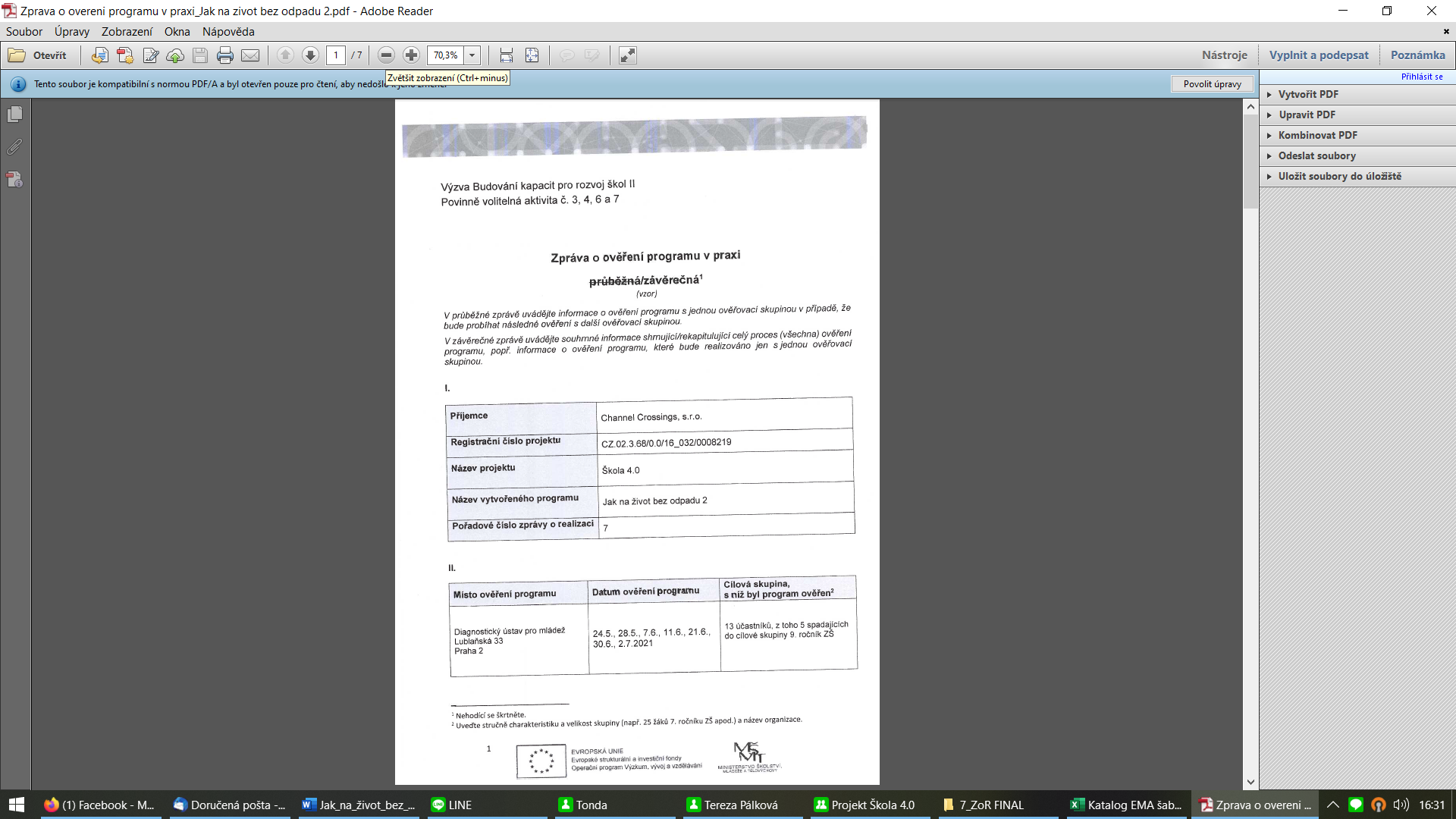 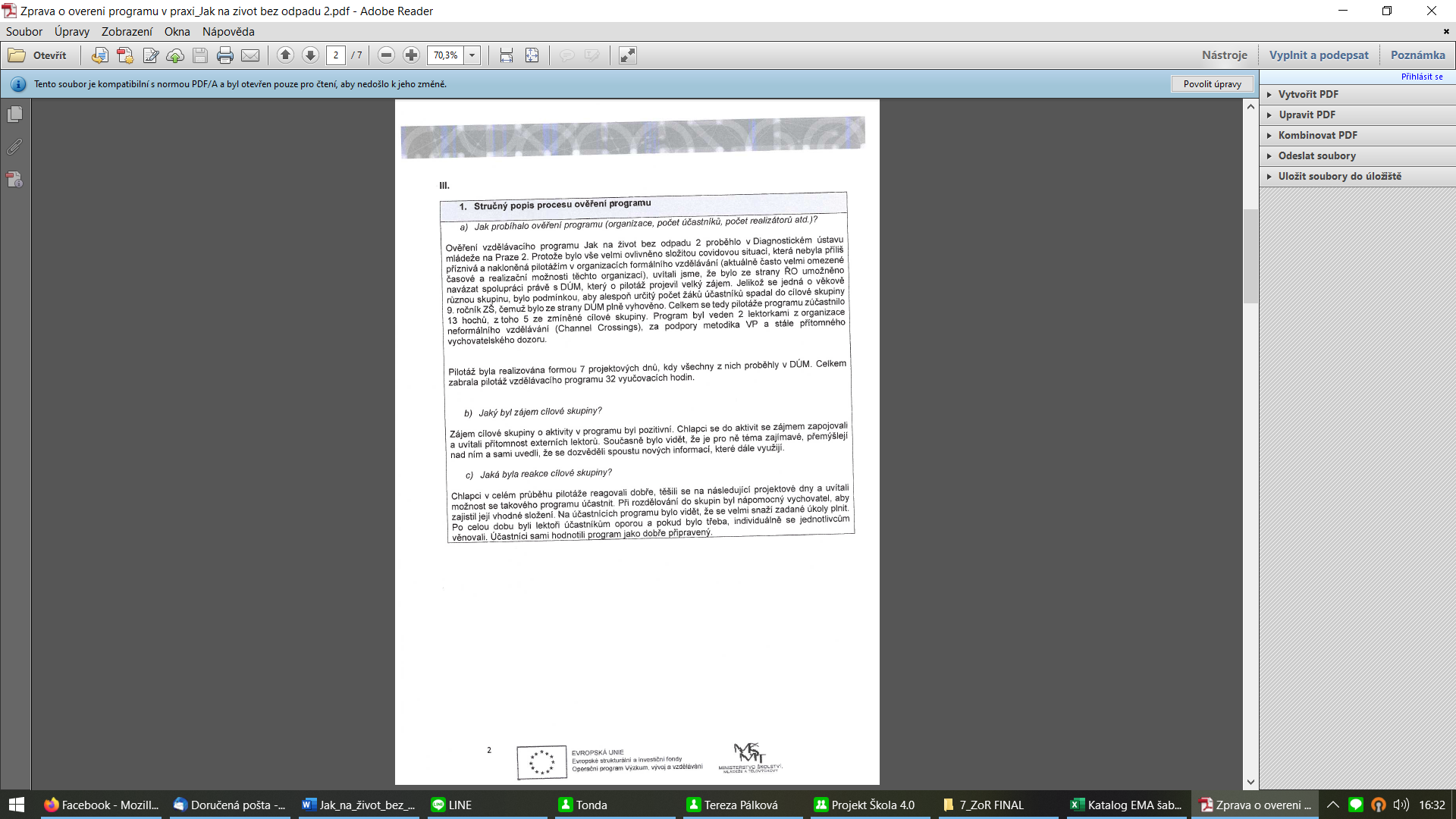 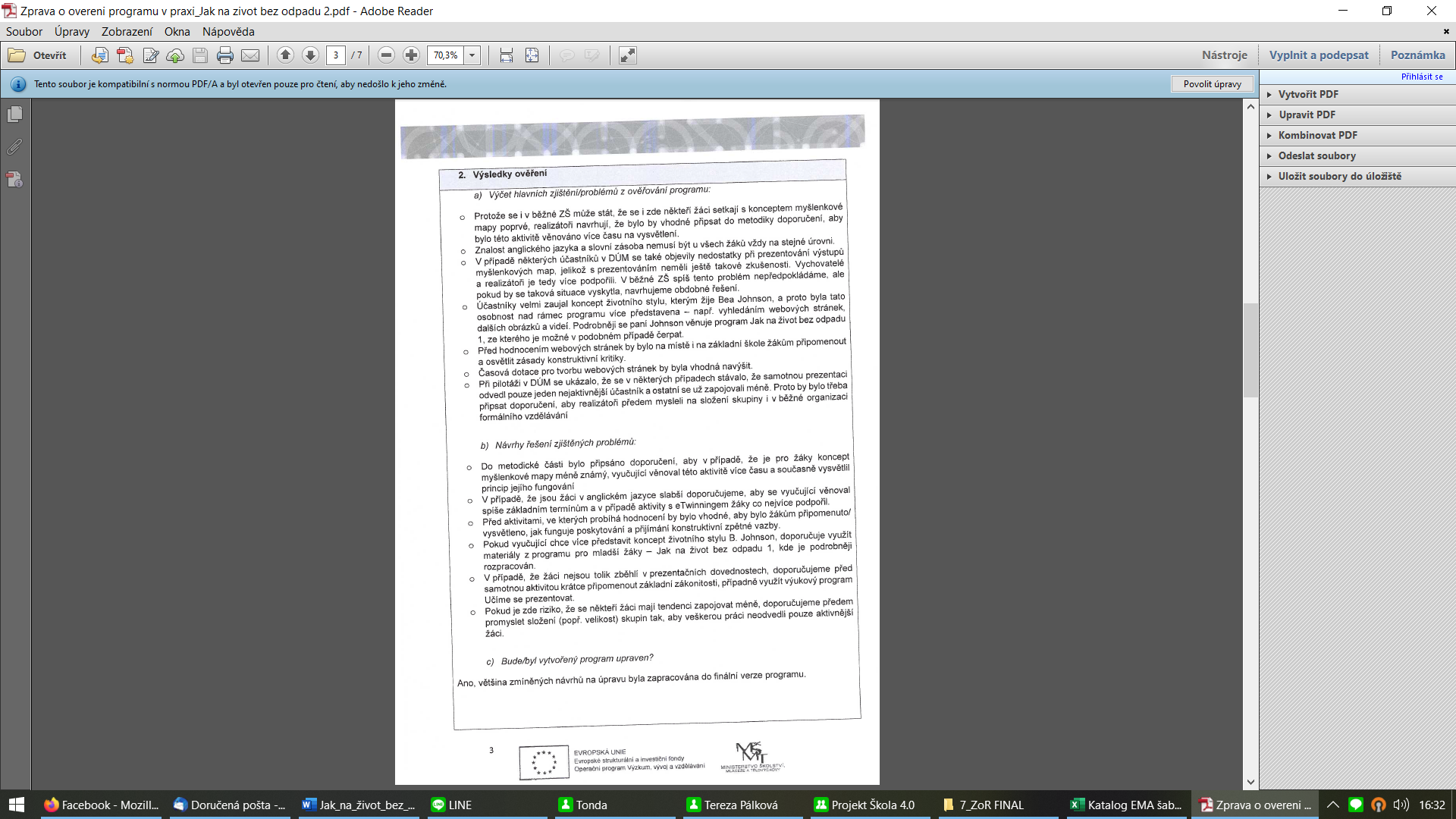 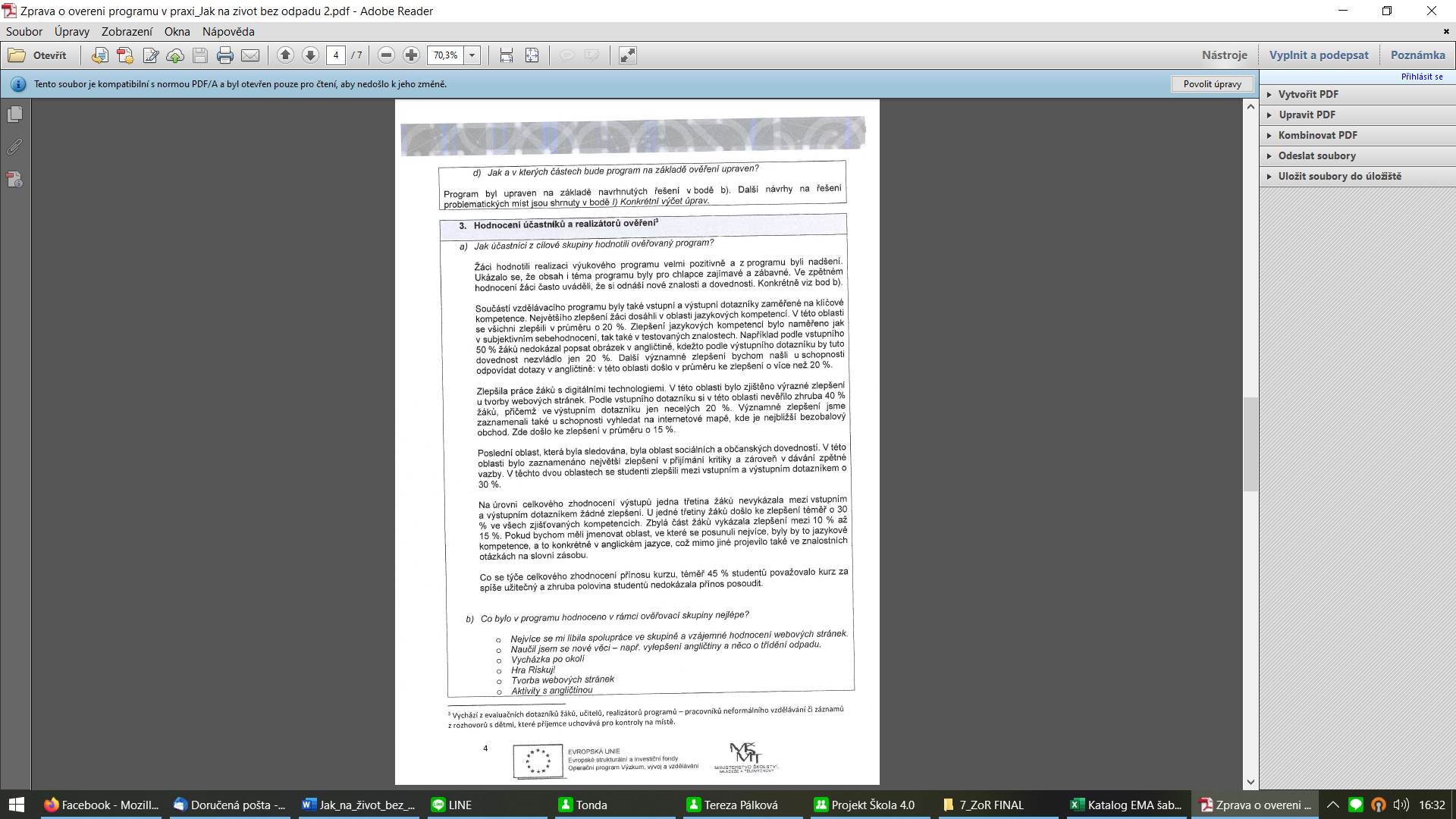 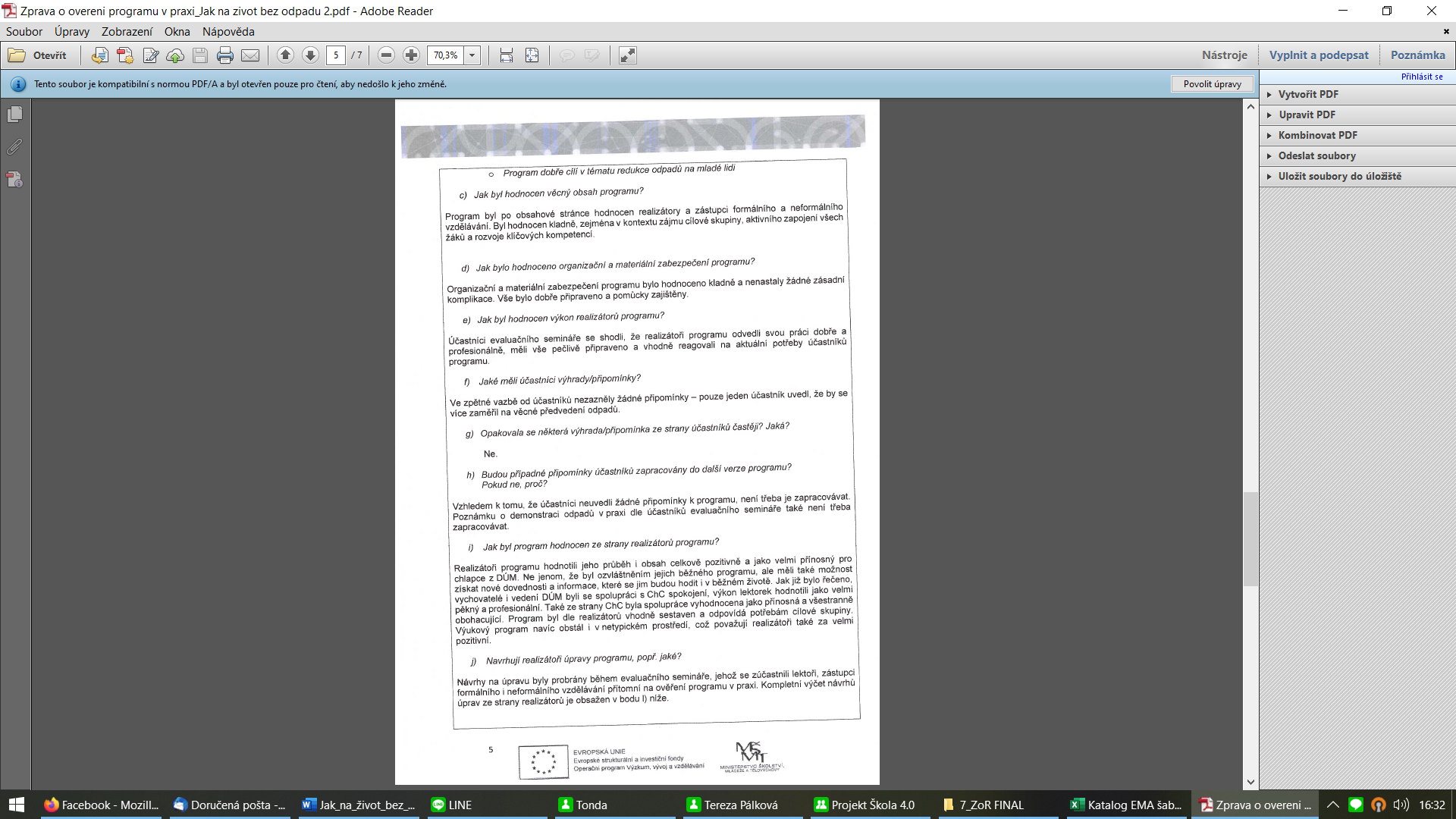 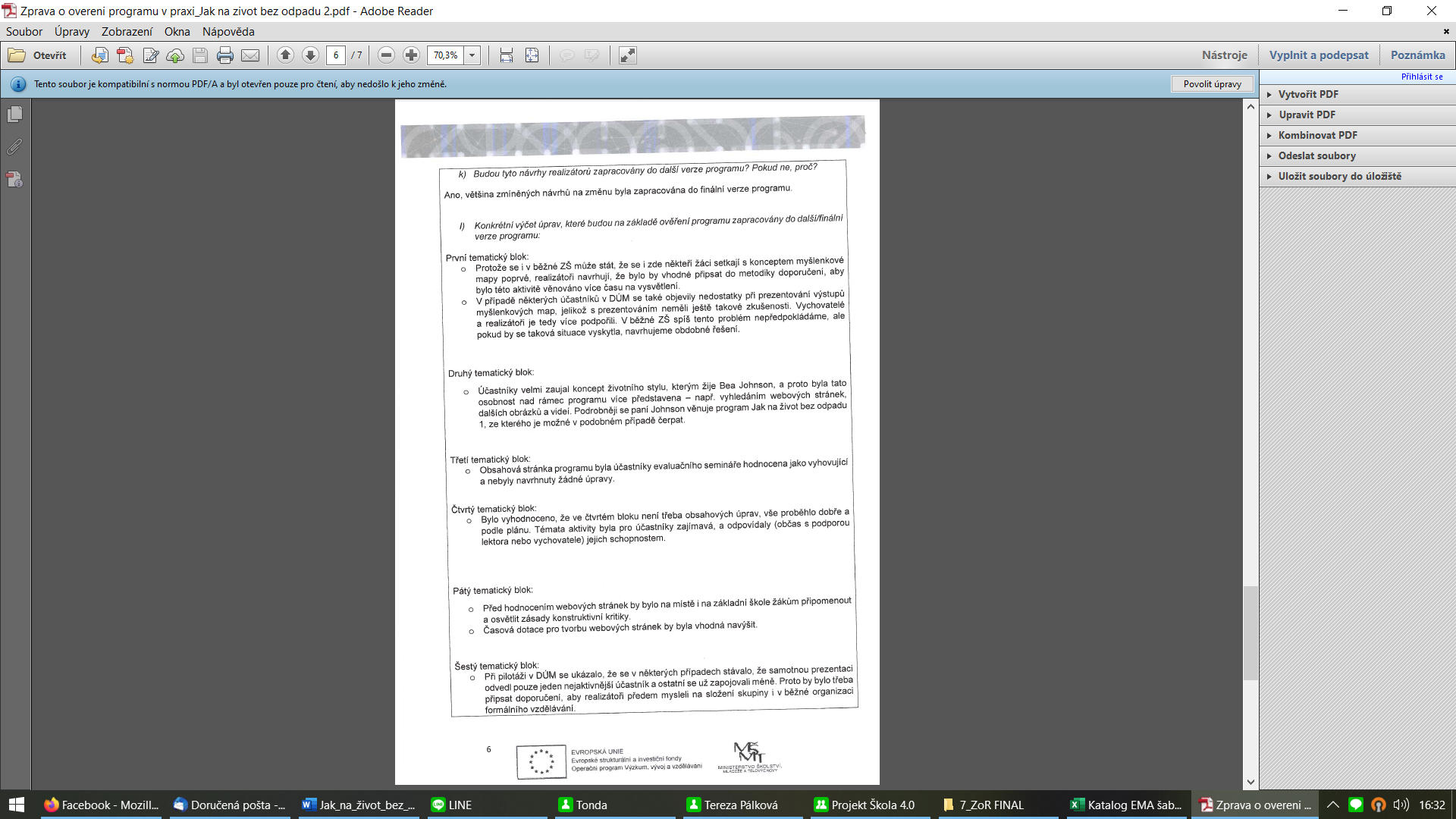 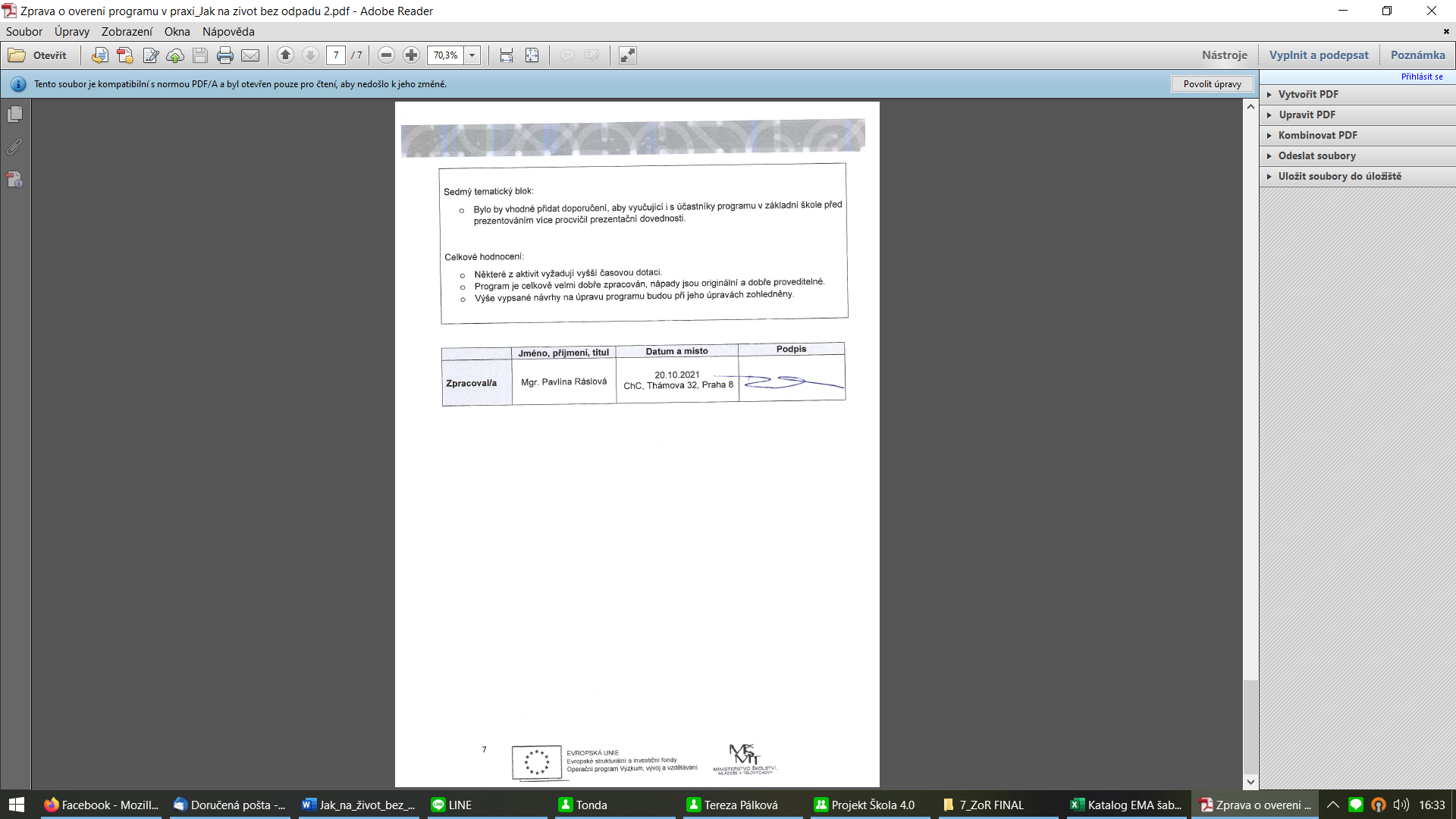 7 Příloha č. 4 – Odborné a didaktické posudky programu 8 Příloha č. 5 – Doklad o provedení nabídky ke zveřejnění programu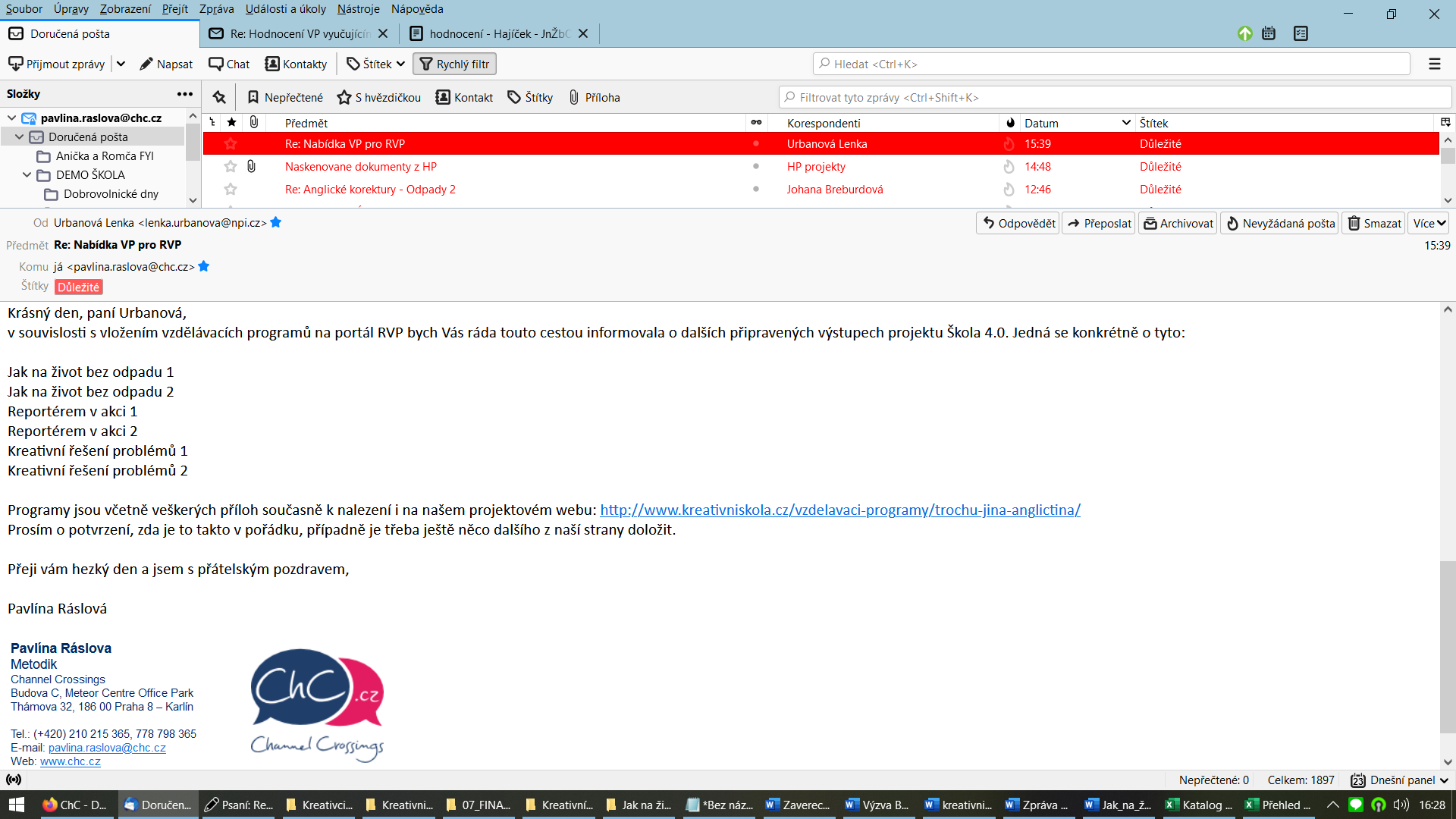 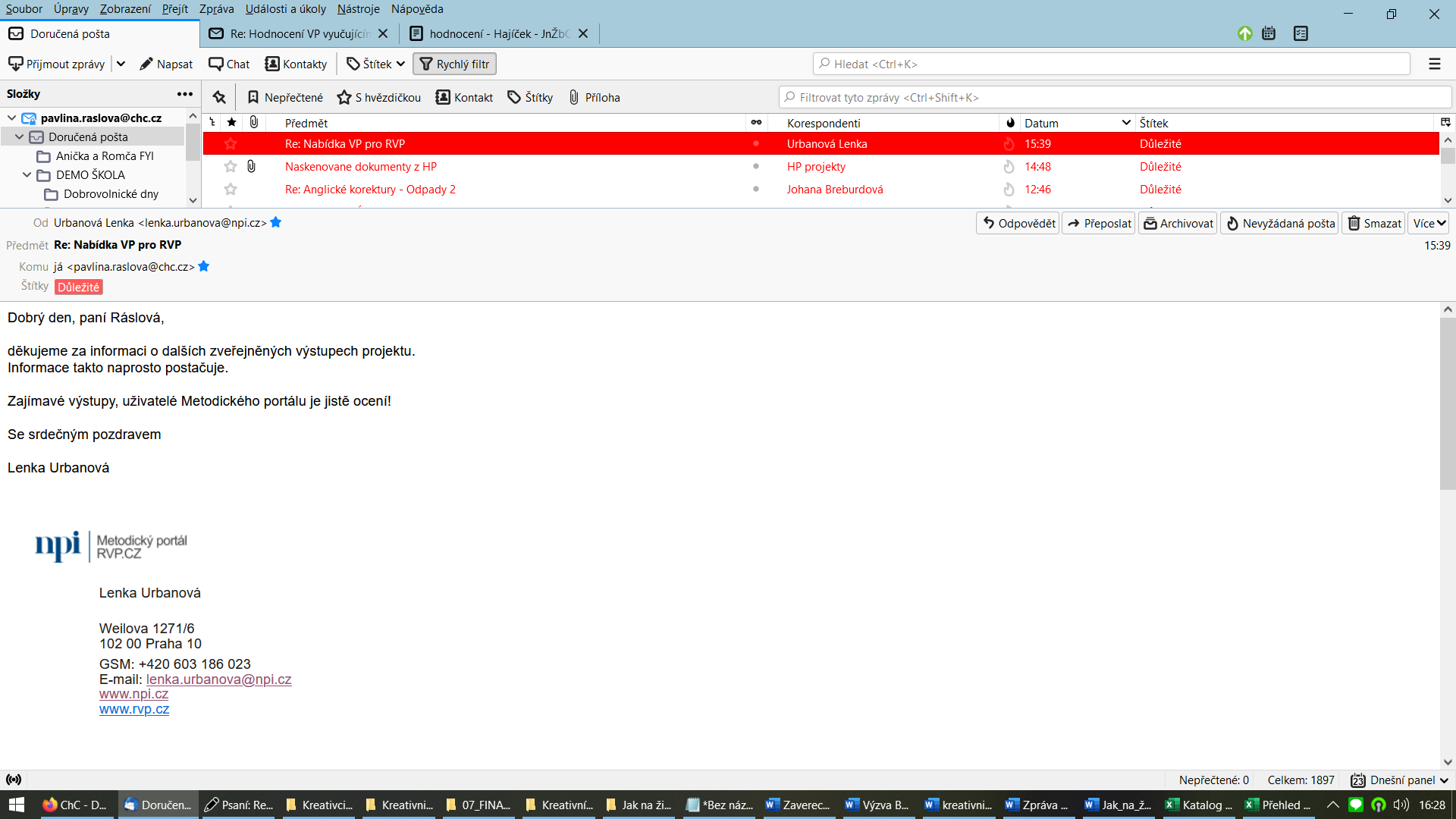 9 Nepovinné přílohyVýzva Výzva č.02_16_032 pro Budování kapacit pro rozvoj škol IINázev a reg. číslo projektu Škola 4.0CZ.02.3.68/0.0/0.0/16_032/0008219www.kreativniskola.cz Název programuJak na život bez odpadu 2: Varianta pro žáky 8. a 9. ročníků ZŠ a odpovídajících ročníků víceletých gymnáziíNázev vzdělávací instituceChannel Crossings s.r.o.Adresa vzdělávací instituce a webová stránka Thámova 681/32, 186 00 Praha 8www.chc.cz Kontaktní osobaMgr. Pavlína Ráslová
pavlina.raslova@chc.cz Datum vzniku finální verze programu30. 6. 2022Číslo povinně volitelné aktivity výzvyAktivita č. 4: Propojování formálního a neformálního vzdělávání – rozvoj klíčových kompetencíForma programuPrezenčníCílová skupinaŽáci 8. a 9. ročníků ZŠ a odpovídajících ročníků víceletých gymnáziíDélka programu 32 vyučovacích hodinZaměření programu (tematická oblast, obor apod.)Tematická oblast: Využívání kreativního a inovativního potenciálu dětí a mládežeKlíčové kompetence: komunikace v cizích jazycích, sociální a občanské schopnosti, schopnost práce s digitálními technologiemiTvůrci programuOdborný garant programuBc. Soňa Kadeřábková a kol.Mgr. Pavlína RáslováOdborní posuzovatelé PhDr. Mgr. Jakub Hajíček, Ph.D.Specifický program pro žáky se SVP (ano x ne)NePořadí projektového dneDélka projektového dnePrvní, šestý a sedmý4 vyučovací hodiny (180 minut)Druhý, třetí, čtvrtý a pátý3 + 2 vyučovací hodiny (135 + 90 = 225 minut)Položka Položka Předpokládané nákladyCelkové náklady na realizátory/lektoryCelkové náklady na realizátory/lektory49 600 Kčz tohohodinová odměna pro 1 realizátora/ lektora včetně odvodů300 Kč (příprava a výuka 80 h, 2 lektoři)z tohoubytování realizátorů/lektorůz tohostravování a doprava realizátorů/lektorů1 200 KčNáklady na zajištění prostorNáklady na zajištění prostor0 KčUbytování, stravování a doprava účastníkůUbytování, stravování a doprava účastníků0 Kčz tohodoprava účastníkůz tohostravování a ubytování účastníkůNáklady na učební textyNáklady na učební texty2 000 Kčz tohopříprava, překlad, autorská práva apod.z tohorozmnožení textů – počet stran: 2 000 KčRežijní nákladyRežijní náklady7 000 Kčz tohostravné a doprava organizátorůz tohoubytování organizátorůz tohopoštovné, telefonyz tohodoprava a pronájem technikyz tohopropagace1 000 Kčz tohoostatní náklady: pomůcky pro účastníky6 000 Kčz tohoodměna organizátorůmNáklady celkem58 600 KčPoplatek za 1 účastníkaPři min. počtu 20 účastníků2 930 Kč